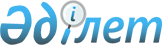 Қарағанды қаласы әкімінің 2018 жылғы 19 желтоқсандағы "Сайлау учаскелерін құру туралы" № 12/01 шешіміне өзгерістер енгізу туралыҚарағанды қаласының әкімінің 2022 жылғы 3 маусымдағы № 2 шешімі. Қазақстан Республикасының Әділет министрлігінде 2022 жылғы 3 маусымда № 28355 болып тіркелді
      ШЕШТІМ:
      1. Қарағанды қаласы әкімінің 2018 жылғы 19 желтоқсандағы "Сайлау учаскелерін құру туралы" № 12/01 шешіміне (Нормативтік құқықтық актілерді мемлекеттік тіркеу тізілімінде № 5081 тіркелген) келесі өзгерістер енгізілсін:
      көрсетілген шешімнің 1, 2 қосымшалары осы шешімнің 1, 2 қосымшаларына сәйкес жаңа редакцияда баяндалсын.
      2. Осы шешімнің орындалуын бақылау "Қарағанды қаласы әкімінің аппараты" мемлекеттік мекеме басшысы С.С. Асылбековаға, Қарағанды қаласының Қазыбек би атындағы аудан әкімі Э.С. Дюсетаевқа, Қарағанды қаласының Әліхан Бөкейхан ауданының әкімі С.Қ. Шайминға жүктелсін.
      3. Осы шешім оны алғаш ресми жариялаған күннен бастап қолданысқа енгізіледі. Қарағанды қаласының Қазыбек би атындағы аудан бойынша сайлау учаскелері №1 сайлау учаскесі
      Орталығы: Қарағанды облысы Білім басқармасының Қарағанды қаласы білім бөлімінің "№1 Гимназия" коммуналдық мемлекеттік мекемесі. Костенко көшесі, 13.
      Шекаралары:
      Алалыкин көшесі – 1, 2, 3, 3а, 4, 6;
      Ерубаев көшесі – 10, 12, 16;
      Жамбыл көшесі – 1, 3, 7, 19, 19/1, 23, 25, 27, 29, 31, 33, 35, 37, 39, 39а, 41, 43;
      Костенко көшесі – 1, 3, 4, 11, 12, 14;
      Абай көшесі – 1, 2, 3, 3а, 4, 5, 6, 7, 9, 12, 16, 18, 20, 22, 24, 26, 28, 30, 32, 34;
      Панфилов көшесі – 3, 4, 5, 6, 7, 8, 9, 10, 11, 12, 13, 14, 15, 16, 17, 17а, 18, 19, 20, 21, 22, 23, 24;
      Тиішбек Аханов көшесі – 39. №2 сайлау учаскесі
      Орталығы: Қарағанды облысы білім басқармасының "Қарағанды жоғары гуманитарлық колледжі" коммуналдық мемлекеттік қазыналық кәсіпорны, Нұрсұлтан Назарбаев даңғылы, 22.
      Шекаралары:
       Нұрсұлтан Назарбаев даңғылы – 14, 18, 20, 24, 26, 30, 32, 34, 36;
      Алалыкин көшесі – 11;
      Гоголь көшесі – 15, 17, 19, 21, 23, 25;
      Ерубаев көшесі – 20/2, 24;
      Абай көшесі – 17, 19, 21, 23, 25, 27, 29, 31, 33, 35, 37, 39, 41, 43;
      Тиішбек Аханов көшесі – 49, 51, 51/2, 53, 54, 55, 58;
      Чижевский көшесі – 3, 4, 5, 6, 7, 8, 10, 10а, 11, 12, 13, 14, 16, 17, 18, 19, 20, 21а, 22, 23, 24, 25, 26, 26а, 28, 29. №3 сайлау учаскесі
      Орталығы: "№2 балалар музыка мектебі" коммуналдық мемлекеттік қазыналық кәсіпорны, Жамбыл көшесі, 17.
      Шекаралары:
      Алмазный тұйық көшесі– 1, 2, 4, 8, 9, 6, 10, 11, 12, 13, 14, 15, 16, 17, 18, 19, 20;
      Волжский тұйық көшесі– 1, 1а, 2, 4, 6, 8, 10, 18, 20, 22;
      Литовский тұйық көшесі – 1, 2, 3, 4, 4/2, 5, 6, 7, 8, 9, 10, 11, 12, 13, 14, 17;
      Мраморный тұйық көшесі– 1, 5, 7, 9, 15, 17, 18, 21, 23;
      Аманжолов көшесі – 1, 2, 3, 4, 5, 6, 9, 10, 11, 12, 13, 14, 15, 16, 17, 18, 19, 20, 21, 22, 23, 24, 25, 27, 29, 30, 31, 33, 35, 36, 37, 39, 41, 43, 45, 46, 46а, 47, 48, 49, 50, 51, 52, 53, 54, 55, 57, 59, 61, 63, 65, 67, 69, 71;
      Волгодонская көшесі – 1, 2, 3, 4, 5, 6, 7, 8, 9, 10, 11, 12, 13;
      Гоголь көшесі – 1, 1/1, 1/2, 1/3, 1/4, 1/5, 1/6, 1/7, 1/8, 1/9, 1/10, 1/11, 1/12, 3а;
      Громовая көшесі – 2, 3, 4, 4/1, 5, 6, 7, 8, 9, 10, 11, 12, 13, 14, 15, 17;
      Доскей көшесі – 1, 2, 3, 4, 5, 6, 7;
      Ерубаев көшесі – 1а, 2, 3, 4, 6, 6а, 7;
      Жанғозин көшесі – 6, 11;
      Жамбыл көшесі – 2, 4, 6, 8, 10, 12, 18, 20, 20а, 24, 26, 28а, 30, 30/2, 32, 36, 38, 38а, 38б, 40, 40а, 42а, 44, 45, 46, 48, 48а, 49, 49а, 50, 52, 53;
      Кузнецов көшесі – 1, 2, 3, 4, 5, 6, 7, 8, 9, 10, 11, 12;
      Абай көшесі– 36, 38, 40, 42, 44;
      Нестеров көшесі – 1, 2, 2а, 3, 4, 4/1, 5, 6, 7, 8, 9, 10, 11, 13;
      Панфилов көшесі – 8/1, 25, 26, 26/2, 26/3, 27, 28, 28/1, 29, 30, 31, 32, 33, 34;
      Сәрсеков көшесі – 1, 2, 3, 4, 5, 6, 7, 8, 9, 10, 11, 12, 13, 14, 15, 16, 17, 18, 19, 20, 21, 22, 23, 24, 25, 26, 27, 28, 29, 30, 31, 32, 33, 34, 35, 36, 38, 39, 40, 41, 42, 43, 44, 45, 46, 47, 48, 50, 51, 52, 53, 54, 55, 56, 57;
      Сәтпаев көшесі – 2, 3, 4, 5, 6, 7, 8, 9, 10, 11, 12, 13, 14, 15, 16, 18, 20, 21, 22, 23, 24, 25, 26, 26а, 27, 27-2, 28, 29, 30, 32, 33, 34, 35, 36, 37, 38, 39, 40, 41, 42, 42/1, 42/3, 43, 44, 45, 46, 47, 48, 49, 50, 52, 53, 54, 56, 56а, 58;
      Тиішбек Аханов көшесі– 1, 3, 4, 5, 6, 7, 8, 9, 10, 11, 12, 13, 14, 15, 16, 18, 20, 22, 29, 31, 33, 34, 38, 40;
      Тюленин көшесі– 1, 3, 5, 6, 7, 8, 9, 10, 13, 15, 19, 21, 23, 25, 27, 29, 31, 33, 35;
      Телевизионная көшесі – 1, 2, 2а, 3, 4, 4а, 5, 6, 7, 9, 45, 46, 48, 50, 50а;
      Хрустальная көшесі – 3, 4, 5, 6, 7, 8, 9, 11, 12, 13, 14, 15, 16, 17, 18, 19;
      Кронштадская көшесі - 10,16;
      Физкультурная көшесі - 5. №4 сайлау учаскесі
      Орталығы: Қарағанды облысы Білім басқармасының Қарағанды қаласы білім бөлімінің "№2 Лицей" коммуналдық мемлекеттік мекемесі, Абай көшесі, 60 үй.
      Шекаралары:
      Нұрсұлтан Назарбаев даңғылы – 38, 40, 42, 44, 46, 48, 48а, 52, 54;
      Цветочный тұйық көшесі– 1, 2, 3, 4, 5, 6, 7, 8, 9, 10, 11, 13;
      Аюпов көшесі – 3, 4, 5, 6, 7, 8, 9, 10, 11, 12, 13, 14, 15, 16, 18, 21, 23, 24, 25, 26, 27, 28, 29, 30, 32, 33, 34, 35, 36, 37, 38, 39, 40, 41, 42, 43, 45;
      Гоголь көшесі – 2, 4, 6, 8, 10, 12, 14, 16, 18, 20, 26, 28, 30;
      Жамбыл көшесі – 56, 57, 58, 59, 60, 61, 62, 63, 64, 65, 66, 67, 68, 69, 70, 71, 72, 73, 74, 75, 76, 77, 78, 79, 80, 81, 82, 83, 84, 85, 86, 87, 89, 91, 93, 95, 95/2;
      Абай көшесі – 45, 46, 47, 48, 49, 50, 51, 52, 53, 54, 55, 55/1, 56, 57, 58, 59, 59/1, 59а, 61, 61/2, 62, 63, 64;
      Поспелов көшесі – 3, 5, 7, 9, 11, 19, 25;
      Сәтпаев көшесі – 55, 57, 59, 61, 63, 65, 67, 69, 71, 73, 75, 77, 79, 81, 83, 85, 87, 89, 91;
      Шәкіров көшесі – 3, 4, 5, 6, 7, 8, 9, 10, 11, 12, 13, 14, 16, 19, 20, 21, 22, 23, 24, 25, 26, 31, 32, 34, 36, 38;
      Чижевский көшесі – 32, 34, 35, 36, 37, 38, 40;
      Цикличный тұйық көшесі – 2, 3, 7, 13, 14, 18, 35, 40, 45, 50. №5 сайлау учаскесі
      Орталығы: Қарағанды облысы Білім басқармасының Қарағанды қаласы білім бөлімінің "№88 жалпы білім беретін мектеп" коммуналдық мемлекеттік мекемесі, Мұстафин көшесі, 28 үй.
      Шекаралары:
      Бийский тұйық көшесі – 11, 13, 13а, 15, 16, 17, 18, 19, 20, 21, 22;
      Модельный тұйық көшесі – 1, 2, 3, 4, 5, 6, 7, 8, 9, 10, 11, 12, 13, 14, 15, 16, 17, 18, 19, 20, 21, 22, 23, 24;
      Утренний тұйық көшесі – 1, 2, 3, 4, 5, 6, 7, 8, 9, 10, 11, 12, 13, 14, 15, 16, 17, 18, 19, 20, 21, 22, 23, 24, 25, 26, 27, 28;
      Утренний өтпе жолы– 1, 2, 3, 4, 5, 7, 9, 10/5, 11, 11а, 12, 13, 13а, 15, 16, 17, 18, 19, 29, 31, 32, 33, 38, 40, 41, 43, 44, 45;
      20-шы партсъезд көшесі – 1, 2, 3, 4, 5, 6, 7, 8, 9, 10, 11, 12, 13, 14, 15, 16, 17, 18, 19, 20, 21, 22, 23, 24;
      Айвазовский көшесі - 1, 1а, 2, 3, 3а, 4, 5, 5а, 6, 7, 7а, 8, 9, 9а, 10, 11, 11а, 12, 13, 13а, 14, 15, 15а, 16, 17, 18, 19, 20, 21, 22, 23, 24, 25, 26, 27, 28, 29, 30, 31, 32, 33, 34, 35, 36;
      Аманжолов көшесі – 56, 58, 60, 62, 64, 66, 68, 70, 72, 73, 74, 75, 76, 77, 78, 79, 80, 81, 82, 83, 84, 85, 86, 87, 88, 89, 90, 91, 92, 93, 94, 95, 96, 97, 98, 99, 100, 101, 102, 103, 104, 105, 106, 107, 108, 109, 110, 111, 112, 113, 114, 115, 116, 117, 118, 119, 120, 121, 122, 123, 124, 125, 126, 127, 128, 129, 130, 131, 132, 133, 134, 135, 136, 137, 138, 139, 140, 141, 142, 143, 144, 145, 146, 147, 148, 149, 150, 151, 152, 153, 154, 155, 156, 157, 158, 159, 160, 161, 162, 163, 164, 165, 166, 167, 168, 169, 170, 171, 172, 173, 174, 175, 176, 177, 178, 179, 180, 181, 182, 183, 184, 185, 186, 187, 188, 190, 191, 192, 193, 194, 195, 197;
      Арқалық көшесі – 1, 2, 3, 4, 5, 6, 7, 8, 9, 10, 11, 12, 13, 14, 15, 16, 17, 18, 19, 20, 21, 22, 23, 24, 25, 26, 27, 28, 29, 30, 31, 32, 33, 34, 35, 36, 37, 38, 39, 40, 41, 42, 43, 44, 45, 46, 47, 48, 49, 50, 51, 52, 53;
      Вишневский көшесі – 1, 1а, 2, 2а, 3, 4, 5, 6, 7, 8, 9, 10, 12, 16, 18;
      Волгодонская көшесі – 14, 15, 16, 17, 17/3, 18, 18/6, 19, 20, 21, 22, 23, 24, 25, 26, 27, 28, 29, 30, 31, 32, 33, 34, 35, 36, 37, 38, 39, 40, 41, 42, 43, 44, 45, 46, 47, 48, 49, 50, 51, 52, 53, 54, 55, 56, 57, 58, 59, 60, 61, 62, 63, 64, 65, 66, 67, 68, 69, 70, 71, 72, 73, 74, 76, 78, 80, 82, 84, 86, 88, 90, 92, 93, 94, 96;
      Гоголь көшесі – 2/2, 2/3, 2/4, 2/5, 2/6, 2/7, 2/8, 2/9, 2/10, 2/11;
      Дегтярев көшесі – 1, 2, 3, 4, 5, 6, 7, 8, 9, 10, 11, 12, 13, 14, 16;
      Ермолов көшесі – 1, 2, 3, 4, 5, 6, 7, 8, 9, 10, 11, 12, 13, 14, 15, 16, 17, 18, 19, 20, 21, 22, 23, 24, 30;
      Жамбыл көшесі – 88, 90, 92, 94, 96, 98, 99, 100, 101, 101а, 102, 103, 104, 105, 105а, 106, 107, 107а, 108, 109, 109а, 110, 111, 112, 113, 114, 115, 115а, 117, 117а;
      Космодемьянская көшесі – 1, 1а, 3, 5, 7;
      Кронштадская көшесі – 1, 2, 3, 4, 5, 6, 7, 8, 9, 10, 11, 12, 13, 14, 15, 16, 17, 18, 19, 20, 21, 22, 23, 24, 25, 26, 27, 28, 29, 30, 31, 32, 33, 34, 35, 36, 37, 38, 39, 40, 41, 42, 43, 44, 45, 46, 47, 48, 49, 50, 53;
      Кузнецов көшесі – 13, 14, 15, 16, 17, 18, 19, 20, 21, 22, 23, 24, 25, 26, 27, 28, 28а, 29, 30, 31, 32, 33, 34, 35, 36;
      Куприн көшесі – 1, 3, 4, 5, 6, 7, 8, 9, 10, 11, 12, 13, 14, 15;
      Абай көшесі – 66, 68, 68а, 70, 72, 74, 74а, 76, 76а;
      Перов көшесі – 1, 2, 3, 4, 5, 6, 7, 8, 9, 10, 11, 12, 13, 14, 15, 16;
      Писарев көшесі – 40, 42, 44, 46, 46а;
      Поспелов көшесі – 18, 20;
      Сәтпаев көшесі – 62, 64, 66, 68, 70, 72, 74, 76, 78, 80, 82, 84, 86, 88, 90, 92, 94, 95, 96, 97, 98, 99, 100, 101, 102, 103, 104, 105, 106, 107, 108, 109, 110, 111, 112, 114, 116, 118, 120, 122, 124, 126, 128, 130, 132, 134, 136, 138, 140, 142, 144, 146, 148, 150, 152, 154, 156, 158, 160, 162, 164, 166, 168, 170, 172, 174, 176, 178, 180, 182, 184, 186, 188, 190, 192, 194, 196, 198, 200, 202, 202-1, 206;
      Сеченов көшесі – 1, 2, 3, 4, 5, 6, 7, 8, 9, 10, 11, 12, 13, 14, 15, 16, 17, 18, 19, 20;
      Столетов көшесі – 1, 2, 3, 4, 5, 6, 7, 8, 9, 10, 11, 12, 13;
      Федченко көшесі – 1, 2, 3, 4, 5, 6, 7, 8, 9, 10, 11;
      Художественная көшесі – 1, 2, 3, 4, 5, 6, 7, 8, 9, 10, 11, 12, 13, 14, 15;
      Шевцова көшесі – 1, 1б, 2, 3, 4, 5, 6, 7, 8, 9, 10, 11, 12, 13, 14;
      Шекспир көшесі – 1, 2, 3, 4, 5, 6, 7, 8, 9, 10, 11, 12, 13, 14, 15, 16, 17, 18, 19, 20, 21, 22, 23, 24, 25, 26, 27, 28, 29, 30, 31, 32, 33, 34, 35, 36, 37, 38, 38а. №6 сайлау учаскесі
      Орталығы: Қарағанды облысы Білім басқармасының Қарағанды қаласы білім бөлімінің "№88 жалпы білім беретін мектеп" коммуналдық мемлекеттік мекемесі, Мұстафин көшесі, 28 үй.
      Шекаралары:
      Мұстафин көшесі – 12, 14, 16, 16/2, 18, 18/2, 20, 22, 26, 30, 32, 32а;
      Жамбыл көшесі – 116, 117, 118, 119, 120, 121, 122, 123, 123а, 124, 125, 125а, 126, 127, 128, 129, 130, 131, 133, 134, 134/2, 135/2, 136, 138, 140, 142, 143, 144, 145, 146, 150, 150/1, 151, 152, 152/1, 152/2, 153, 155, 156, 157;
      Гастелло көшесі – 4, 6, 8, 10, 12, 14, 14а, 16, 16/4, 18, 20, 20а, 22, 24, 25, 27;
      Пригородная көшесі – 2, 4, 6, 8, 8-1, 10, 10а, 12, 14, 16, 18, 18/1, 20, 22, 22а, 22б, 23, 24, 24а, 26, 26а, 26б, 28, 30, 32, 34, 36, 38;
      Разин көшесі – 1, 2, 3, 4, 5, 6, 7, 8, 9, 10, 12, 13, 14, 15, 16, 17, 18, 19, 20, 21, 22, 23, 24, 25, 26, 27, 28, 29, 30, 31, 32, 33, 34, 35, 36, 37, 38, 39, 39-1, 39а, 39в, 39/2, 40, 41, 42, 43, 44, 45, 46, 47, 48, 49;
      Хмельницкий көшесі – 1, 2, 3, 4, 5, 6, 7, 8, 9, 10, 11, 12, 13, 14, 15, 16, 17, 18, 19, 20, 21, 22, 23, 24, 25, 26;
      Космодемьянская көшесі – 2, 4, 6, 8, 9, 10, 11, 13, 15, 15а, 16, 17, 18, 19, 21, 23, 25, 27, 29, 30, 32, 34, 36, 38, 39, 39а, 39в, 40, 42, 44, 46, 47, 48, 49, 50, 51, 53, 55, 57;
      Терешкова көшесі – 1, 2, 3, 4, 5, 6, 7, 8, 9, 10, 11, 12, 13, 14, 15, 16, 17, 18, 19, 20, 21, 22, 23, 24, 25, 27, 29, 31, 32;
      Писарев көшесі – 48, 50, 52, 53, 54, 55, 56, 57, 58, 59, 60, 61, 62, 63, 64, 65, 66, 66а, 67, 68, 69, 69а, 69б, 69/2, 69в, 70, 71, 72, 73, 74, 75, 76, 77, 79;
      Утренний тұйық көшесі – 29, 30, 31, 32, 33, 34, 35, 36, 37, 38, 38а, 39, 40, 41, 42, 43, 44, 45, 46, 47;
      Гастелло көшесі – тұрғын алабы 23. №7 сайлау учаскесі
      Орталығы: "Абылқас Сағынов атындағы Қарағанды техникалық университеті" Коммерциялық емес акционерлік қоғамы, Терешкова көшесі, 40 үй.
      Шекаралары
      Нұрсұлтан Назарбаев даңғылы – 62, 74, 76, 78, 80; 
      Терешкова көшесі – 34, 35, 37, 38, 39, 40, 41;
      Мұстафин көшесі – 1, 1/1, 1/2, 2, 3, 5, 5/1, 6, 6/2, 6/3, 7, 8, 11, 13;
      Гастелло көшесі– 28, 32, 34. №8 сайлау учаскесі
      Орталығы: "Қазақстан Республикасының Ішкі істер министрлігі Ішкі әскерінің 6505 әскери бөлімі" республикалық мемлекеттік мекемесі, Сәтпаев көшесі, 93 үй. №9 сайлау учаскесі
      Орталығы: Қарағанды облысы білім басқармасының "Мұрагер" мамандандырылған мектеп-интернаты" коммуналдық мемлекеттік мекемесі, Гоголь көшесі, 46а үй.
      Шекаралары:
      Гоголь көшесі – 50/1, 50/2, 51/3, 52, 52/1, 52/2, 54, 56/2, 56/3, 58, 58/2, 62, 64, 66, 68;
      Нұрсұлтан Назарбаев даңғылы- 63, 65, 65/1, 59, 61, 57, 55. №10 сайлау учаскесі
      Орталығы: Қарағанды облысы Білім басқармасының Қарағанды қаласы білім бөлімінің "А.Байтұрсынов атындағы мектеп гимназиясы" коммуналдық мемлекеттік мекемесі, Әбдіров даңғылы, 37/1 үй.
      Шекаралары:
      Бакинская көшесі – 72, 74, 76, 78, 80, 82, 84, 86, 88, 90, 92, 94, 96, 98, 100, 102, 104, 106, 108, 110, 112, 114, 116, 118, 120, 122, 124, 126, 128, 130, 132, 134, 136, 138, 140, 142, 144, 146, 148, 150, 152, 154, 156, 158у, 160, 162, 164, 166, 168, 170, 172, 174, 176, 178, 180, 182, 184, 186, 188;
      Новоселов көшесі – 69, 71, 73, 75, 77, 79, 81, 83, 85, 87, 89, 91, 93, 95, 97, 99, 101, 103, 105, 107, 109, 109/2, 111, 113, 115, 115а, 117, 119, 121, 123, 125, 127, 129, 131, 135, 137, 139, 141, 143, 145;
      Пичугин көшесі – 71, 72, 72/1, 73, 74, 75, 76, 77, 78, 79, 80, 81, 82, 83, 84, 85, 86, 87, 88, 89, 90, 91, 92, 93, 94, 95, 96, 97, 98, 99, 100, 101, 102, 103, 104, 105, 106, 107, 108, 109, 110, 111, 112, 113, 114, 115, 116, 117, 118, 119, 120, 121, 122, 123, 124, 125, 126, 127, 128, 129, 130, 131, 132, 133, 134, 135, 136, 137, 138, 139, 140, 141, 142, 143, 144, 145, 146, 147, 148, 149, 150, 151, 152, 153, 154, 155, 156, 157, 158, 159, 160, 161, 162, 163, 164, 165, 166, 167, 168, 169, 170, 171, 172, 173, 174, 175, 176, 177, 178, 179, 180, 181, 182, 183, 184, 185, 186;
      Әбдіров даңғылы – 33, 35, 35а, 37/2, 39, 41, 43/2, 44, 44/1, 44/2, 45, 46/1, 46/2, 46/3, 48/1, 48/2, 48/3, 50/1, 50/2;
      Алданская көшесі – 1, 2, 4, 5, 6, 7, 8, 9, 10. № 11 сайлау учаскесі
      Орталығы: Қарағанды облысы Білім басқармасының Қарағанды қаласы білім бөлімінің "Қаныш Сәтпаев атындағы Гимназия" коммуналдық мемлекеттік мекемесі, Әбдіров даңғылы, 30А үй.
      Шекаралары:
      Гоголь көшесі – 51/3, 53, 55, 57, 57/2;
       Әбдіров даңғылы – 30/3, 32, 34/1, 34/2, 34/3, 34/4, 36/1, 36/2, 36/4, 38. №12 сайлау учаскесі
      Орталығы: "Қарағанды медицина университеті" Коммерциялық емес акционерлік қоғамы, Гоголь көшесі, 40 үй. 
      Шекаралары:
      Гоголь көшесі – 47, 49, 51, 51/1, 51/2, 53/1;
       Әлиханов көшесі – 30/2, 32, 34/1, 34/2, 34/3, 34/4, 36, 36/2, 36/3, 36/4, 38/1, 38/2, 38/3, 40. №13 сайлау учаскесі
      Орталығы: Қарағанды облысы Білім басқармасының Қарағанды қаласы білім бөлімінің "Академик Е.А. Бөкетов атындағы жалпы білім беретін мектеп" коммуналдық мемлекеттік мекемесі, Гоголь көшесі, 38/2 үй.
      Шекаралары:
      Әлиханов көшесі – 35, 37/2, 37/3, 37/4, 39, 39/2, 39/3, 46;
      Нұрсұлтан Назарбаев даңғылы - 33, 41, 41/2, 43, 53/1, 53/2, 53/3, 53, 51, 51/1, 49, 47, 49/1, 45; 
      Гоголь көшесі – 36а, 36/2, 36/3, 46, 46/1, 46/2, 46/3, 48. №14 сайлау учаскесі
      Орталығы: "Қарағанды медицина университеті" Коммерциялық емес акционерлік қоғамы, Мұстафин көшесі, 15 үй. №15 сайлау учаскесі
      Орталығы: Қарағанды облысы Білім басқармасының Қарағанды қаласы білім бөлімінің "№3 Гимназия" коммуналдық мемлекеттік мекемесі, Нұрсұлтан Назарбаев даңғылы, 25 үй.
      Шекаралары:
      Нұрсұлтан Назарбаев даңғылы – 19, 19а, 21, 21/2, 23, 23а, 27, 27а, 29, 31;
      Лобода көшесі – 34, 36, 38/1, 38/2, 40, 42, 46, 48, 50, 56;
      Гоголь көшесі – 27, 29, 33, 33/1, 33/2, 35, 37/1, 37/2. №16 сайлау учаскесі
      Орталығы: Қарағанды облысы Білім басқармасының Қарағанды қаласы білім бөлімінің "№63 жалпы білім беретін мектеп" коммуналдық мемлекеттік мекемесі, Лобода көшесі, 26 үй.
      Шекаралары:
      Нұрсұлтан Назарбаев даңғылы– 11, 13, 17, 17а, 17/2;
      Ерубаев көшесі – 32, 32а;
      Лобода көшесі – 16, 18, 19, 22, 23, 24, 25, 27, 27/а, 27/3, 28, 29, 29/3, 30, 30/2, 31, 31/2, 32, 33, 37, 41, 43;
      Гоголь көшесі – 39, 41. №17 сайлау учаскесі
      Орталығы: Қарағанды облысы әкімдігі Қарағанды облысы мәдениет басқармасының "Кеншілер мәдениет сарайы" коммуналдық мемлекеттік қазыналық кәсіпорны, Бұқар жырау даңғылы, 32 үй.
      Шекаралары:
      Бұқар жырау даңғылы – 26, 28, 28а, 30, 34, 36, 38, 38а;
      Нұрсұлтан Назарбаев даңғылы – 3, 3а, 5, 7, 7а, 9;
      Ерубаев көшесі– 23, 27, 31, 33, 33а, 35;
      Лобода көшесі – 2а, 3, 3а, 4, 5, 6, 7, 7а, 9, 10, 12, 13, 13/2, 14. №18 сайлау учаскесі
      Орталығы: Қарағанды облысы Білім басқармасының Қарағанды қаласы білім бөлімінің "Шәкәрім атындағы Гимназия" коммуналдық мемлекеттік мекемесі, Әлиханов көшесі, 24 үй.
      Шекаралары:
      Ерубаев көшесі – 48/1, 50/2, 50/3, 52/2;
       Әбдіров даңғылы – 15, 24/1, 24/2, 24/4, 26, 26/2, 28/1, 28/2, 30/1, 30/2. №19 сайлау учаскесі
      Орталығы: Қазақстан Республикасы Экология, геология және табиғи ресурстар министрлігі Су ресурстары комитетінің "Қазсушар" шаруашылық жүргізу құқығындағы республикалық мемлекеттік кәсіпорнының "Қаныш Сәтпаев атындағы канал" филиалы, Әлиханов көшесі, 11а үй.
      Шекаралары:
      Бұқар жырау даңғылы – 42, 44, 46, 48, 48а, 50;
       Әбдіров даңғылы – 20, 22/1, 22/2, 22/3, 22/4;
       Әлиханов көшесі – 8, 8а, 10, 10а;
       Ерубаев көшесі – 50, 52, 54. №20 сайлау учаскесі
      Орталығы: Қарағанды облысы Білім басқармасының Қарағанды қаласы білім бөлімінің "Балалар мен жасөспірімдер сарайы" коммуналдық мемлекеттік қазыналық кәсіпорны, Ерубаев көшесі, 44 үй.
      Шекаралары:
      Әлиханов көшесі – 18, 20, 22, 22/1, 22/2, 22/3, 24/1, 24/2, 24/3, 24/4, 24/5, 24/6, 26/1, 26/2, 28/1, 28/2, 28/3, 30, 30/1;
       Ерубаев көшесі – 44/2, 46, 48, 48/2;
      Лобода көшесі – 25/3, 27/2, 29/2. №21 сайлау учаскесі
      Орталығы: Қарағанды облысы Білім басқармасының Қарағанды қаласы білім бөлімінің "Сәкен Сейфуллин атындағы Гимназия" коммуналдық мемлекеттік мекемесі, Ерубаев көшесі, 43А үй.
      Шекаралары:
      Бұқар жырау даңғылы – 52, 52а, 54, 54а, 56, 56/2, 58, 58а, 60, 60/2;
       Әбдіров даңғылы – 6, 8/2, 10, 12/2, 14, 16, 16/2;
       Ерубаев көшесі – 45, 47, 47а, 49, 50/5, 50/6. №22 сайлау учаскесі
      Орталығы: Қарағанды облысы Білім басқармасының Қарағанды қаласы білім бөлімінің "Нұркен Әбдіров атындағы жалпы білім беретін мектеп" коммуналдық мемлекеттік мекемесі, Ермеков көшесі, 9 үй.
      Шекаралары:
      Әбдіров даңғылы – 17, 19, 23, 25;
      Бакинская көшесі – 190, 192, 194, 196, 198, 200, 202, 204, 206, 208, 210, 212, 214, 216, 218, 220, 222, 224, 226, 228, 230, 232, 234;
      Ермеков көшесі – 1, 2, 2/3, 2/4, 3, 3/1, 3/3, 3/4, 4, 5, 6, 7, 8, 8/2, 9а, 9б, 9/1, 9/2, 9/3, 9/4, 9/6;
      Комиссаров көшесі – 1, 2, 2/3, 2/4, 3, 4, 4а, 4б, 5, 7, 9, 11, 13, 15;
      Новоселов көшесі – 147, 149, 151, 153, 155, 157, 159, 161, 163, 165, 167, 169, 171, 173, 175, 177, 179, 181, 183, 185, 187, 189, 191;
      Пичугин көшесі – 189, 190, 191, 192, 193, 194, 195, 196, 197, 198, 199, 200, 201, 202, 203, 204, 205, 206, 207, 208, 209, 210, 211, 212, 213, 214, 215, 216, 217, 218, 219, 220, 221, 222, 223, 224, 225, 226, 227, 228, 229, 230, 231, 232, 233, 234, 235, 236. №23 сайлау учаскесі
      Орталығы: "Орталық - Қазақстан Академиясы" жеке меншік мекемесі, Пичугин көшесі, 259 үй.
      Шекаралары: 
      731 км көшесі;
      Ермеков көшесі – 10, 10а, 10/2, 12, 14, 14/2, 16, 16а, 18, 20, 22, 24, 26, 26/2, 28, 30, 30/2, 32, 33, 34, 34/1, 34/2, 36, 36/2, 38, 38/2, 40, 42, 44;
      Ерубаев көшесі – 51/2, 66, 67б, 69, 72, 74, 76;
      Пичугин көшесі – 235/2, 237, 238, 239, 239/1, 239/2, 240, 241, 242, 243, 244, 245, 245/1, 245/2, 246, 247, 248, 249, 250, 251, 251/1, 251/2, 252, 253, 253/1, 253/2, 254, 255, 256, 257, 258, 259. №24 сайлау учаскесі
      Орталығы: Қарағанды облысы Білім басқармасының Қарағанды қаласы білім бөлімінің "№45 Гимназия" коммуналдық мемлекеттік мекемесі, Бұқар жырау даңғылы, 72А үй.
      Шекаралары:
      Ермеков көшесі – 46/2, 48, 50, 52;
       Бұқар жырау даңғылы – 68, 70, 72, 74, 76;
       Пассажирская көшесі – 8, 8а, 9, 11, 12а, 13, 14, 16. №25 сайлау учаскесі
      Орталығы: Қарағанды облысы білім басқармасының "Қарағанды кәсіптік- техникалық колледжі" коммуналдық мемлекеттік мекемесі, Ермеков көшесі, 15 үй.
      Шекаралары: 
      Ермеков көшесі – 15/3, 17, 19, 21, 21/1, 23, 23/2, 25/2;
       Әбдіров даңғылы – 7, 9;
      Ерубаев көшесі – 51, 51/1, 57, 58, 59, 61, 63, 64, 65, 67;
       Комиссаров көшесі – 14, 16, 18, 20, 20/2, 20/4, 20/5, 22, 23, 26, 28, 28а, 29, 31, 33;
       Можайский көшесі – 2, 3, 4, 5, 6, 7, 8, 9, 10, 11, 12, 14;
       Тимирязев көшесі – 2, 3, 3/2, 4, 5, 6, 7, 8, 9, 11. №26 сайлау учаскесі
      Орталығы: Қарағанды облысы денсаулық сақтау басқармасының "Облыстық клиникалық ауруханасы" коммуналдық мемлекеттік мекемесі, Нұрсұлтан Назарбаев даңғылы, 10. №27 Сайлау учаскесі
      Орталығы: Қарағанды облысы Білім басқармасының Қарағанды қаласы білім бөлімінің "№91 жалпы білім беретін мектеп" коммуналдық мемлекеттік мекемесі, Гудермесская көшесі, 129 үй.
      Шекаралары:
      Космонавттар көшесі – 243, 245, 247, 249, 251, 253, 257, 259, 261, 263, 264, 265, 266, 267, 268, 269, 270, 271, 272, 273, 274, 275, 276, 277, 278, 279, 280, 281, 282, 283, 284, 285, 286, 287, 288, 289, 290, 291, 292, 293, 294, 295, 296, 298, 300, 302, 304, 306, 308, 310, 312, 314, 316, 318, 320, 322, 324, 326, 328, 330, 332, 334, 336, 338, 340, 342;
      Гудермесская көшесі – 102, 104, 106, 108, 110, 112, 114, 116, 118, 120, 122, 124, 126, 128, 131, 132, 133, 134, 135, 136, 137, 138, 140, 141, 142, 143, 144, 144а, 145, 146, 147, 148, 149, 150, 151, 152, 153, 154, 155, 156, 157, 158, 159, 160, 161, 162, 163, 164, 165, 166, 167, 168;
      Авиаторлар көшесі – 1, 2, 2а, 3а, 5, 5а, 6, 8, 9а, 11, 11а, 13;
      Авиаторлар тұйық көшесі – 1, 1а, 1б, 2, 3, 3а, 4, 5, 5а, 6, 7, 7а, 8, 9, 9а, 10, 11, 11а, 11б, 12, 13;
      Аэрологическая көшесі – 1, 2, 3, 4, 5, 6, 7, 8, 9, 10, 11, 12, 13, 14, 15, 16, 17, 18, 19, 20, 21, 22, 23, 24, 25;
      Саяхат көшесі – 1, 2, 3, 4, 5, 6, 7, 8, 9, 10, 11, 11/1, 11/2, 12, 13, 14, 15, 16, 17, 18, 19, 20, 21, 22, 23, 24, 25, 27, 28, 29, 31, 32, 33, 34, 35, 36, 38, 39, 40, 41, 42, 43, 44, 45, 46, 47, 48, 49, 50, 51, 52;
      Самал көшесі – 1, 1а, 1б, 1в, 2, 3, 3а, 4, 5, 6, 7, 8, 9, 9а, 10, 10а, 11, 11а, 12, 13, 14, 15, 15а, 15б, 16, 17, 19, 19а, 20, 21, 21а, 21б, 22, 23, 24, 25, 25а, 26, 26а, 26б, 27, 28, 28а, 29, 29/2, 30, 30а, 31, 32;
      Панорамная көшесі – 1, 2, 3, 4, 5, 6, 7, 8, 9, 10, 11, 12, 13, 14, 15, 16, 17, 18, 19, 20, 21, 22, 23, 24, 25, 26, 27, 28, 29, 30, 31, 32, 33, 34, 35, 35а;
      Панорамный тұйық көшесі – 3, 5, 6, 7, 8, 9, 10, 11, 12, 13, 14, 16, 17, 18, 19, 20, 21, 22а, 23, 24, 25, 27, 29, 31, 31а, 33, 33-1, 33-2, 35;
      Районная көшесі– 2, 3, 4, 5, 6, 7, 8, 9, 10, 11, 12, 14, 15, 16, 17, 18, 19, 20, 21, 22, 23, 24, 25, 26, 27, 28, 29, 30, 31, 32, 33, 34, 35, 36, 37, 38, 39, 40, 41, 42, 43, 44, 45, 47, 48, 49, 50, 51, 52, 53, 54, 55, 57, 59, 61;
      Костюшко көшесі – 1, 2, 3, 4, 5, 6, 7, 8, 9, 10, 11, 12, 13, 14, 15, 16, 17, 18, 19, 20, 21, 21а, 22, 23, 24, 25, 26, 27, 28, 29, 30, 31, 32, 33, 34, 35, 36, 37, 38, 39, 40, 41, 42, 43, 44, 45, 46, 47, 48, 49, 50, 51, 52, 53, 54, 55, 56, 57, 58, 59, 60, 61, 62, 63, 64, 65, 66, 67, 68;
      Бензинная көшесі – 2-1, 4, 5, 6, 7, 9, 10, 11, 12, 13, 14, 15, 16, 17, 18, 19, 20, 21, 22, 23, 24, 25, 26, 27, 28, 29, 30, 31, 32, 33, 34, 35, 36, 37, 38, 39, 40, 41, 42, 43, 44, 45, 45а, 46, 47, 48, 49, 49а, 50, 51, 52, 53, 54, 55, 56, 57, 58, 60, 62, 64, 66, 68;
      Штурманская көшесі – l/l, l/2, l/6, 1/16, 2, 2а, 3, 4, 5, 6, 7, 8, 9, 10, 11, 12, 13, 14, 15, 16, 16/4, 17, 18, 19, 20, 21, 22, 23, 24, 25;
      Камская көшесі – 2, 3, 4, 5, 6, 6а, 7, 8, 9, 13, 15, 17, 23, 25, 27, 29, 31, 33, 35, 37, 39, 41, 43, 45, 47, 49, 51, 53, 55, 57, 59, 61, 65, 67, 69, 71, 73, 75, 77, 79, 81;
      Камский тұйық көшесі – 1, 2, 2а -1, 2а-2, 3, 4, 4а, 5, 6, 6а, 7, 8, 19, 21;
      Орская көшесі – 1, 2, 3, 4, 5, 6, 7, 8, 9, 10, 11, 12, 13, 13/1, 14, 15, 16, 17, 18, 19, 19а, 20, 21, 22, 23, 24, 25, 26, 27, 27а, 27б, 28, 29, 29б, 30, 31, 31а, 31б, 32, 33, 34, 35, 36, 37;
      Нефтебаза көшесі – 1, 2, 3, 4, 5, 6, 7;
      Добровольный тұйық көшесі – 1, 1а, 1б, 2, 2а, 3, 4, 5, 6, 7, 8, 9, 10, 11, 12, 13;
      Стартовый тұйық көшесі– 1, 2, 3, 3/1, 4, 5, 6, 6/1, 7, 8, 61;
      Изыскательский тұйық көшесі – 1, 2, 3, 4, 5, 6, 7, 8, 9, 10, 11;
      Товарищеский тұйық көшесі – 1, 2, 3, 4, 5, 6, 7, 8, 9, 10, 11, 12;
      Общественный тұйық көшесі – 1, 2, 3, 4, 5, 6, 7, 8, 9, 10, 11, 12, 13, 14, 15, 16;
      Очередной тұйық көшесі – 1, 2, 3, 4, 5, 6, 7, 8, 9, 10, 11;
      Құрманғазы көшесі – 35, 37, 39, 41, 43, 45, 47, 48, 49, 50, 51, 52, 53, 54, 55, 56, 57, 58, 59, 60, 61, 62, 63, 64, 65, 66, 67, 68, 69, 70, 71, 72, 73, 74, 75, 76, 77, 78, 79, 80, 81, 82, 83, 84, 85, 86, 87, 88, 89, 90, 91, 92, 93, 94, 95, 96, 97, 98, 99, 100, 101, 102, 103, 104, 105, 106, 107, 108, 109, 110, 111, 112, 113, 114, 115, 116, 117, 118, 119, 120, 121, 122, 123, 124, 125, 126, 127, 128, 129, 130, 131, 132, 133, 134, 135, 136, 137, 138, 139, 140, 141, 142, 143, 144, 145, 146, 147, 148, 149, 150, 151, 152, 153, 154, 155, 156;
      Алтын Арка ықшамауданы– 6, 8, 10, 11. №28 Сайлау учаскесі
      Орталығы: Қарағанды облысы Білім басқармасының Қарағанды қаласы білім бөлімінің "№79 негізгі орта мектебі" коммуналдық мемлекеттік мекемесі, Құрманғазы көшесі, 1 үй.
      Шекаралары:
      Гоголь көшесі – 90, 92, 94, 96, 98, 100, 102, 104, 106, 108, 110, 112, 114, 116, 118, 120, 122, 124, 126, 128, 132, 134, 136, 140;
      Гудермесская көшесі – 1, 2, 3, 3/1, 4, 5, 5а, 6, 7, 8, 8а, 9, 10, 11, 12, 12а, 13, 13а, 14, 15, 15а, 15б, 16, 17, 17а, 18, 19, 19а, 20, 21, 21а, 21/2, 22, 22а, 23, 23а, 24, 25, 25а, 26, 27, 28, 29, 30, 31, 32, 33, 34, 35, 35/9, 36, 37, 38, 39, 40, 41, 42, 43, 44, 45, 46, 47, 48, 49, 50, 51, 52, 53, 54, 55, 56, 57, 58, 59, 60, 60а, 61, 62, 63, 63/2, 64, 65, 66, 67, 68, 69, 70, 71, 72, 73, 74, 75, 76, 77, 77а, 78, 78а, 79, 80, 81, 81а, 82, 83, 84, 85, 86, 87, 88, 89, 90, 91, 92, 93, 94, 95, 96, 97, 98, 99, 100, 101, 103, 105, 105А, 107, 109, 109а, 111, 113, 115, 117, 119, 121, 123;
      Құрманғазы көшесі – 1, 1/1, 2, 3, 4, 5, 6, 7, 8, 9, 10, 10а, 10б, 10в, 11, 12, 13, 14, 15, 16, 17, 18, 19, 20, 21, 22, 23, 24, 25, 26, 27, 28, 29, 30, 31, 32, 34, 36, 38, 40, 42, 44, 46;
      Космонавттар көшесі – 111, 119, 120, 121, 122, 123, 124, 125, 126, 127, 128, 129, 130, 131, 132, 133, 134, 135, 136, 137, 138, 139, 140, 141, 142, 143, 144, 145, 145/1, 146, 147, 148, 149, 150, 151, 151а, 152, 153, 154, 155, 156, 157, 157/2, 158, 159, 160, 161, 161а, 162, 162а, 163, 163а, 164, 165, 166, 167, 168, 169, 170, 171, 172, 173, 174, 175, 176, 177, 178, 179, 180, 181, 182, 183, 184, 185, 186, 187, 188, 189, 190, 191, 192, 193, 194, 195, 196, 197, 198, 199, 200, 201, 202, 203, 204, 205, 206, 207, 208, 209, 210, 211, 212, 213, 214, 215, 216, 217, 218, 219, 220, 221, 222, 223, 224, 225, 226, 227, 228, 229, 230, 231, 232, 233, 234, 235, 236, 237, 238, 239, 239/3, 240, 242, 244, 246, 248, 250, 252, 254, 256, 258, 260, 262;
      Пищевая көшесі – 2, 4, 4а, 5, 6, 7, 7а, 8, 9, 9а, 10, 11, 12, 13, 14, 15, 16, 17, 18, 19, 20, 21, 22, 23, 24, 25, 26, 27, 28, 29, 29а, 30, 31, 32, 33, 34, 35, 36, 37, 38, 39, 40, 41, 42, 43, 44, 45, 46, 47, 48, 49, 50, 51, 52, 53, 54, 55, 56, 57, 58, 59, 60, 61, 62, 63, 64, 65, 66, 67, 68, 69, 70, 71, 72, 73, 74, 75, 76, 77, 78, 79;
      Рейдовая көшесі – 1, 2, 3, 4, 5, 6, 7, 8, 9, 10, 11, 12, 12а, 13, 14, 15, 16, 17, 18, 18а, 19, 20, 21, 21а, 22, 23, 24, 25, 26, 27, 28, 29, 30, 31, 32, 33, 34, 35, 36, 37, 38, 39, 40, 41, 42, 43, 43а, 44, 44а, 45, 46, 47, 48, 49, 50, 51, 52, 53, 54, 55, 56, 57, 58, 59, 60, 61, 62, 63, 64, 65, 66, 67, 68, 69, 70, 71, 72, 73, 74, 75, 76, 77, 78, 79, 80, 81, 82, 83, 84, 85, 86, 87, 88, 89, 90, 91, 92, 93, 94, 95, 96, 97, 98, 99, 100, 101, 103, 105, 107, 109, 111, 113, 115, 117, 119, 121, 123;
      Памирская көшесі – 1, 2, 2а, 3, 4, 5, 6, 7, 8, 9, 10, 10а, 11, 12, 13, 14, 15, 16, 17, 18, 18а, 19, 20, 20а, 21, 22, 23, 24, 25, 26, 27, 28, 28а, 29, 30, 31, 32, 33, 34, 35, 36, 37, 38, 39, 40, 41, 42, 43, 44, 44а, 45, 46, 47, 48, 49, 50, 51, 52, 53, 53а, 54, 55, 56, 57, 58, 58а, 59, 60, 61, 62, 63, 64, 65, 66, 67, 68, 69, 70, 71, 72, 73, 74, 75, 76, 77, 78, 79, 80, 81, 82, 83, 84, 85, 86, 87, 88, 89, 89а, 90, 91, 92, 93, 94, 95, 95а, 96, 97, 97а, 98, 99, 99а, 100, 101, 101а, 102, 103, 103а;
      Резник көшесі – 3, 5, 7, 8, 9, 9а, 11, 13, 15, 18, 19, 19а, 21, 25, 27, 27б, 31а, 31б, 33, 37;
      Коперник тұйық көшесі – 1, 2, 3, 4, 5, 6, 6а, 7, 8, 9, 10, 11, 12, 12а, 13, 14, 15, 16, 17, 18, 19, 21;
      Конторский тұйық көшесі– 1, 2, 3, 4, 5, 6, 7, 8, 9, 10, 11, 12, 13, 14, 15, 15/1, 15/2, 16, 17, 18, 19, 20, 21, 21а, 22, 23, 23а, 24, 25, 26, 27, 28, 29, 30, 31, 32, 33, 34, 35, 36, 37, 38, 39, 40, 41, 42, 43, 44, 45, 45а;
      Батумский тұйық көшесі – 1, 2, 3, 4, 5, 6, 7, 8, 9, 10, 11, 12, 13, 14, 17, 19, 20, 22, 24, 25, 25а, 26, 27, 27а, 28, 29, 30, 31, 32, 39;
      Складская көшесі;
      Штурманская көшесі – 1/3, 1/5, 1/7, 1/13;
      Алтын арка ықшамауданы - 12, 17, 19, 21. №29 сайлау учаскесі
      Орталығы: Қарағанды облысы білім басқармасының "Ақпараттық технологиялар" мамандандырылған мектеп-лицей-интернаты" коммуналдық мемлекеттік мекемесі, Колодезная көшесі, 9.
      Шекаралары:
      Гоголь көшесі – 77, 79, 81, 83, 85, 87, 91, 93, 97, 99, 101, 103, 103а, 105, 107, 109, 111, 113, 115, 117, 119, 121;
      Керамическая көшесі – 82, 82/2, 85, 85/1, 86, 86а, 87, 88, 89, 89а, 90, 91, 92, 93, 94, 95, 96, 97, 98, 99, 100, 101, 102, 103, 104, 105, 106, 107, 108, 109, 110, 111, 112, 113, 114, 115, 116, 117, 118, 119, 120, 121, 122, 123, 124, 125, 126, 127, 128, 129, 130, 131, 132, 133, 134, 135, 136, 137, 138, 139, 140, 142, 144, 144-1, 144-2, 146, 148, 150, 152, 152а;
      Вавилов көшесі – 2, 3, 4, 5, 6, 7, 8, 9, 10, 11, 12, 13, 14, 15, 16, 17, 18, 19, 20, 21, 22, 22а, 23, 24, 25, 26, 27, 28, 29, 30, 31, 32, 33, 34, 35, 36, 37, 38, 39, 40, 41, 42, 43, 44, 45, 46, 47, 48, 50, 51, 52, 54, 56, 58, 60, 62, 64, 66, 68, 70, 72, 74, 76, 78, 80, 82, 84, 86, 88, 90, 92, 94, 96, 98, 100;
      Космонавттар көшесі – 1, 1/2, 2, 2а, 3, 4, 5, 6, 6а, 7, 8, 8а, 9, 10, 11, 12, 13, 14, 15, 16, 17, 18, 19, 20, 20а, 21, 22, 23, 24, 25, 26, 27, 28, 29, 30, 31, 32, 33, 34, 35, 36, 37, 37/2, 37/3, 38, 39, 40, 41, 42, 43, 44, 45, 46, 47, 48, 49, 50, 51, 52, 52а, 53, 54, 55, 56, 57, 58, 59, 60, 61, 62, 63, 64, 65, 66, 67, 68, 69, 70, 71, 72, 73, 74, 75, 76, 77, 78, 79, 80, 81, 82, 83, 84, 85, 86, 87, 88, 89, 90, 91, 92, 93, 94, 95, 96, 97, 98, 99, 100, 101, 102, 103, 104, 105, 106, 107, 108, 109, 110, 112, 114, 116, 118; 
      Джалил көшесі – 61, 63, 65, 67, 69, 71, 73, 75, 77;
      Высоковольтная көшесі – 1, 1а, 1б, 1в, 2, 2а, 3, 3/2, 4, 5, 6, 7, 8, 9, 10, 11, 12, 13, 14, 15, 15а, 16, 17, 17/1, 18, 19, 20, 21, 22, 23, 24, 25, 26, 27, 28, 29, 30, 31, 31/1, 31/2, 32, 33, 34, 35, 36, 37, 37/2, 38, 39, 40, 41а, 42, 43, 44, 45, 46, 47, 48, 49, 49а, 50, 51, 51-1, 52, 53, 53-1, 53-2, 54, 55, 56, 57, 57а, 58, 59, 59а, 60, 61, 62, 63, 63а, 64, 65, 66, 67, 68, 69, 70, 71, 72, 73, 74, 75, 76, 77, 78, 79, 80, 81, 82, 83, 84, 84-1, 85, 86, 87, 88, 89, 90, 90а, 91, 91-2, 92, 93, 94, 96, 96а, 98, 100, 100а, 102, 104, 106, 108, 110, 110а, 110-1, 112, 112а, 114, 116, 118, 118а, 120, 122, 124, 126, 128;
      Нерчинская көшесі – 1, 1а, 1б, 2, 3, 4, 5, 6, 7, 7/2, 7а, 8, 9, 10, 10/1, 10/2, 11, 12, 13, 14, 15, 16, 17, 17а, 18, 19, 19/2, 20, 21, 22, 23, 23/1, 23/2, 24, 25, 26, 27, 28, 29, 30, 31, 32, 33, 34, 35, 36, 37, 38, 39, 40, 41, 42, 43, 44, 45, 46, 47, 48, 49, 50, 51, 52, 53, 54, 55, 56, 57, 58, 59, 60, 61, 62, 63, 64, 65, 66, 67, 68, 69, 70, 71, 72, 73, 74, 75, 76, 77, 78, 79, 80, 81, 82, 83, 84, 85, 86, 87, 88, 89, 90, 91, 92, 93, 94, 95, 96, 97, 98, 99, 100, 101, 102, 103, 104, 105, 106, 107, 108, 109, 110, 111, 112, 113, 114, 115;
      Черкасская көшесі – 1, 1а, 1б, 2, 3, 3а, 4, 5, 6, 7, 8, 9, 10, 10а, 11, 12, 13, 14, 14а, 15, 16, 17, 18, 19, 19а, 19б, 20, 20а, 21, 22, 23, 24, 25, 26, 27, 28, 29, 30, 31, 32, 33, 34, 35, 35а, 36, 37, 38, 38а, 39, 39а, 40, 40а, 40б, 41, 42, 42а, 42б, 43, 44, 45, 46, 47, 48, 49, 50, 51, 52, 53, 54, 55, 56, 57, 58, 58а, 59, 60, 61, 61а, 62, 63, 64, 65, 66, 67, 68, 68а, 69, 70, 70а, 71, 72, 73, 74, 75, 76, 77, 78, 79, 80, 81, 82, 83, 84, 84/1, 85, 86, 87, 88, 89, 90, 91, 92, 93, 94, 95, 96, 97, 98, 99, 100, 101, 102, 103, 104, 105, 106, 107, 108, 109, 110, 111, 112, 113, 114, 115, 116, 117, 118, 119, 120, 121, 122;
      Ярославская көшесі – 1, 1а, 1б, 1/3, 2, 3, 4, 5, 6, 7, 7/1, 8, 9, 10, 11, 12, 13, 13а, 14, 15, 16, 17, 18, 19, 20, 21, 22, 23, 24, 25, 26, 27, 28, 29, 30, 31, 31-1, 32, 33, 34, 35, 36, 37, 38, 39, 40, 41, 42, 42а, 43, 44, 45, 46, 47, 48, 49, 50, 51, 52, 53, 54, 55, 56, 56а, 57, 58, 59, 60, 61, 62, 63, 64, 65, 66, 67, 68, 69, 70, 72, 72а;
      Кустанайская көшесі – 1, 1а, 1б, 2, 3, 4, 5, 6, 6/1, 6/2, 7, 8, 8/1, 8/2, 9, 10, 11, 12, 13, 14, 14а, 15, 16, 17, 18, 19, 20, 21, 21-1, 22, 23, 24, 25, 26, 27, 28, 29, 30, 30/1, 31, 32, 33, 34, 35, 36, 37, 38, 39, 40, 41, 42, 43, 44, 45, 46, 47, 48, 49, 50;
      Кустанайский тұйық көшесі – 1, 1а, 1б, 2, 3, 4, 5, 6, 6/1, 6/2, 7, 8, 8/1, 8/2, 9, 10, 11, 12, 13, 14, 14а, 15, 16, 17, 18, 19, 20, 21, 22, 23, 24, 25, 26, 27, 28, 29, 30, 31, 32, 33, 34, 35, 36, 37, 38, 39, 40, 41, 42, 43, 44, 45, 46, 47, 48, 49, 50;
      Рыбная көшесі – 92, 94, 97, 98, 99, 100, 101, 102, 103, 104, 105, 106, 107, 108, 109, 110, 111, 112, 113, 114, 115, 116, 117, 118, 119, 120, 121, 122, 123, 124, 124-1;
      Белорусская көшесі – 1, 1а, 1б, 2, 3, 3а, 4, 4а, 5, 5а, 6, 6а, 7, 8, 8/2, 9, 9а, 10, 11, 12, 13, 14, 15, 16, 16-2, 17, 18, 19, 20, 21, 22, 23, 24, 25, 26, 27, 28, 29, 30, 31, 32, 33, 34, 35, 36, 37, 38, 39, 40, 41, 41а, 42, 43, 43а, 44, 45, 45а, 46, 47, 47а, 47-2, 48, 49, 49а, 50, 51, 52, 53, 54, 54а, 55, 56, 57, 58, 58а, 59, 60, 60а, 60б, 61, 62, 63, 64, 65, 66, 67, 67а, 67-2, 69, 71, 71а, 73;
      Гарибальди көшесі – 1, 1а, 1б, 2, 3, 3а, 4, 4а, 5, 5а, 6, 7, 7а, 8, 9, 10, 11, 12, 12а, 12б, 13, 14, 14а, 15, 16, 16а, 17, 17а, 18, 19, 19а, 20, 21, 22, 23, 24, 24б, 25, 26, 27, 28, 29, 30, 31, 32, 32а, 33, 34, 34а, 35, 36, 37, 37а, 38, 38а, 39, 40, 40/1, 41, 42, 42/1, 42а, 43, 44, 44а, 45, 45а, 46, 47, 48, 49, 50, 50/1, 51, 52, 52а, 52б, 53, 54, 54а, 55, 55а, 56, 57, 57а, 58, 58а, 59, 60, 61, 62, 63, 64, 64а;
      Мельничная көшесі – 3, 5, 6, 7, 8, 9, 10, 11, 11/2, 12а, 13, 14, 15, 16, 17, 18, 19, 20, 21, 21/1, 21/3, 23, 25, 27, 29, 31, 33, 35, 37, 37/2, 57;
      Зональная көшесі – 81/4. №30 сайлау учаскесі
      Орталығы: Қарағанды облысы білім басқармасының "Ақпараттық технологиялар" мамандандырылған мектеп-лицей-интернаты" коммуналдық мемлекеттік мекемесі, Колодезная көшесі, 9.
      Шекаралары:
      Балхашская көшесі – 62, 64, 66, 68, 70, 72, 74, 74а, 76, 77, 78, 78/2, 79, 80, 80/2, 81, 82, 82/1, 83, 84, 85, 86, 87, 88, 89, 90, 91, 92, 93, 94, 95, 96, 97, 98, 99, 100, 101, 101а, 102, 103, 104, 105, 106, 106a, 106б, 107, 108, 108a, 108б, 109, 110, 111, 113, 115, 117, 119, 121, 123, 125, 127, 129, 131, 133, 133а, 133б, 133/2, 135, 137, 139, 141, 143, 145, 147, 149;
      Зональная көшесі – 85, 87, 87/2, 89, 91, 93, 95;
      Тургенев көшесі – 40, 41, 41а, 42, 43, 43а, 44, 45, 46, 47, 48, 49, 50, 51, 52, 53, 54, 55, 56, 57, 58, 59, 60, 61, 62, 63, 64, 65, 66, 67, 68, 69, 70, 71, 72, 73, 74, 75, 76, 77, 78, 79, 80, 81, 82, 83, 84, 84а, 85, 86, 87, 88, 89, 90, 91, 92, 93, 94, 95, 96, 97, 101, 103, 105;
      Чехов көшесі – 14а, 16, 16а, 18, 20, 21, 22, 22а, 23, 23а, 24, 25, 25а, 26, 27, 28, 29, 30, 31, 32, 33, 34, 35, 36, 37, 38, 39, 40, 41, 42, 43, 44, 45, 46, 47, 48, 49, 50, 51, 52, 53, 54, 55, 56, 57, 58, 59, 60, 61, 62, 63, 63а, 64, 65, 66, 67, 68, 69, 70, 71, 72, 73, 74, 75, 77, 79, 81;
      Гончарная көшесі – 51, 53, 55, 55а, 57, 59, 59а, 59б, 61, 63, 63а, 65, 67, 69, 71, 73, 74а, 76, 76а, 78, 80, 81, 82, 82/1, 83, 84, 85, 86, 87, 88, 89, 90, 90/1, 92, 94, 96, 98, 100, 102, 104, 106, 108, 110, 112;
      Колодезная көшесі – 3, 3а, 3б, 3г, 4, 5, 6, 6а, 7, 8, 8а, 9, 10, 10а, 11, 12, 12а, 12б, 13, 15, 17, 19, 21, 23, 25, 27, 27а, 29, 31, 33, 35, 37, 39, 41, 43, 45;
      Кирпичная көшесі – 39, 41, 43, 45, 47, 48, 49, 50, 51, 52, 53, 54, 55, 56, 57, 58, 59, 59а, 59б, 60, 61, 61б, 62, 63, 63а, 64, 65, 66, 67, 68, 68а, 68б, 68/1, 69, 70, 71, 72, 73, 74 74а, 75, 76, 76а, 77, 77а, 78, 79, 80, 81, 81а, 83, 85, 85а, 87, 89, 91, 93, 95, 97, 99;
      Четская көшесі – 63, 63а, 65, 65а, 65б, 65в, 67, 67а, 67б, 69, 69/1, 71, 73, 75, 76, 77, 78, 79, 80, 81, 82, 83, 84, 85, 86, 87, 88, 89, 90, 91, 92, 93, 93а, 94, 95, 96, 97, 97а, 98, 99, 100, 101, 102, 103, 104, 105, 105а, 105б, 106, 106а, 107, 108, 108а, 109, 110, 111, 112, 113, 114, 115, 116, 117, 118, 119, 120, 120а, 121, 122, 123, 124, 125, 126, 127, 128, 128а, 129, 130, 130а, 130б, 131, 132, 132/2, 133, 134, 135, 136, 137, 138, 138а, 139, 140, 141, 142, 143, 144, 145, 146, 147, 148, 149, 150, 151, 152, 153, 154, 155, 156, 157, 158, 158а, 158б, 159, 160, 160/2, 161, 162, 163, 164, 165, 166, 167, 168, 169, 171;
      Сабыр Рахимов көшесі – 29, 31, 32, 33, 34, 35, 36, 37, 38, 39, 40, 41, 42, 43, 44, 45, 46, 47, 48, 49, 50, 51, 52, 53, 54, 55, 56, 57, 58, 59, 60, 61, 62, 63, 64, 65, 66, 67, 68, 69, 70, 71, 72, 73, 74, 74а, 75, 76, 77, 78, 79, 80, 80а, 82, 84, 86, 88, 90, 92, 94, 96, 98, 98а, 100, 102, 104, 106, 106а, 108, 108а, 110, 114, 116, 118, 120, 122, 124, 126, 128, 130, 132, 134, 136, 138, 138а, 140, 142, 144, 146, 148, 150, 152, 154, 156, 156/1, 158, 160, 162, 164, 164а, 166, 166а, 168, 168а, 170;
      Волгоградская көшесі – 1, 2, 3, 4, 5, 6, 7, 8, 9, 10, 11, 12, 13, 14, 15, 16, 17, 17/1, 18, 19, 20, 21, 22, 22а, 23, 23б, 24, 25;
      Смоленская көшесі – 1, 2, 3, 4, 5, 6, 7, 8, 9, 10, 11, 12, 13, 14, 15, 16;
      Оршанский тұйық көшесі – 1, 2, 3, 4, 5, 6, 7, 8, 9, 10, 11, 12, 13;
      Хвойный тұйық көшесі – 1, 2, 3, 3а, 4, 5, 6, 8, 9, 10, 11, 12, 13, 14, 15, 16, 17, 18, 19, 20, 21, 22, 22а, 23, 24, 25, 26, 27, 28, 29, 30, 31, 32, 33, 34, 37;
      Дюсембекова көшесі – 32, 34, 36, 36а, 38, 40, 44/2; 
      Бұқар жырау даңғылы – 90, 108, 114, 116, 118, 122, 124, 126, 128, 130, 132, 134, 136, 140, 142, 144, 146;
      Самаркандская көшесі – 1, 1а, 2, 2а, 2б, 3, 4, 5, 6, 7, 8, 9, 10, 11, 12, 13, 14, 15, 16, 17, 18, 19, 20, 21, 22, 23, 23а, 24, 25, 26, 27, 28, 29, 30, 31, 32, 33, 34, 35, 36, 37, 38, 39, 40, 41, 42, 43, 44, 45, 46, 47, 48, 49, 50, 51;
      Сарыарқа көшесі – 6;
      Джалил көшесі – 1, 2, 3, 4, 5, 5б, 5в, 5г, 6, 7, 8, 9, 10, 11, 12, 13, 14, 15, 16, 17, 17а, 18, 19, 20, 21, 22, 23, 24, 24/2, 25, 26, 27, 28, 29, 30, 31, 32, 33, 34, 35, 36, 37, 38, 39, 40, 41, 42, 43, 44, 45, 46, 47, 48, 49, 50, 51, 52, 53, 55, 57, 59;
      Кувская көшесі – 1, 1/1, 2, 2а, 3, 4, 4а, 5, 5-2, 6/2, 7, 8, 9, 9а, 10, 10/1, 11, 11а, 12, 12/1, 13, 14, 14а, 15, 15а, 16, 17, 18, 19, 20, 21, 21а, 21б, 22, 22-1, 23, 23а, 24, 24-1, 24/2, 25, 25-2, 26, 27, 28, 28-1, 29, 30, 30а, 31, 32, 32а, 33, 33а, 34, 34а, 35, 35а, 35б, 36, 36а, 37, 38, 38а, 39, 39а, 40, 40а, 41, 42, 42а, 42а/3, 42б, 43, 44, 44а, 45, 46, 46а, 46а/2, 47, 47а, 48, 48а, 48б, 49, 49а, 50, 50а, 51, 52, 52/2, 52а, 52б, 53, 53а, 54, 54а, 55, 55а, 56, 56а, 56/1, 56/5, 56а-1, 56б, 56б-1, 57, 58, 58а, 58а/1, 59, 60, 61, 62, 63, 64, 65, 65а, 66, 67, 68, 69, 70, 70а, 71, 72, 73, 74, 76, 78, 168а;
      Кондитерская көшесі – 75, 75а, 77, 78, 78а, 79, 80, 81, 82, 83, 84, 85, 86, 87, 88, 89, 90, 91, 92, 93, 94, 95, 96, 97, 98, 99, 100, 101, 102, 103, 104, 105, 106, 106а, 107, 108, 108а, 109, 110, 111, 112, 113, 114, 115, 116, 117, 118, 119, 120, 121, 122, 123, 124;
      Колодезная көшесі –18, 20, 22, 24, 26, 28, 30, 32, 32/1, 34, 36, 38, 40, 42, 44. №31 сайлау учаскесі
      Орталығы: Қарағанды облысы Білім басқармасының Қарағанды қаласы білім бөлімінің "Мағжан Жұмабаев атындағы Гимназия" коммуналдық мемлекеттік мекемесі, Степной-4 ықшамауданы, 33/2 үй.
      Шекаралары:
      Степной-2 ықшамауданы – 9, 60, 61, 62, 63, 64, 65;
      Степной-3 ықшамауданы – 3;
      Степной-4 ықшамауданы – 24,25,26, 27, 28, 29, 30, 31, 32, 33. № 32 Сайлау учаскесі 
      Орталығы: Қарағанды облысы Білім басқармасының Қарағанды қаласы білім бөлімінің "Мағжан Жұмабаев атындағы Гимназия" коммуналдық мемлекеттік мекемесі, Степной-4 ықшамауданы, 33/2.
      Шекаралары:
      Степной-4 ықшамауданы – 1, 2, 3, 4, 5, 6, 7, 8, 9, 13, 14, 15, 16, 17, 18, 19, 20, 21, 22, 23. №33 Сайлау учаскесі 
      Орталығы: Қарағанды облысы Білім басқармасының Қарағанды қаласы білім бөлімінің "№5 қосымша білім беру мектеп-орталығы" коммуналдық мемлекеттік мекемесі, Степной-1 ықшамауданы.
      Шекаралары:
      Степной-1 ықшамауданы – 7, 7/46, 8, 9а, 10, 10/1, 11, 12, 13, 14, 14а, 15, 16, 17, 18, 19, 20, 21, 22, 24, 25, 26, 27, 28, 29, 30, 31, 32, 33, 34, 35, 36, 37, 38, 40, 41, 41а, 41б, 42, 42а, 42б, 43, 43а, 44, 44а, 45, 46, 47, 48, 49;
      Степной-2 ықшамауданы – 2/4, 6, 6/1, 6/2, 7, 8, 9, 10, 11, 11/13, 12, 13;
      Степной-4 ықшамауданы – 10, 11, 12. №34 сайлау учаскесі
      Орталығы: Қарағанды облысы Білім басқармасының Қарағанды қаласы білім бөлімінің "№5 қосымша білім беру мектеп-орталығы" коммуналдық мемлекеттік мекемесі, Степной-1 шағын ауданы.
      Шекаралары:
      Степной-2 ықшамауданы – 1, 1/1, 1/2, 1/3, 2, 3, 3/2, 3/5, 3/46, 4, 4/4, 5, 28, 29, 30, 31, 32, 33, 34, 35, 36, 37, 38, 39, 40, 41, 42, 43, 44, 45, 46, 47, 48, 49, 50, 51, 52. №35 сайлау учаскесі
      Орталығы: Қарағанды облысы Білім басқармасының Қарағанды қаласы білім бөлімінің "№101 мектеп - лицейі" коммуналдық мемлекеттік мекемесі, Гүлдер-1 ықшамауданы, 1/2 үй.
      Шекаралары:
      Тәттімбет көшесі – 3, 3/7, 4, 5, 5а, 5б, 5/2, 6, 7, 8, 8/1, 9, 10, 11. №36 Сайлау учаскесі 
      Орталығы: Қарағанды облысы Білім басқармасының Қарағанды қаласы білім бөлімінің "№101 мектеп - лицейі" коммуналдық мемлекеттік мекемесі, Гүлдер-1 ықшамауданы, 1/2 үй.
      Шекаралары:
       Тәттімбет көшесі – 12, 13, 14, 15, 16, 17, 18, 19, 34у, 36/4;
      Бөкетов көшесі –7, 13, 19, 30/2 учаскесі. №37 Сайлау учаскесі 
      Орталығы: "Е.А. Бөкетов атындағы Қарағанды университеті" Коммерциялық емес акционерлік қоғамы, Мұқанов көшесі, 41 үй.
      Шекаралары:
      Күнгей ықшамауданы;
      Мұқанов көшесі – 43, 43 тұрғын алабы, 1 учаске, 43/8, 43/9, 43/11, 43/12, 43/18, 45/1, 45/2, 45/3, 45/4, 45/5, 45/6, 45/7, 45/8, 45/9, 45/10, 45/11, 45/12, 45/13, 45/14, 45/15, 45/16, 45/17, 45/19, 45/20, 45/21, 45/22, 45/23, 45/25, 45/27, 45/28, 45/35, 45/38, 45/40, 45/42, 45/43, 45/44, 45/45, 45/46, 45/48, 45/49, 45/50, 45/53, 45/54, 45/55, 45/56, 45/57, 45/58, 45/59, 45/60, 45/61, 45/62, 45/63, 45/64, 48/18, 59 тұрғын алабы 13 үй, 59 тұрғын алабы 13/1 үй, 59а, 59б, 63, 65/1, 67/1, 80;
      ДЭУ көшесі - 50 – 1, 2, 2а, 3, 4, 5, 6, 7, 8, 9, 10, 11, 12, 13;
      163 есептік квартал - 395 құрылыс, 45 құрылыс, 389 құрылыс, 2;
      200 есептік квартал - 25 құрылыс;
      218 есептік квартал - 50, 3, 25, 26, 50 құрылыс;
      143 есептік квартал. №38 Сайлау учаскесі 
      Орталығы: "Е.А. Бөкетов атындағы Қарағанды университеті" Коммерциялық емес акционерлік қоғамы, Мұқанов көшесі, 41 үй.
      Шекаралары:
      Степной-1 ықшамауданы – 1, 1/5, 2, 2/10, 2/17, 3, 3/25, 4, 4/2, 5, 5/5, 6, 6/4, 6/9, 6/40. №39 сайлау учаскесі
      Орталығы: Қарағанды облысы Білім басқармасының Қарағанды қаласы білім бөлімінің "№23 жалпы білім беретін мектеп" коммуналдық мемлекеттік мекемесі, Степной- ықшамауданы.
      Шекаралары:
      Степной-1 ықшамауданы – 9, 23;
      Степной-3 ықшамауданы– 3/1, 3/2, 4, 5, 6, 7, 8. №40 Сайлау учаскесі 
      Орталығы: Қарағанды облысы Білім басқармасының Қарағанды қаласы білім бөлімінің "№23 жалпы білім беретін мектеп" коммуналдық мемлекеттік мекемесі, Степной-3 ықшамауданы.
      Шекаралары:
      Гүлдер-1 ықшамауданы – 1, 1/4, 2, 3, 3/4, 4, 5, 6, 9, 10, 11, 18. № 41 сайлау учаскесі
      Орталығы: Қарағанды облысы Білім басқармасының Қарағанды қаласы білім бөлімінің "Әл-Фараби атындағы мектеп-гимназиясы" коммуналдық мемлекеттік мекемесі, Шахтерлер даңғылы, 66 үй.
      Шекаралары:
      Степной-3 ықшамауданы – 1, 1/1, 2;
      Шахтерлер даңғылы – 52, 60;
      Сарыарқа көшесі – 19, 21. №42 Сайлау учаскесі 
      Орталығы: Қарағанды облысы Білім басқармасының Қарағанды қаласы білім бөлімінің "Әл-Фараби атындағы мектеп-гимназиясы" коммуналдық мемлекеттік мекемесі, Шахтерлер даңғылы, 66 үй.
      Шекаралары:
      Гүлдер-1 ықшамауданы – 12, 29;
      Шахтерлер даңғылы – 70, 74;
      Таугүл ықшамауданы. №43 сайлау учаскесі
      Орталығы: Қарағанды облысы Денсаулық сақтау басқармасының "Облыстық психикалық денсаулық орталығы" шаруашылық жүргізу құқығына коммуналдық мемлекеттік қазыналық кәсіпорны, Мұқанов көшесі, 35 үй. №44 сайлау учаскесі
      Орталығы: Қарағанды облысы білім басқармасының "Қарағанды жоғары политехникалық колледжі" коммуналдық мемлекеттік қазыналық кәсіпорны, Бұқар жырау даңғылы, 9 үй.
      Шекаралары:
      Кислородный тұйық көшесі – 1, 2, 3, 4, 5, 6, 7, 8, 9, 10, 11, 12, 13, 14, 16, 17, 18, 20, 22, 21, 23, 24, 25, 26, 27, 28, 29, 30, 31, 32, 33, 34;
      Сборный тұйық көшесі – 1, 2, 3, 4, 5, 6, 7, 8, 10, 11, 12, 13, 14, 16, 17, 18, 19, 20;
      Сельский тұйық көшесі – 2, 3, 4, 5, 6, 7, 8, 9, 10, 11, 12, 13, 14, 15, 16, 17, 18, 19, 20, 56;
      Химический тұйық көшесі – 1, 2, 3, 4, 5, 6;
      Бұқар жырау даңғылы– 1/1, 1/2, 1/4, 1/5, 1/7, 1/8, 1/9, 1/9а, 1/10, 1/11, 5, 7, 11, 11б, 13, 17, 21, 23, 25, 27, 29, 31, 33, 35, 39;
      Болотников көшесі – 1, 2, 3, 4, 5, 6, 7, 8, 9, 10, 11, 12, 13, 14, 15, 16, 17, 18, 19, 20, 21, 22, 23, 24, 25, 26, 27, 28, 29, 30, 31, 32, 33;
      Жауынгер-Интернационалистер көшесі – 2, 4, 14, 18, 20, 22, 22а, 24;
      Инженерная көшесі – 2, 4, 6, 8, 8/2, 10;
      Ипподромная көшесі – 1, 1/1, 2, 3, 3а, 4, 5, 5а;
      Казахстанская көшесі – 9, 15, 16, 18, 18а;
      Коммунальная көшесі – 1, 1а, 1б, 3;
      Механическая көшесі – 2, 4, 6, 8, 8а, 10;
      Московская көшесі – 2, 3, 5, 7, 9, 10, 11, 12, 13, 14, 15, 16, 17, 18, 19, 20, 21, 22, 23;
      Моторная көшесі – 1, 2, 3/1, 4, 6, 8, 10, 12, 14, 14а;
      Научная көшесі –13, 17, 19;
      Олимпийская көшесі – 7, 8, 12, 12-1, 16;
      Рейсовая көшесі – 1, 1/6;
      Чкалов көшесі – 2, 4, 5, 6;
      Сопыжан Ашляев көшесі – 2, 3, 4, 5, 6, 7, 8, 9, 9а;
      Заводская көшесі – 1, 1а, 3, 3а, 5а, 5а-4;
      Металлургтер көшесі – 1. №45 сайлау учаскесі
      Орталығы: Қарағанды облысы Білім басқармасының Қарағанды қаласы білім бөлімінің "№78 негізгі орта мектебі" коммуналдық мемлекеттік мекемесі, Баженов көшесі, 160 үй.
      Шекаралары:
      Смелый тұйық көшесі – 34, 36, 37, 38, 39, 40, 41;
      Баженов көшесі – 140, 142, 144, 145, 146, 147, 148, 149, 149а, 150, 151, 151а, 152, 152а, 153, 153а, 153б, 154, 155, 156, 157, 158, 158а, 159, 159а, 160, 161, 162, 163, 164, 165, 166, 167, 168, 169, 170, 171, 172, 173, 174, 175, 176, 177, 178, 178а, 179, 180, 181, 182, 183, 184, 185, 186, 187, 188, 189, 190, 191, 192, 193, 194, 195, 196, 197, 198, 199, 200, 201, 202, 203, 204, 205, 206, 207, 209;
      Ветеринарная көшесі – 1, 1а, 2, 2а, 3, 4, 5, 7, 8, 8а, 9, 10, 10а, 11, 11а, 12, 12а, 13, 14, 14а, 15, 16;
      Доватор көшесі – 1, 2, 3, 3/2, 3/3, 4, 5, 6, 7, 8, 9, 10, 11, 12, 13, 14, 15, 16, 17, 18, 19, 20, 21, 22, 23, 24, 25, 26, 27, 27а, 28, 29, 30, 31;
      Западная көшесі – 83, 85, 87, 87а, 88, 89, 89а, 90, 91, 92, 93, 94, 95, 96, 97, 97а, 98, 99, 100, 101, 102, 103, 104, 106, 108, 110, 111, 112, 113, 114, 115, 116, 117, 118, 119, 120, 121, 122, 123, 124, 125, 126, 127, 128, 130; 
      3ащитная көшесі – 2-1, 2-2, 18-1, 18-2, 30-2, 34, 35, 36, 36а, 37, 38, 39, 40, 41, 42, 43, 44, 45, 46, 47, 48, 49, 50, 51, 52, 53, 54, 55, 56, 57, 58, 59, 60, 61, 63, 64, 64а, 65, 67, 68, 69, 70, 71, 72, 72-1, 73, 74, 75, 76, 77, 79, 81, 82, 83, 84, 85, 86, 87, 88, 89, 90, 91, 92, 93, 94, 95, 96, 97, 98, 99, 101, 102, 103, 103а, 103б, 103в, 103/1, 103/2, 103/3, 103/4, 103/5, 103/6, 104, 105, 107, 108, 109, 110, 111, 112, 113, 114, 115, 115/2, 116, 117, 118, 119, 120, 121, 122, 123, 124, 125, 126;
      Кременский көшесі – 1, 1а, 2, 2a, 3, 4, 5, 6, 7, 8, 8a, 9, 10, 10a, 11, 11а, 12, 12a, 13, 14, 15, 16, 16a, 17, 18, 18a, 18б, 19, 20, 20а, 21;
      Коцюбинский көшесі – 1, 3, 5, 7, 9, 11, 13, 15, 17, 19, 21, 23, 25, 27, 31, 33, 35, 35а, 37, 37а, 39, 39а, 41, 41а, 43, 45; 
      Омская көшесі – 1, 1а, 2, 2а, 2/2, 3, 5, 6, 7, 8, 8а, 9, 10, 10а, 11, 11а, 12, 12а, 13, 14, 14а, 15, 16, 16а, 17, 18, 18а, 18б, 19, 20, 20а;
      Планетная көшесі – 1, 1а, 2, 2а, 2б, 3, 3/2, 4, 5, 6, 7, 8, 8а, 9, 10, 10а, 11, 11а, 12, 12а, 13, 14, 14а, 15, 16а, 17, 18, 18а, 18б, 19, 20, 20а, 21, 22а, 23, 24, 24а, 25, 26, 26а, 27, 27а, 28, 28а, 29, 30, 30а, 31, 32, 33, 34, 35, 35а, 36а, 37, 37а, 38, 39, 39а, 40, 40а, 41, 41а, 42, 42а, 43, 44, 44а, 45, 45а, 46, 46а, 46б; 
      Степная көшесі – 115, 116, 117, 118, 119, 120, 121, 122, 123, 124, 125, 126, 127, 128, 129, 130, 131, 132, 133, 134, 135, 136, 137, 138, 138а, 139, 141, 143, 144, 145, 146, 147;
      Нұрмақов көшесі – 1, 1а, 2, 2а, 3, 4, 5, 6, 6/1, 7, 8, 8а, 9, 10, 10а, 11, 11а, 12, 12а, 13, 14, 14а, 15, 16, 16а, 17, 18, 18а, 18б, 19, 20, 20а, 21, 22, 22а, 23, 24, 24а, 25, 26, 26а, 27, 27а, 28, 28а, 29. №46 сайлау учаскесі 
      Орталығы: Қарағанды облысы Денсаулық сақтау басқармасының "Қарағанды облысының Қарағанды жоғары мейіргер колледжі" коммуналдық мемлекеттік кәсіпорны, Чкалов көшесі, 9 үй.
      Шекаралары:
      Аманжолов көшесі – 1, 3, 5/2, 7, 7/2, 9, 13; 
      Крылов көшесі – 1, 2у, 4, 4а, 4/1, 6;
      Коммунальная көшесі – 6, 8, 8а, 10, 12а, 13, 14а, 16, 16а, 20, 22, 26;
      Казахстанская көшесі – 13, 19, 21, 23, 24/1, 25, 26, 28, 29, 31, 32, 33, 38;
      Челябинская көшесі – 1, 2, 3, 4, 4а, 5, 6, 7, 8, 9, 10, 11, 12, 13, 14, 14а, 15, 15/1, 16, 16а, 17, 17/1, 18, 19, 20, 21, 22, 23, 24, 25, 26, 28;
      Моторная көшесі – 18, 20, 22, 22а, 24, 24а, 26, 26а, 30, 32, 34, 36, 38, 40;
      Армейская көшесі – 2, 3, 4, 5, 6, 8, 9, 10, 11, 12, 13, 17, 18, 19, 20, 21, 22, 23, 24, 25, 26, 27, 28, 28а, 29, 31, 33, 36, 37, 38, 39, 40, 41, 42, 43, 44, 45, 46, 47, 48, 49, 50, 51, 52, 54, 55, 56, 57, 58, 59, 61, 64, 65, 67;
      Заводская көшесі – 4, 6, 16, 20, 22, 24, 26, 28, 30, 32, 119, 121, 125, 134; 
      Бажов көшесі – 1, 2, 3, 4, 5, 6, 7, 8, 9, 10, 11, 12, 13, 14, 15;
      Ленинградская көшесі – 3, 4, 5, 7, 8, 9, 10, 11, 12, 15, 16, 19, 20, 21, 22, 24, 26, 27а, 28, 28а, 30, 31, 32, 33, 34, 35, 36, 37, 38, 39, 40, 41, 42, 44, 45, 46, 47, 48, 49, 50, 51, 52, 53, 54, 55, 56, 57, 58, 59, 60, 61, 62, 63, 64, 65, 66, 67, 68, 69, 70, 71, 72, 73, 74, 75, 76, 79;
      Горноспасательная көшесі – 3, 4, 5, 6, 9, 10, 11, 12, 14, 16, 18, 20, 22, 24, 24а, 25, 26, 26а, 27, 27а, 28, 28а, 29, 30, 31, 32, 33, 50, 67, 117а;
      Толепова көшесі – 11, 13, 15, 17, 18, 19, 21, 22, 23, 25, 26, 27, 27а, 28, 28а, 29, 30, 31, 32, 33, 35, 36, 37, 38, 39, 40, 41, 42, 43, 44, 45, 46, 47, 48, 49, 50, 51, 52, 53;
      Ровенская көшесі – 13, 15, 17, 19, 21, 23, 25, 27, 29, 31, 33, 35, 37, 39, 41, 43, 45, 47, 49, 51, 53, 55, 57, 59, 61, 63, 65;
      Рыночная көшесі – 13, 18, 19, 20, 22, 23, 24, 25, 26, 27, 27а, 28, 28а, 29, 30, 31;
      Жилстроевская көшесі – 32, 34, 36;
      Календарный тұйық көшесі – 1, 2, 3, 4, 5, 6; 
      Ремесленный тұйық көшесі – 2, 3, 4, 5, 6, 6а, 7, 8, 9, 10, 14, 15, 16, 17, 18, 19, 21, 22, 23, 24, 25, 26, 27, 27а, 28, 28а, 29, 30;
      Невский тұйық көшесі – 2, 3, 4, 5, 6, 7, 10, 11, 12, 13, 14, 16, 17, 18;
      Жилстроевская көшесі – 1, 2, 2а, 3, 4, 5, 6, 7, 8, 9, 10, 11, 12, 13, 14, 15, 16, 17, 18, 18а, 18б, 19, 20, 20а, 21, 22, 22а, 22б, 23, 24, 24а, 24б, 25, 25а, 26а, 27, 27а, 28, 30, 29, 29а, 31, 31а, 33, 33а, 35, 37, 38, 39, 40, 41, 42, 43, 44, 45, 46, 47, 48, 49, 50, 52, 54, 56, 58, 60, 62, 64, 66; 
      Давыдов көшесі – 2, 3, 4, 5, 6, 7, 8, 9, 10, 11, 12, 13, 14, 15, 16, 17, 18, 19, 20, 21, 22, 23, 24, 25, 26, 27, 28, 29, 30, 31, 32, 33, 34, 35, 36, 36а, 37, 38, 39, 40, 41, 42, 43, 44, 45, 46, 47, 48, 48а, 49, 51, 54, 56, 58, 60;
      Мусин көшесі – 1, 2, 3, 4, 5, 6, 7, 8, 9, 10, 11, 12, 13, 14, 15, 16, 17, 18, 19, 20, 21, 22, 23, 24, 25, 26, 27, 28, 29, 30, 31, 32, 33, 34, 35, 36, 37, 38, 39, 40, 41, 42, 43, 44, 45, 46, 47, 48, 49, 51, 52, 53, 54. №47 Сайлау учаскесі 
      Орталығы: Қарағанды облысы Білім басқармасының Қарағанды қаласы білім бөлімінің "№6 жалпы білім беретін мектеп" коммуналдық мемлекеттік мекемесі, Крылов көшесі, 8 үй.
      Шекаралары:
      Музейный тұйық көшесі – 5, 6;
      Кривогуз көшесі – 6, 8, 8у, 8/1, 10, 12/1, 12/2, 15, 15/2, 15/3, 15/4, 16ж, 17, 17/2, 17/4, 19, 21, 23, 30, 42;
      Крылов көшесі – 3, 3/1, 5, 5/1, 5/2, 7, 8, 9, 9а, 10, 11, 11/1, 12, 14, 16, 16/1, 16/2, 17, 17/1, 17/2, 18, 18/1, 18/2, 18/3, 18/4, 18/5, 19, 20, 20б, 21, 21а, 21б, 21з, 21е, 22, 24, 24а, 25, 25/2, 26;
      Мичурин көшесі– 1, 3, 5, 7, 7/1, 7-2, 9, 15, 21, 23, 24/3, 27/2, 29, 29/1, 29/2, 31, 60/2, 70/2, 71/2, 72/2;
      Сәкен Сейфуллин даңғылы–1, 3, 7, 7а, 7б, 7г, 13, 21;
      Свободный тұйық көшесі – 1, 2, 2а, 3, 6, 7, 8, 9, 10, 12;
      Строительная көшесі – 1, 2, 2а, 3, 3а, 4, 4а, 5, 5а, 6, 6а, 7а, 8, 8а, 9, 10, 10а, 11, 11а, 12, 13, 15, 16, 16/2, 17, 18, 19, 19-3, 20, 21, 23, 24, 25, 26, 27, 27а, 28а, 30, 31, 32, 33, 34, 35, 36, 37, 38, 39;
      Потемкин көшесі – 1, 3, 4, 5, 6, 7, 8, 9. №49 сайлау учаскесі 
      Орталығы: Қарағанды облысы Денсаулық сақтау басқармасының Профессор Х.Ж. Мақажанов атындағы аурухананың шаруашылық жүргізу құқығына арналған коммуналдық мемлекеттік қазыналық кәсіпорны, Сәкен Сейфуллин даңғылы, 13 үй. №50 сайлау учаскесі
      Орталығы: "Луч" нейрооңалту орталығы" жауапкершілігі шектеулі серіктестігі, Ермеков көшесі, 102/8. №52 Сайлау учаскесі
      Орталығы: Қарағанды облысы Білім басқармасының Қарағанды қаласы білім бөлімінің "№21 Негізгі орта мектебі" коммуналдық мемлекеттік мекемесі, Қазақстан көшесі, 40 үй.
      Шекаралары:
      Сәкен Сейфуллин даңғылы - 43, 45, 47, 49, 51, 53, 63, 69, 71, 73, 75, 99/1, 99/2, 99/3, 99/4, 99/5, 99/6, 99/13, 99/16, 99/17;
      Путейская көшесі – 1, 2, 3, 4, 5, 6, 7, 8, 9, 10, 11, 12, 13, 13а, 14, 19;
      Бадин көшесі –1, 2, 3, 4, 6, 7, 8, 13, 14, 16, 17, 17б, 17в, 20, 21, 22, 23, 24, 25, 26, 27, 28, 29, 30, 30а, 31, 33, 35, 36, 37, 38, 39, 41, 43, 44, 45, 47, 49, 51, 53, 55, 57, 59, 61, 63, 65, 67;
      Посадочная көшесі – 1, 2, 3, 4, 5, 6, 7, 8, 9, 10, 11, 12, 13, 13а, 14, 15, 17, 19, 21, 23;
      Арбатская көшесі – 2, 3, 4, 4а, 5, 5а, 7, 7а, 8, 9, 10, 11, 11а, 12, 13, 13а, 13б, 14, 14а, 15, 15а, 16, 17, 18, 19, 20, 22, 23, 24, 25, 26, 27, 27а, 28а, 29, 30, 31, 32, 33, 33/2, 34, 35, 36, 37, 38, 40, 45, 49, 51, 53, 55;
      Нахимов көшесі – 2, 3, 3a, 4, 5, 5a, 6, 7, 7a, 8, 9, 9a, 10, 11, 11а, 12, 13, 13a, 15, 15a, 17, 17a, 19, 19a, 21, 21а, 23, 23а, 24, 25, 25а, 26, 27а, 28, 29, 30, 31, 31а, 32, 33, 34, 38, 44, 46;
      Дальняя көшесі– 1, 2, 3, 4, 5, 6, 7, 8, 9, 10, 11, 12, 16, 24, 25а, 26, 26а, 27, 27а, 28а, 29, 29а, 33, 39;
      Баженов көшесі – 1, 1а, 2, 2а, 3, 3а, 4, 4а, 5, 5а, 6, 6а, 7, 7а, 8, 8а, 9, 9а, 10, 10а, 11, 11а, 12, 13, 13а, 14, 15, 16, 17, 18, 19, 20, 21, 22, 23, 24, 25, 26, 27, 28, 29, 30, 31, 32, 33, 34, 35, 36, 37, 38;
      Москвин көшесі – 1, 1а, 1/3, 2, 2а, 3, 3а, 4, 4а, 5, 5а, 6, 6а, 7, 7а, 8, 8а, 9, 9а, 10, 10а, 11, 11а, 11б, 12, 12а, 14, 14а, 16, 20, 21, 22, 23, 24, 25, 29, 30, 31, 35, 37;
      Степная көшесі – 1, 1а, 1б, 3, 5;
      Охотская көшесі– 2, 3, 3а, 5, 9, 11, 15, 17, 21а, 22, 24, 24а, 26, 26а, 28, 28а, 29, 30, 30а, 31, 31а, 32, 32а, 33, 33а, 34, 35, 36, 37, 37а, 38а, 39; 
      Потемкин көшесі– 10, 12, 14, 16, 18, 24, 28а, 32, 35, 35а, 37, 37а, 39, 39а, 40, 41, 41а, 43, 43а, 44, 45, 45а, 46, 48, 50, 50-1, 52, 54;
      Радио тұйық көшесі – 13, 14, 15, 16, 17, 18, 19, 20; 
      Казахстанская көшесі– 35, 39, 41, 43, 44, 45, 46, 47, 48, 49, 51, 52, 53, 54, 55, 56, 57, 58, 61, 63, 64, 65, 66, 67, 68, 69, 70, 71, 72, 73, 74, 75, 76, 77, 78, 79, 79/2, 80, 81, 82, 83, 84, 85, 86, 87, 88, 89, 90, 91, 92, 93, 94, 95, 96, 97, 98, 99, 100, 101, 102, 103, 104, 105, 106, 108, 109, 110, 112, 113, 114, 115, 116, 118, 119, 120, 122, 124, 125, 126, 127, 129, 131, 133, 135, 137, 139, 143, 145;
      Горноспасательная көшесі– 36, 37, 38, 39, 40, 41, 42, 43, 44, 45, 46, 47, 47а, 48, 49, 51, 52, 53, 53а, 54, 55, 55а, 56, 57, 57а, 58, 59, 60, 61, 62, 63, 64, 65, 66, 68, 69, 70, 71, 72, 73, 73а, 74, 75, 75а, 76, 77, 77а, 78, 79, 79а, 80, 81, 81а, 82, 83, 83а, 84, 85, 85а, 86, 87, 87а, 88, 89, 89а, 90, 91, 92, 93, 93а, 94, 95, 96, 97, 98, 99, 100, 101, 102, 103, 104, 105, 107, 109, 111, 113, 114, 115, 116, 117, 118, 119, 120, 121, 122, 123, 124, 125, 126, 127, 128, 129, 130, 131, 132, 133, 134, 135, 136, 137, 138, 141, 143, 145, 147, 149, 151, 153, 155;
      Заводская көшесі– 34, 35, 36, 37, 38, 39, 40, 41, 42, 43, 44, 45, 46, 47, 48, 49, 50, 51, 52, 53, 54, 55, 56, 57, 58, 59, 60, 61, 62, 63, 64, 65, 66, 67, 68, 70, 72, 74, 76, 78, 80, 84, 86, 88, 90, 92, 94, 96, 98, 100, 102, 104, 106, 108, 108/1, 110, 112, 114, 118, 120, 122, 123, 124, 126, 128, 130, 132, 134а, 134б, 138, 140, 142, 144;
      Гладков көшесі – 1, 2, 3, 4, 5, 6, 6/2, 7, 7а, 8, 9, 10, 11, 12, 13, 14, 15, 16, 17, 18, 19, 20, 21, 22, 23, 25, 26, 27, 28, 29, 30, 31, 32, 33, 34, 35, 36, 37, 38, 39, 40, 42, 47, 49, 51, 52, 53, 54, 55, 56, 57, 58, 59, 60, 61, 62, 63, 64, 65, 66, 68, 72, 74, 76;
      Балакирев көшесі – 1, 2, 3, 4, 5, 6, 7, 8, 9, 10, 11, 12, 13, 14;
      Ангелина көшесі– 1, 3, 4, 5, 5/1, 6, 7, 8, 9, 10, 11, 12, 13, 14, 15, 16, 17, 19;
      Проточный тұйық көшесі – 1, 2, 3, 4, 5, 6, 7, 8, 9, 10, 11, 12, 13, 14, 15;
      Руднев тұйық көшесі – 3, 4, 5, 6, 7, 8, 9, 10, 11;
      Лесков көшесі– 2, 4, 6, 7, 8, 9, 10, 11, 12, 13, 14, 15, 16, 17, 18, 19, 20, 21, 22, 23, 27, 27а, 28, 28а, 29, 34, 35, 36, 37, 38, 39, 40, 41, 42, 43, 44, 45, 46, 47, 48, 49, 50, 51, 52, 53, 54, 55, 56, 57;
      Ровенская көшесі – 2, 4, 6, 8, 10, 12, 14, 16, 18, 18а, 20, 20а, 22, 24, 24а, 26, 26а, 28, 28а, 30, 32, 34, 36, 38, 40, 42, 44, 46, 48, 50, 52, 52а, 54, 54а, 56, 56а, 58, 58а, 60, 60а, 62, 62а, 64, 66;
      Сквозной тұйық көшесі – 1, 2, 3, 4, 5, 6, 7, 8, 9, 10, 11, 12, 13, 14, 15, 16; 
      Яблочный тұйық көшесі– 1, 2, 3, 4, 5, 6, 7, 8, 9, 10, 11, 12, 13, 14, 15, 16, 18, 23;
      Толепова көшесі – 54, 55, 56, 57, 58, 59, 60, 61, 62, 63, 64, 65, 66, 67, 68, 69, 70, 71, 72, 73, 74, 75, 76, 77, 78, 78/2, 79, 80, 81, 82, 83, 84, 85, 86, 87, 88, 89, 90, 91, 91а, 92, 93, 94, 95, 96, 97, 98, 99, 100, 101, 102, 103, 105, 107, 109;
      Механическая көшесі – 73, 75, 77, 81, 83, 85, 85/1, 87, 87а, 89, 89а, 91, 91а;
      Саран тас жолы – 10, 64, 98, 103, 110, 112, 117, 118, 120;
      Проектный тұйық көшесі– 1, 2, 3, 4, 5, 6, 6/2, 7, 7а, 8, 8б, 9, 10, 11, 13, 14, 15, 16, 17, 18, 19, 20, 21, 22, 23, 24, 25, 26, 27, 27а, 28, 28а;
      Янка Купала көшесі– 1, 2, 3, 4, 5, 6, 7, 8, 9, 10, 11, 12;
      Хаби - Халиулин көшесі– 1, 10, 10а, 17, 20, 27, 27а, 28, 28а, 29, 30, 31, 32, 33, 35, 36, 37, 38, 39, 40, 41, 42, 43, 44;
      Рыночная көшесі– 32, 33, 33а, 34, 34а, 35, 36, 37, 38, 39, 40, 41, 42, 43, 43а, 44, 44а, 45, 46, 47, 48, 49, 50, 51, 52, 53, 53а, 55, 59, 61, 63, 65, 67, 68, 69;
      Выборный тұйық көшесі – 1, 2, 3, 4, 5, 6, 7, 8, 9, 10, 11, 12, 13, 14;
      Алтайская көшесі– 1, 2, 3, 4, 7, 8, 11, 12, 13, 14, 15, 16, 17, 19, 21, 23, 25, 27, 27а, 28а, 29, 31, 34, 35, 36, 37, 38, 40, 41, 42;
      Алтайский тұйық көшесі– 118, 120, 122;
      Дорожный тұйық көшесі – 1, 2, 3, 4, 5, 6, 7, 8, 9, 10, 11, 12, 13, 14, 15, 16, 17, 18, 19, 20. №53 Сайлау учаскесі 
      Орталығы: Қарағанды облысы Білім басқармасының Қарағанды қаласы білім бөлімінің "Ғабиден Мұстафин атындағы №83 жалпы білім беретін мектеп" коммуналдық мемлекеттік мекемесі, Сәкен Сейфуллин даңғылы, 8 үй.
      Шекаралары:
      Крылов көшесі– 40/2, 42, 42/3, 42/4, 44, 46, 48, 50, 63/3, 71/2, 79, 83а, 93а, 94а;
      Аманжолов көшесі - 59, 65/3, 65/4, 65/5, 67, 67/3, 69, 71а, 71;
      Мичурин көшесі – 28, 62/2, 62/3, 64/2. №54 Сайлау учаскесі 
      Орталығы: Қарағанды облысы Білім басқармасының Қарағанды қаласы білім бөлімінің "Ғабиден Мұстафин атындағы №83 жалпы білім беретін мектеп" коммуналдық мемлекеттік мекемесі, Сәкен Сейфуллин даңғылы, 8 үй.
      Шекаралары:
      Аманжолова көшесі - 1а, 1у, 2а, 2у, 3а, 3у, 4а, 4у, 7у, 9у, 31, 33, 33/1, 34, 35/1, 37, 39, 40/4, 41, 41/2, 43, 43/2, 43/3, 43/4, 45, 49, 51, 55, 55/2, 55а, 57, 61, 63, 76/1, 76/2, 78, 78/5, 80, 82, 82/3, 82/4, 83/2, 84, 84/2, 84/3, 86, 86/2, 86/3, 88, 88/2, 88/3, 90/1, 90/2, 90/3, 90/4, 92/1, 92/2, 92/3, 92/4, 92/5, 92у, 94/1, 94/2, 94/3, 94/4, 94/7, 94у, 96у, 96/2, 98/7, 102, 102/1, 148а-1, 148а-2, 160;
      Мичурин көшесі - 21/1, 21/2, 21/3, 21а, 23А, 23Б;
      Крылов көшесі - 32, 34, 36, 38, 43, 49. №55 Сайлау учаскесі 
      Орталығы: Қарағанды облысы Білім басқармасының Қарағанды қаласы білім бөлімінің "№100 кешкі мектеп" коммуналдық мемлекеттік мекемесі, Седов көшесі, 6 үй.
      Шекаралары:
      Крылов көшесі– 51, 51/2, 52, 53, 53/2, 53/4, 53/5, 53/6, 54, 55, 55/1, 55/2, 56, 57/2, 58, 58/2, 59, 59/2, 59/3, 59/5, 60, 60/2, 61, 62, 64, 66, 67, 75, 75б, 75д, 77, 77а, 79а, 79б, 79/2, 85/2, 87б, 90, 91, 92у, 93, 94, 95, 98, 100;
      Бадин көшесі– 133, 135, 137, 139, 141, 143, 145, 147, 149, 151а, 151б, 153, 157, 159, 159а, 161, 163, 163а, 165, 167, 169, 171, 173, 175, 177, 179, 181, 183;
      Дальняя көшесі – 57, 58, 59, 60, 61, 62, 63, 64, 65, 65а, 66, 66а, 67, 68, 68а, 69, 70, 71, 72, 73, 74, 74а, 75, 76, 77, 78, 80, 82, 83, 84, 85, 86, 87, 88, 89, 90, 91, 91/1, 92, 93, 94, 95, 96, 97, 97а, 98, 99, 100, 101, 102, 103, 104, 105, 107, 108, 109, 111, 110, 113, 115, 116, 119, 121, 124, 125, 126, 132, 138, 141;
      Нуринская көшесі– 1, 1а, 2, 3, 3а, 4, 5, 5а, 6, 7, 8, 9, 9а, 10, 11, 11а, 12, 13, 14, 15, 16, 17, 18, 19, 20, 21, 22, 23, 28а, 32, 33, 35, 35а, 38, 38а, 39а, 40, 41, 42а, 44, 45, 45а, 47, 46, 48, 49, 50, 52, 54, 56, 58, 58/1, 60, 62, 64, 66;
      Дубовская көшесі – 3, 5, 7, 11, 12, 13, 13а, 14, 15, 16, 17, 18, 18а, 19, 19а, 20, 21, 21б, 22, 23, 24, 25, 26, 27/1, 28, 28а, 29, 31, 33, 34, 35, 36а, 36б, 37, 37а, 39, 41, 43, 45, 47, 47/1, 49, 51, 53, 55, 57, 59, 61, 63, 65, 69/8;
      Западная көшесі – 58, 60, 62, 63, 64, 65, 66, 67, 68, 69, 70, 71, 72, 73, 74, 74а, 75, 76, 77, 78, 79, 81;
      Москвин көшесі - 80, 82, 84, 85а, 86, 88, 88а, 90, 92, 94, 109, 117;
      Баженов көшесі – 96, 97, 98, 99, 101, 102, 103, 104, 108, 114, 138а;
      Строительная көшесі – 105, 106, 107, 108, 109, 110, 111, 112, 113, 114, 115, 116, 117, 118, 119, 120, 121, 122, 123, 124, 125, 126, 127, 128, 129, 130, 131, 132, 133, 134, 135, 136, 137, 138, 139, 140, 141, 142, 143, 143а, 144, 145, 145а;
      Защитная көшесі – 2, 3, 4, 6, 8, 10, 12, 14, 16, 18, 20, 22, 24, 26, 28, 30, 32, 48;
      Жәнібеков көшесі – 44, 46, 47, 47/1, 47/2, 48, 50, 52, 53, 54, 55, 56, 58, 59, 59а, 59/3, 60, 62, 61, 61/2, 64, 66 66/10, 67/1, 67/2, 68, 68/2, 75, 75а, 75б, 75в, 77, 82, 83, 84, 86/2, 90/1, 90/2, 90/3, 92/2, 92/3, 94/5, 94/6, 94/7, 96/1, 96/3, 96/4, 98, 98/1, 98/3, 98/6, 99, 100/2, 100/3, 100/6, 105а, 106, 106а, 106б, 107а, 108, 113, 115, 117, 118, 119, 119/1, 120, 121, 122, 124, 125, 126, 130, 132, 132/2, 134, 134/1, 136, 140/3, 143, 144;
      Гурьевский тұйық көшесі– 2, 2а, 3, 4, 5, 6, 7, 8, 9, 10, 11, 11а, 12, 13, 14, 15, 16, 17, 18, 19, 20, 21, 22, 23, 24, 25, 26, 27;
      Путевой тұйық көшесі– 1, 2, 3, 4, 5, 6, 7,8, 9, 10, 11, 12, 12а, 13, 13а, 14, 15, 16, 17, 18, 19, 20, 21;
      Астраханская көшесі – 1а, 1б, 2, 4, 5, 6а, 7, 8, 9, 10, 11, 12, 13, 15, 16, 17, 18, 19, 23, 23а, 27, 29, 31, 32, 33, 34, 35, 36, 37, 38, 39, 41, 43, 45; 
      Бульварный тұйық көшесі – 63, 80;
      Радио тұйық көшесі – 1, 2, 3, 4, 5, 6, 7, 8, 8\1, 9, 10, 11, 11а, 12;
      Ломоносов көшесі– 1, 2, 3, 4, 5, 6, 7, 8, 9, 10, 11, 11а, 12, 1З, 14, 15, 16, 17, 18, 19, 20, 21, 22, 23, 24, 25, 25а, 26, 27, 27а, 28, 28а, 29, 30, 30/1, 31, 32, 33, 34, 35, 35а, 36, 37, 37а, 38, 39, 39а, 40, 41, 41а, 42, 42а, 43, 43а. №56 сайлау учаскесі 
      Орталығы: Қарағанды облысының денсаулық сақтау басқармасының "Қарағанды қаласының № 3 көпсалалы ауруханасы" шаруашылық жүргізу құқығындағы коммуналдық мемлекеттік кәсіпорны, Кривогуз көшесі, 189 үй. №57 сайлау учаскесі
      Орталығы: Қарағанды облысы Денсаулық сақтау басқармасының "№ 2 көпбейінді аурухана" коммуналдық мемлекеттік мекемесі, Крылов көшесі, 23 үй. №58 сайлау учаскесі
      Орталығы: Қарағанды облысы білім басқармасының "Қарағанды тамақтандыру және сервис колледжі" коммуналдық мемлекеттік мекемесі, Баженов көшесі, 164 үй.
      Шекаралары:
      Буровая көшесі – 1, 2, 3, 4, 6, 7, 8, 9, 10, 11, 11а, 12, 13, 14, 15, 16, 17, 18, 19, 20, 21, 22, 23, 24, 25, 26, 27, 27а, 28, 28а, 29, 30, 31, 32, 33, 34, 35, 35а, 36, 37, 37а, 38, 39, 39а, 40, 41, 41а, 42, 42а, 43, 44, 45, 45а, 46, 47, 48, 49, 50, 51, 52, 53, 53а, 54, 55, 56, 57, 58, 59, 60, 61, 62, 63, 64, 65, 66, 67, 68, 69, 70, 71, 72, 73, 74, 75, 76, 77, 78, 79, 80, 81, 82, 83, 84, 85, 85/1, 85/2, 86, 87, 88, 89, 90, 91, 92, 93, 94;
      Новонижняя көшесі – 1, 2, 2а, 3, 4, 5, 6, 7, 8, 9, 10, 11, 11а, 12, 13, 14, 15, 16, 17, 18, 19, 20а, 21, 22, 23, 24, 25, 26, 27, 27а, 28, 28а, 29, 31, 33, 35, 35a, 36, 37, 37a, 38, 39, 39a, 41, 41a, 42, 42a, 43, 44, 45, 45a, 46, 47, 48, 49, 50, 51, 52, 53, 54, 55, 56, 57, 58, 59, 60, 61, 62, 63, 64;
      Радищев көшесі – 1а, 2, 2a, 3, 9, 10, 11, 11а, 12, 14, 15, 16, 17, 18, 19, 20a, 21, 22, 23, 24, 25, 26, 27, 27a, 28, 28a, 29, 30, 31, 32, 33, 34, 35, 35a, 36, 37, 37a, 38, 39, 39a, 40, 41, 41a, 42, 42a, 43, 44; 
      Речная көшесі – 1, 1а, 2, 2а, 3, 4, 5, 6, 7, 8, 10, 10а, 11, 11а, 12, 12а, 13, 14, 14а, 14б, 15, 16, 16а, 16б, 17, 17а, 18, 18/5, 18а, 18б, 20, 20а, 20б, 22a, 23, 24, 24a, 24б, 26, 26a, 27a, 28, 28a, 29, 30, 30a, 31, 31/2, 33, 34, 34/1, 34а, 34б, 35, 35a, 36, 36a, 37, 37a, 38б, 38в, 39, 39a, 40/3, 40a, 41, 41a, 42a, 43, 44, 44a, 45, 45a, 47, 48a, 49, 50, 51, 51а, 52, 53, 54, 54a, 54б, 55, 56, 56a, 57, 58, 59, 59/1, 60, 61, 62, 62a, 64, 64а, 64б, 64в, 66, 67, 68, 69, 69а, 69б, 69в, 69г, 69д, 70, 71, 71а, 72, 73, 74, 76, 78, 80, 82, 84, 85, 86, 87, 88, 89, 90, 91, 92, 93, 94, 95, 96, 98, 103;
      Кольцевой тұйық көшесі – 1, 2, 3, 4, 5, 6, 7, 8, 9, 10, 11, 11а, 12, 13, 14, 15, 16, 17, 18, 19, 20, 21, 22, 23, 24, 25, 26, 27, 27a, 28, 28a, 29, 30, 31, 32, 33, 34, 35, 35а, 36, 37, 37а, 38, 39, 39а, 40, 41, 41а, 42, 42а, 43, 44;
      Грибоедов көшесі – 1, 1а, 2, 2а, 3, 4, 5, 6, 6/1, 7, 8, 8а, 10а, 11, 11а, 12, 12а, 13, 14, 14а, 15, 16, 16а, 17, 18, 18а, 18б, 19, 20, 20а, 21, 22, 22a, 23, 24, 24a, 25, 26, 26a, 27, 27a, 28, 28a, 29, 30, 30a, 31, 32, 33, 34, 35, 35a, 36, 36a, 37, 37a, 38, 39, 39a, 40, 40a, 41, 41а, 42, 42а, 43, 44, 44а, 45, 45а, 46, 47, 48, 48а, 49, 50, 51, 52, 53, 54, 54а, 54б, 55, 56, 56а, 57, 58, 59, 60, 61;
      Колумб көшесі – 3, 4, 5, 6, 7, 8, 8а, 9, 10, 10а, 11, 11а, 12, 12а, 13, 14, 14а, 15, 16, 16а, 17, 18, 18а, 18б, 19, 20, 20а, 21, 22;
      Рылеев тұйық көшесі – 1, 1а, 2, 2а, 3, 4, 5, 6, 7, 8, 8а, 9, 10, 10а, 11, 11а, 12, 12а, 13, 14, 14а, 15, 16, 16а, 17, 18, 18а, 18б, 19, 20, 20а, 22, 22а, 24, 24а, 26, 26а, 27а, 28, 28а, 30, 30а, 32, 34, 35а, 36, 36а, 37а, 38, 39а, 40, 40а, 41а, 42; 
      Рядовой тұйық көшесі – 1а, 2а, 3, 4, 5, 6, 8, 8а, 9, 10, 10а, 11, 11а, 12, 12а, 13, 14, 14а, 15, 16, 16а, 17, 18, 18а, 18б, 20;
      Бадин көшесі – 134, 136, 138, 140, 142, 144, 146, 148, 150, 152, 153, 153/1, 154, 158, 160, 162, 164, 166, 168, 170, 172, 174, 176, 178, 180, 182, 184, 185, 186, 187, 188, 190, 191, 192, 193, 194, 195, 196, 197, 198, 199, 200, 201, 202, 203, 204, 205, 206, 207, 208, 209, 210, 211, 211/2, 211/3, 212, 213, 214, 215, 216, 217, 218, 219, 220, 221, 222, 223, 224, 225, 226, 227, 228, 229, 230, 231, 232, 233, 234, 235, 237, 238, 239, 240, 241, 241/1, 241а, 242, 243, 243/1, 243а, 244, 245, 246, 247, 248, 249, 250, 251, 252, 253, 254, 255, 255а, 257, 291, 312;
      Прогресс көшесі – 1, 2, 2а, 3, 4, 5, 6, 7, 8, 8а, 9, 10, 10а, 11, 11а, 12, 12а, 13, 14, 14а, 15, 16, 16а, 17, 18, 18а, 18б, 19, 20, 20а, 21, 22, 22а, 23, 24, 24а, 25, 26, 26а, 26/1, 27, 27а, 28, 28а, 29, 30, 30а, 31, 32, 33, 34, 35, 35а, 36, 36а, 37, 37а, 38, 39, 39а, 40, 40а, 41, 41а, 42, 42а, 43, 44, 44а, 45, 45а, 46, 47, 48, 48а, 49, 50, 51, 52, 53, 54, 54а, 54б, 55, 56, 56а, 57, 58, 59, 60, 61, 62, 63, 64, 64а, 64б, 65, 66, 67, 68, 69, 69а, 69в, 70, 71, 72, 73, 74, 75, 76, 77, 78, 79, 80, 81, 82, 83, 84, 85, 86, 87, 88. №59 сайлау учаскесі 
      Орталығы: Қарағанды облысы Білім басқармасының Қарағанды қаласы білім бөлімінің "№37 Негізгі орта мектебі" коммуналдық мемлекеттік мекемесі, Брюллов көшесі, 7 үй.
      Шекаралары:
      Мицкевич көшесі – 1, 1а, 2, 2а, 3, 3а, 4, 4а, 5а, 6, 7, 8, 8а, 9, 10, 10а, 11, 11а, 12, 12а, 13, 14, 14а, 15, 16, 16а, 17, 18, 18а, 18б, 19, 20, 20а, 21, 22, 22а, 23, 24, 24а, 25, 26, 26а, 27, 27а, 28, 28а, 29, 30, 30а, 31, 32, 33, 33/2, 34, 35, 35а, 35/2, 35/3;
      Осевая көшесі – 1, 1а, 2, 2а, 3, 4, 5, 6, 7, 8, 8а, 9, 10, 10а, 11, 11а, 12, 12а, 13, 14, 14а, 15, 16, 16а, 17, 18, 18а, 18б, 19, 20, 20а, 21, 22, 22а, 23, 24, 24а, 25, 26, 26а, 27, 27а, 28, 28а, 29, 30, 30а, 31, 32, 33, 34, 35, 35а, 36, 37, 38, 39;
      Кошубаев көшесі – 1, 1а, 2, 2а, 3, 4, 5, 6, 7, 8, 8а, 9, 10, 10а, 11, 11а, 12, 12а, 14, 14а, 16, 16а, 18, 18а, 18б, 19, 19а, 20, 20а, 21, 22, 22а, 23, 24, 24а, 25, 25а, 26, 26а, 27, 27а, 28, 28а, 29, 29а, 30, 30а, 31, 32, 33, 34, 35, 35а, 35б, 36, 36а, 36/2, 38;
      Петровский көшесі – 1, 1а, 2, 2а, 3, 4, 4а, 5, 6, 6а, 7, 8, 8а, 9, 9а-1, 10, 10а, 11, 11а, 12, 12а, 13, 14а, 15, 16, 16а, 17, 18, 18а, 18б, 19, 20, 20а, 21, 22, 22а, 23, 24, 24а, 25, 26, 26а, 27, 27а, 28, 28а, 29, 30, 30а, 31, 32, 33, 34, 35, 35а;
      Брюллов көшесі – 8, 8а, 9, 10, 10а, 11, 11а, 12, 12а, 13, 14, 14а, 15, 16, 16а, 17, 18, 18а, 18б, 19, 20, 20а, 21, 22, 22а, 23, 24, 24а, 25, 26, 27, 28, 29, 30, 31, 32, 33, 34, 35, 36, 37, 38;
      Колос көшесі – 1, 1а, 2а, 3, 7, 8а, 10, 10а, 10/4, 11а, 12, 12а, 14, 14а, 16, 16а, 16/2, 18, 18а, 18б, 20, 20а, 22, 22а, 24, 24а, 26, 28, 30, 32, 34, 36;
      Муромская көшесі – 24, 25, 26, 27, 28, 29, 30, 31, 32, 33, 34, 35, 37;
      Аварийная көшесі – 1, 1а, 2, 2а, 3, 4, 5, 6, 7, 8, 8а, 9, 10, 10а, 11, 11а, 12, 12а, 13, 14, 14а, 15, 16, 16а, 17, 18, 18а, 18б, 19, 20, 20а, 21, 22, 22а, 23, 24, 24а, 25, 26, 26а, 27, 27а, 28, 28а, 29, 30, 30а, 31, 32, 33, 34, 35, 35а. №60 сайлау учаскесі 
      Орталығы: Қарағанды облысы дене тәрбиесі және спорт басқармасының "Облыстық кешенді мамандандырылған балалар мен жасөспірімдердің спорт мектебі" коммуналдық мемлекеттік қазыналық кәсіпорны, Бұқар жырау даңғылы, 53 үй.
      Шекаралары:
      Бұқар жырау даңғылы – 15, 41, 41/1, 41/2, 43, 45, 45/2, 51, 57, 59, 61, 61а, 63, 63/2, 63/3, 63/4, 65, 67, 69;
      Комиссаров көшесі – 32, 32а, 34;
      Жауынгер Интернационалистер көшесі – 24, 26, 28;
      Ержанов көшесі – 3. №61 сайлау учаскесі 
      Орталығы: Қарағанды облысы Білім басқармасының Қарағанды қаласы білім бөлімінің "№48 жалпы білім беретін мектеп" коммуналдық мемлекеттік мекемесі, Ержанов көшесі, 13 үй.
      Шекаралары:
      Бұқар жырау даңғылы – 73/2, 75/2, 77/2;
      Ержанов көшесі – 2, 4, 4у, 10, 10а, 12, 12а, 12/2, 14, 16, 17, 18/6, 19, 20, 22, 24, 26, 27, 28, 29, 30, 31, 32, 32/2, 34, 34/1, 34/2, 34/3, 36, 38, 40, 42, 44, 46. №62 сайлау учаскесі 
      Орталығы: Қарағанды облысы Білім басқармасының Қарағанды қаласы білім бөлімінің "№97 Гимназия" коммуналдық мемлекеттік мекемесі, Ержанов көшесі, 15 үй.
      Шекаралары:
      Ержанов көшесі – 2а, 21, 23, 23/2, 25, 35, 37, 39, 39а, 41, 41/2, 43, 45, 47, 47/2, 49, 51, 53, 53/2, 53/3б, 53/4, 53/5, 53/9, 55, 56/6, 57, 59, 61, 63. №63 сайлау учаскесі 
      Орталығы: Қарағанды облысы білім басқармасының "Қарағанды машина жасау колледжі" коммуналдық мемлекеттік мекемесі, Ермеков көшесі, 27 үй.
      Шекаралары:
      Бұқар жырау даңғылы – 75, 77, 79, 79/2;
      6 ықшамаудан – 1, 2, 3, 4, 5, 9а; 
      Ермеков көшесі – 29/2, 29/3, 31, 54, 56, 58, 60, 62. №64 сайлау учаскесі
      Орталығы: Қарағанды облысы Білім басқармасының Қарағанды қаласы білім бөлімінің "№97 Гимназия" коммуналдық мемлекеттік мекемесі, Ержанов көшесі, 15 үй.
      Шекаралары:
      Ермеков көшесі – 35, 35/2, 35/3, 35/4, 37, 39, 41, 43, 45, 47, 49, 51, 53, 64, 64/2, 66, 66/2, 68, 68/2, 70, 70/2, 72, 74, 76, 76/2, 78, 78/2, 78/3, 80, 80/2, 82, 82/2, 84, 84/2, 86, 86/2, 88, 88/2, 90, 90/2, 92, 92/2;
      Новоселов көшесі – 329, 331, 333, 335, 337, 339, 340, 341, 342, 343, 343/2, 344, 345, 346, 347, 348, 349, 350, 351, 352, 354, 356, 357, 358, 360, 362, 363, 363/1, 363/2, 374;
      Полетаев көшесі – 1, 2, 3, 4, 5, 6, 7, 8, 9, 10, 11, 13, 15;
      Газалиев көшесі – 1, 2, 3, 5, 7, 7а, 9, 14, 15, 27/1. №65 сайлау учаскесі
      Орталығы: Қарағанды облысы Білім басқармасының Қарағанды қаласы білім бөлімінің "№10 жалпы білім беретін мектеп" коммуналдық мемлекеттік мекемесі, Ермеков көшесі, 102 үй.
      Шекаралары:
      Ермеков көшесі – 63/2, 65/1, 65/2, 67, 73/2, 73/3, 77, 77/2, 77/3, 80/2, 81, 83, 83/2, 83/3, 85, 91/1, 91/2, 91/4, 91/5, 91/6, 91/7, 106/1, 106/2, 106/3, 106/4, 106/5, 106/6, 109 1-3 учаске, 100 тұрғын алабы 15, 22 үй, 106А;
      Садоводов көшесі – 1, 2, 2а, 3, 3-1, 3а, 4, 4/1, 4/2, 5, 5-2, 6, 7, 7б -1, 7б-2, 8, 9, 10, 10-1, 10-2, 11, 12, 13, 13/2, 20-1;
      Ботаническая көшесі – 4 тұрғын алабы 1 учаске; 1, 2, 2а, 3, 3а, 4, 5, 5/2, 6, 7, 7а, 8, 8а, 9, 9а, 10, 11, 12, 12/1, 12/2, 12/3, 12/4, 12/5, 12/8, 12/9, 12/12, 13, 14, 15, 16, 17, 20, 23/3, 23/4, 24, 24/4, 30, 30а, 37, 38, 40, 41, 42, 43, 44, 44б, 50, 50/2;
      Ержанов көшесі – 4у, 5у, 52, 53/4 №66 сайлау учаскесі
      Орталығы: "Қазтұтынуодағы Қарағанды университеті" жеке мекемесі, Академическая көшесі, 9 үй.
      Шекаралары:
      Ермеков көшесі – 93/2, 98/3, 108/1, 108/2, 108/5, 114, 114/1;
      83 квартал – 2, 5, 9, 10, 10а, 25, 27; 
      Витебская көшесі – 1, 2, 3, 4, 5, 6, 7, 8, 9, 10, 11, 12, 13, 14, 15, 16, 17, 18, 19, 20, 22, 44, 49;
      Нарвская көшесі – 3, 5, 7, 9, 11, 13, 13-1;
      Анжерская көшесі – 1, 2, 3, 4, 5, 6, 7, 8, 9, 10, 11, 11/1, 11/2, 12, 13, 14, 15, 16, 17, 18, 19, 20, 21, 22, 23, 24, 25, 28, 31, 33, 35, 39, 44;
      Рационализаторов көшесі – 1, 2, 3, 4, 5, 6, 7, 8, 9, 10, 11, 12, 13, 14, 15, 16, 17, 18, 19, 20;
      Крамский көшесі – 1, 2, 2/2, 3, 4, 5, 6, 7, 8, 9, 10, 11, 12, 13, 14, 15, 16, 17, 18, 19, 20, 21, 22, 23, 24, 25, 26, 27, 29, 43, 44/1, 44/2, 44/3, 44/4;
      Липецкая көшесі – 1, 2, 3, 4, 5, 6, 7, 8, 9, 10, 11, 12, 12/1, 13, 14, 15, 16, 17, 18, 19, 20, 21, 22, 23, 24, 25, 26, 27, 28, 29, 30, 31, 32, 33, 34, 35, 36, 37, 38, 39, 40, 41, 42, 43, 44, 45, 46, 47, 48, 49, 50, 51, 52, 53, 54, 55, 57;
      Липецкий тұйық көшесі – 1, 2, 3, 4, 5, 6, 7, 8, 9, 10, 11, 12, 13;
      Академическая көшесі – 5, 7, 9/1, 9/2, 9/3, 9/6, 9/8, 13;
      Энтузиастер көшесі – 1, 2, 3, 4, 4а, 5, 6, 6а, 7, 8, 9, 10, 11, 12, 13, 14, 14а, 15, 16, 16а, 17, 18, 19, 20, 21, 22, 23, 24, 25, 27, 28, 30, 32;
      Энтузиастер тұйық көшесі – 1, 2, 3, 4, 5, 6, 7, 8, 8а, 12, 15, 26;
      Бобруйская көшесі – 1, 1а, 2, 2а, 3а, 4, 4а, 5, 5а, 6, 7, 7а, 8, 9, 10, 11, 12, 13, 14, 15, 16, 17, 18, 19, 20, 21, 22, 23, 24, 25, 26, 27, 28, 29, 30, 31, 32, 33, 34, 35, 36, 37, 38, 39, 40, 41, 42, 49, 71Б, 98; 
      Ботаникалық бақ көшесі – 1, 1а, 2, 2а, 2/1, 2-1, 3, 3а, 4, 5, 6, 7, 8, 9, 9а, 10, 11, 12, 13, 14, 15, 16, 17, 22, 22/1, 23, 23/1, 23/2, 23/3, 23/4, 24, 38, 44, 45, 49, 54. №67 сайлау учаскесі 
      Орталығы: "Қазақстан Республикасы Ішкі істер министрлігінің Бәрімбек Бейсенов атындағы Қарағанды академиясы" республикалық мемлекеттік мекемесі, Ермеков көшесі, 124 үй. № 68 Сайлау учаскесі 
      Орталығы: Қарағанды облысы Білім басқармасының Қарағанды қаласы білім бөлімінің "№44 негізгі орта мектебі" коммуналдық мемлекеттік мекемесі, Учебная көшесі, 7 үй.
      Шекаралары:
      Литейная көшесі –1, 2, 3, 4, 5, 6, 8, 10, 11, 12, 14, 15, 16, 18, 18/1, 20, 22, 24, 26, 28, 30, 32, 33, 33а, 34, 35, 36, 36а, 37, 38, 38/1, 39, 40, 41, 42, 42а, 43, 44, 45, 45а, 46, 47, 49, 51, 68; 
      Береке көшесі – 1, 2, 2а, 3, 4, 5, 6, 7, 8, 8а, 9, 11, 12, 12а, 13, 13/2, 15, 16, 17 , 18, 20, 22, 24, 26, 27, 28, 28/1, 29, 30, 31, 32, 33, 34, 35, 36, 37, 38, 39, 40, 41, 42, 43, 44, 45, 46, 47, 49, 48, 50, 51, 52, 53, 54, 55, 56, 57, 58, 59, 60, 61, 62, 63, 64, 65, 66, 67, 68, 69, 70, 71, 73, 74, 75, 76, 77, 78, 79, 80, 81, 83, 84, 85, 86, 87, 88, 89, 90, 91, 92, 93, 94, 95, 97, 98, 100, 101, 102, 103, 104, 105, 106, 107, 108, 109, 110, 111, 112, 113, 114, 115, 116, 117, 118, 119, 120, 121, 122, 123, 124, 125, 126, 127, 128, 129, 130, 131, 132, 133, 133а, 135;
      Учебная көшесі – 1, 2, 3, 4, 5, 6, 7, 8, 9, 10, 11, 12, 13, 14, 15, 16, 17, 18, 19, 20, 21, 22, 23, 24, 25, 26, 27, 28, 29, 30, 31, 32, 33, 34, 35, 36, 37, 38, 39, 40, 41, 42, 43, 44, 45, 46, 47, 48, 49, 50, 51, 52, 53, 54, 55;
      Карабасская көшесі – 35, 35а, 35б, 35/1, 37, 39, 41, 43, 45, 47, 49, 51, 53, 55, 56, 57, 58, 58а, 58б, 59, 60, 60а, 61, 62, 62а, 63, 63а, 64, 65, 65/3, 66, 68, 69, 70, 72, 74, 76, 78, 80, 82, 84, 86, 88,88/2, 90, 91, 92, 92а, 93, 94, 95, 96, 96/10, 96а, 97, 97а, 98, 99, 100, 101, 102, 104, 105, 106, 107, 108, 109, 110;
      Карабасский тұйық көшесі - 8/3, 12/2, 21/1, 42;
      Талды көшесі – 1, 2, 3, 4, 5, 6, 6а, 7, 8, 9, 10, 11, 12, 13, 14, 14а, 15, 16, 17, 17а, 17б, 18, 19, 19а, 20, 21, 21а, 22, 23, 24, 25, 25а, 26, 27, 28, 29, 30, 31, 32, 32/1, 32/2, 33, 34, 35, 36, 37, 38, 39, 40, 41, 42, 43, 44, 45, 46, 47;
      Монтажная көшесі – 1, 2а, 1б, 2, 2б, 3, 4, 5, 6, 7, 8, 9, 10, 11, 12, 13, 14, 15, 16, 17, 18, 19, 20, 21, 22, 23, 23/1, 24, 25, 26, 27, 28, 29, 30, 31, 32, 33, 34, 35, 36, 37, 38, 39, 40, 41, 42, 43, 44, 45, 46, 47, 48, 49, 50, 51;
      Мостовая көшесі– 1, 2, 3, 4, 5, 6, 7, 8, 9, 12, 13, 14, 15, 16, 17, 18, 19, 20, 21, 22, 23, 24, 25, 26, 27, 28, 29, 31, 33, 34, 35, 36, 37, 40, 41, 42, 43, 44, 45, 46, 47, 48, 49, 50, 51, 52, 53, 54, 55, 56, 58, 57, 58, 59, 60, 61, 62, 63, 64, 65, 66, 67, 68, 69, 70, 71, 72, 73;
      Углесборочная көшесі – 1, 2, 3, 4, 5, 6, 7, 8, 9, 10, 11, 12, 13, 14, 16, 17, 18, 19, 20, 21, 22, 23, 24, 25, 26, 27, 28, 29, 30, 30а;
      Заречная көшесі – 1, 2, 3, 4, 5, 6, 7, 8, 9, 10, 11, 12, 13;
      Полевая көшесі – 1, 1а, 2, 3, 4, 5, 6, 7, 8, 9, 10, 11, 12, 13, 14, 15, 16, 17, 18, 19, 20, 21, 22, 23, 24, 25, 26, 27, 28, 29;
      Тропическая көшесі – 1, 3, 5, 7, 9, 13, 15, 23, 25;
      Заводской ықшамауданы – 1, 2;
      Кузнечный тұйық көшесі – 1, 1/2, 2, 2а, 3, 4, 4а, 5, 5а, 6, 7, 7а, 8, 9, 9а, 10, 11, 11а, 12, 13, 14, 14а, 15, 15а, 16, 17, 17а, 18, 19, 19/1, 19/2, 20, 21, 22, 23, 23а, 24, 25, 26, 27, 28, 29, 30, 31, 31а, 32, 33, 34, 35, 36, 36/1, 36/2, 37, 38, 39, 40, 41, 42, 43, 43/1, 44, 45, 46, 47, 48, 49, 49/1, 49/2;
      Плотничный тұйық көшесі – 1, 1/1, 2, 2а, 3, 3/1, 4, 5, 5а, 6, 7, 8, 9, 10, 11, 12, 13, 14, 15, 16, 17, 18, 19, 20, 21, 21/45, 22, 23, 24, 25, 25б, 26; 
      Цеховая көшесі – 10, 10а, 11, 12, 13, 14, 15, 15/1, 16, 17, 18, 19, 20, 21, 22, 23, 24, 25, 26, 27, 28, 29, 30, 31, 32, 33, 34, 34а, 35, 36, 37, 38, 39, 40, 41, 41а, 42, 43, 44, 45, 45а;
      Снежная көшесі – 1, 2, 3, 4, 5, 6, 7, 8, 9, 10, 11, 12, 13, 14, 15, 16, 17, 18, 19, 20, 21, 22, 23, 24, 25, 26, 27, 28, 29, 30, 31, 32, 33, 34, 35, 36, 37, 38, 39, 40, 41, 42, 43, 44, 45, 46, 47, 48, 49;
      Хозяйственная көшесі – 3, 4, 4a, 5, 6, 6a, 7, 8, 9, 10, l1, 11/1, 12, 13, 14, 15, 16, 16а, 17, 18, 19, 20, 22, 24, 26;
      Минеральная көшесі – 1, 2, 3, 4, 5, 6, 7, 8, 9, 10, 11, 12, 13, 14, 15, 16, 17, 18, 19, 20, 21, 22, 23, 24, 25, 26, 27, 28, 28а, 29, 30, 31, 32, 33, 34, 35, 36, 37, 38, 39, 40, 40а, 41;
      Ученический тұйық көшесі – 1, 2, 3, 4, 5, 6, 7, 8, 9, 10, 11, 12, 13, 14, 15, 16, 17, 18, 19, 20, 21, 22, 23, 24, 25, 26, 27, 28, 29, 30, 31, 31/1;
      Береговой тұйық көшесі– 1, 2, 3, 4, 5, 6, 8, 9, 10, 11, 12, 13, 14, 15, 16, 17, 18, 19, 20, 21, 22, 23, 24, 25, 26, 27, 28, 29, 30, 31, 32, 33, 34, 35, 39;
      Вагонная көшесі – 12, 13, 14, 15, 7, 18, 19, 20, 20/1, 21, 22, 23, 23/1, 24, 26а, 27, 29, 35, 37, 39, 41, 43, 45, 49, 51, 212, 213;
      Перонная көшесі –14, 18, 20, 22, 24, 26, 28, 30, 32, 36, 38;
      Товарная көшесі – 75, 77, 79, 81, 83, 85, 87, 89, 91, 93, 95, 97, 99; 
      Грузовая көшесі– 1, 2, 3, 4, 5, 6, 7, 8, 9, 10, 11, 12, 13, 14, 15, 16;
      Кондукторская көшесі - 1, 2, 3, 4, 5, 6, 7, 8, 9, 10, 11, 12, 13, 14, 15, 16, 17;
      Овражная көшесі – 1, 2, 3, 4, 5, 6, 7, 8, 9, 10, 11, 12, 13, 14, 15, 16, 17, 18, 19; 
      737 км көшесі. №69 Сайлау учаскесі 
      Орталығы: Қарағанды облысы Білім басқармасының Қарағанды қаласы білім бөлімінің "№64 негізгі орта мектебі" коммуналдық мемлекеттік мекемесі, Вагонная көшесі, 1А үй.
      Шекаралары:
      Цеховая көшесі – 1, 2, 3, 4, 5, 6, 7, 8;
      Вагонная көшесі – 1, 2, 2а, 2/1, 2/2, 2/3, 3, 4, 5, 6, 7, 8, 9, 10, 10/2, 11, 25, 26, 28;
      Орлов көшесі – 1, 2, 3, 4, 4/1, 5, 6, 6/1, 7, 8, 9, 10, 10а, 11, 12, 13, 14, 15, 16, 17, 18, 19, 20, 21, 22, 23, 24, 25, 26, 27, 28, 29, 30, 30а, 31, 32,33,34, 35, 36, 37, 38, 39, 40, 40а, 41, 42, 43, 44, 45, 47, 48, 49, 50, 51, 52, 53, 54, 55, 56, 57, 58, 59, 60, 60/2, 61, 62, 63, 64, 65, 66, 67, 68, 69, 70, 70а, 71, 72, 72а, 73, 74, 75, 76, 77, 78, 79, 80, 81, 81а, 82, 83, 84, 85, 86, 87, 88, 89, 89а, 90, 91, 92, 93, 94, 95, 96, 97, 98, 98/3, 99, 100;
      Молоков көшесі – 1, 2, 3, 4, 5, 5а, 6, 7, 8, 9, 10, 10а, 10б, 11, 15, 17, 19, 21, 23, 25, 27;
      Новолитейная көшесі - 1, 2, 3, 4, 5, 6, 7; 
      Карабасская көшесі – 1, 2, 2а, 3, 4, 5, 5/2, 6, 7, 8, 9, 10, 11, 12, 13, 14, 15, 16, 17, 17/2, 18, 19, 19/2, 20, 21, 22, 23, 24, 25, 26, 27, 28, 29, 29а, 29б, 30, 30а, 30б, 31, 32, 32а, 32/1, 33, 34, 36, 38, 38а, 40, 40а, 40б, 42, 44, 46, 46а, 46б, 48, 48а, 50, 52, 54;
      Карабасский тұйық көшесі - 1, 2, 3, 4, 5, 6, 7, 8, 9, 10, 10/1, 11, 12, 12/2, 13, 14, 15, 16, 17, 18, 19, 20, 21, 21/1, 22, 23, 24, 25, 26, 27, 28, 28а, 29, 30, 31, 32, 33, 34, 35, 36, 37, 38; 
      Столярная көшесі – 1, 1а, 1/2, 2, 3, 4, 5, 6, 7, 8, 9, 10, 11, 12, 13, 14, 15, 16, 17, 18, 19, 20, 21, 22, 23, 24, 25, 25а, 26, 27, 28, 28а, 29, 30, 31, 32, 33, 33а, 33б, 34, 35, 36, 37, 37а, 37б, 38, 38а, 39, 40, 41, 41а, 41б, 42, 43, 43а, 44, 45, 46, 47, 47а, 48, 49, 49а, 49/1, 50, 51, 51а, 52, 53, 54, 55, 56, 57, 58, 59, 60, 61, 62;
      Перонная көшесі – 1, 1а, 2, 2а, 3, 4, 4а, 5, 6, 7, 8, 9, 9/1, 10, 10-1, 11, 12, 13;
      Товарная көшесі – 1, 1/3, 2, 3, 5, 7, 9, 11, 13, 15, 17, 19, 21, 23, 25, 27, 29, 31, 33, 33/4, 35, 37, 39, 41, 43 45, 47, 49, 51, 53, 55, 57, 59, 61, 63, 65, 67, 69, 71, 73; 
      Долинская көшесі – 1, 1а, 1в, 2, 3, 4, 5, 6, 7, 8, 9, 10, 11, 12, 13, 14, 15, 16, 17, 18, 19, 20, 21, 22, 23, 24, 25, 26, 27, 28, 28а, 29, 30, 30а, 31, 32, 33, 34, 35, 36, 37, 38, 39, 40, 41, 42, 43, 44, 45, 46, 47, 48, 49, 50, 51, 52, 53, 54, 55, 56, 57, 58, 59, 60, 61, 62, 63, 64, 65, 66, 67, 68, 69, 70, 71, 72, 73, 74, 75, 76, 84, 89, 90; 
      Юбилейная көшесі – 1, 3, 5, 7;
      Саяжайлар алабы;
      Спасская көшесі – 15, 15/1, 17;
      Водопьянов көшесі – 2а, 3, 3а, 5, 6, 7, 7а, 8, 9, 10, 11, 12, 13, 14, 15, 15а, 16, 17, 18, 19, 20, 21, 21/1, 22, 23, 24, 25, 26, 26а, 27, 28, 29, 30, 31, 33, 34, 34а, 35, 36, 37, 38, 39, 40, 41, 42. №70 сайлау учаскесі
      Орталығы: Қарағанды облысы Білім басқармасының Қарағанды қаласы білім бөлімінің "№4 жалпы білім беретін мектеп" коммуналдық мемлекеттік мекемесі, Орлов көшесі, 101 үй.
      Шекаралары:
      Орлов көшесі – 101, 103, 105, 105/1, 105/2, 107, 109, 111, 113;
      Молоков көшесі – 12, 14, 16, 18, 20, 22, 24, 26, 28, 29, 30, 31, 32, 33, 34, 35, 36, 37, 38, 39, 40, 41, 42, 43, 44, 45, 46, 47, 48, 49, 50, 51, 52, 53, 55, 56, 57, 58, 59, 60, 61, 62, 63, 64, 65, 66, 67, 68, 69, 70, 71, 72, 73, 74, 75, 76, 77, 78, 79, 79/2, 80, 81, 82, 83, 84, 85, 86, 88, 88/2, 89, 90, 91, 92, 93, 94, 97, 99, 99а, 101, 103, 105, 109, 111, 113;
      Юбилейная көшесі – 2, 4, 6, 10, 11, 12, 13, 14, 15, 16, 17, 18, 20, 21, 21а, 22, 24, 25, 26, 27, 28, 30, 32, 33, 34, 35, 36, 37, 37/2, 37/8, 38, 39, 40, 41, 42, 42/1, 43, 44, 45, 46, 47, 49, 50, 51, 52, 53, 55, 57, 58, 59, 61, 62, 63, 64, 65, 66, 67, 68, 69, 70, 71, 72, 73, 74, 75, 76, 77, 79, 80, 81, 82, 83, 84, 85, 86, 87, 88, 89, 90, 90/1, 91, 92, 93, 94, 95, 96, 97, 98, 99, 100, 101, 102, 103, 105, 107, 106, 108, 109, 110, 111, 113, 114, 115, 116;
      Разрезовская көшесі – 2, 3, 4, 5, 7, 8, 9, 10, 11, 12, 13, 14, 15, 17, 19, 20, 21, 22, 23, 24, 25, 26, 27, 29, 30, 31, 32, 33, 35, 36, 37, 38, 39, 40, 41, 42, 43, 44, 45, 46, 47, 48, 49, 50, 51, 52, 53, 54, 56, 57, 58, 59, 61, 62, 63, 64, 65, 67, 69, 71, 73, 74, 75, 76, 77, 78, 79, 81, 82, 83, 85, 85/2, 86, 87, 88, 89, 90, 91, 92, 93, 93/1, 94, 95, 96, 97, 98, 99, 100, 101, 102;
      Якутская көшесі – 1, 3, 4, 5, 6, 7, 8, 9, 11, 12, 13, 14, 15, 15а, 16, 17, 18, 19, 20, 21, 22, 23, 24, 24а, 25, 26, 26а, 27, 27а, 28, 29, 30, 31, 32, 33, 34, 35, 36, 37, 38, 39, 40, 41, 42, 43;
      Рыбалко көшесі – 1, 3, 4, 5, 6, 8, 9, 10, 11, 12, 13, 14, 15, 16, 17, 18, 19, 20, 21, 22, 23, 24, 25, 26, 27, 28, 29, 30, 31, 32, 33, 34, 36, 37, 38, 39, 40, 41, 41/1, 42, 43, 44, 45, 46, 47, 48, 49, 50, 50/1, 51, 52, 53, 54, 55;
      Депутатская көшесі – 3, 4, 4-1, 5, 6, 7, 8, 9, 10, 11, 12, 13, 14, 15, 16, 17, 18, 19, 20, 21, 23;
      Асфальтная көшесі – 1, 2, 4, 5, 6, 7, 8, 9, 10, 11, 12, 14, 15, 16;
      Бытовая көшесі – 1, 2, 3, 4, 5, 6, 7, 8, 9, 10, 11, 12, 13, 14, 15, 16;
      Тұмар көшесі – 1, 7, 9, 10, 11, 12, 13, 14, 15, 16, 17, 18, 19, 20, 21, 23, 24, 25, 26, 27, 28, 28/2, 30, 32, 34, 35, 36, 37, 38, 39, 40, 41, 42, 43, 44, 45, 46. №71 сайлау учаскесі
      Орталығы: Қарағанды облысы Білім басқармасының Қарағанды қаласы білім бөлімінің "№87 негізгі орта мектебі" коммуналдық мемлекеттік мекемесі, Керамическая көшесі, 76 үй.
      Шекаралары:
      Зональная көшесі – 1, 3, 5, 7, 9, 11, 13, 15, 17, 17а, 17б, 18, 19, 20, 21, 22, 23, 24, 25, 25а, 26, 27, 27а, 28, 29, 30, 31, 32, 33, 34, 35, 36, 37, 38, 39, 40, 41, 42, 43, 44, 45, 46, 47, 48, 49, 50, 51, 52, 53, 54, 55, 56, 57, 58, 59, 60, 61, 62, 63, 64, 65, 66, 67, 68, 69, 70, 70а, 71, 71а, 72, 72а, 73, 74, 75, 76, 77, 77а, 77/1, 78, 80, 82, 82а;
      Рыбная көшесі – 1, 2, 3, 4, 5, 6, 7, 8, 9, 10, 11, 11б, 12, 13, 14, 15, 16, 17, 18, 19, 20, 21, 22, 23, 24, 25, 26, 27, 28, 29, 30, 31, 32, 33, 34, 35, 36, 37, 38, 39, 40;
      Кондитерская көшесі – 1, 2, 2/1, 3, 4, 5, 6, 7, 8, 8а, 9, 10, 11, 12, 12а, 13, 14, 15, 16, 16а, 17, 18, 19, 20, 21, 22, 23, 24, 25, 26, 27, 28, 29, 30, 31, 32, 33, 34, 34а, 35, 36, 37, 38, 39, 40, 41, 41б, 42, 43, 43/1, 44, 45, 46, 47, 48, 49, 50, 51, 52, 53, 54, 55, 56, 57, 58, 59;
      Ключевая көшесі – 1, 2, 2а, 2б, 2в, 3, 4, 4а, 5, 5а, 6, 6а, 6а-1, 7, 8, 8а, 8б, 9, 10, 10а, 11, 12, 12а, 13, 13а, 14, 14а-2, 15, 16, 16а, 17, 18, 19, 20, 21, 22, 23, 24, 25, 26, 28, 29, 30, 31, 32, 33, 34, 34а, 36, 37, 38, 39, 41, 42, 43, 45, 46, 47, 48, 49, 51, 53, 54, 55, 57, 59, 69;
      Хоровой тұйық көшесі – 1, 2, 3, 4, 5, 6, 7, 8, 9, 10, 11, 12, 13, 14, 15, 16, 17, 18, 19, 20;
      Кирпичная көшесі – 1, 1а, 1б, 2, 2а, 3, 3а, 4, 4а, 5, 5а, 6, 7, 7а, 8, 8а, 8/2, 9, 9/2, 10, 12, 14,16, 18, 19, 20а, 23, 25, 27, 29, 31, 33, 35, 
      Кирпичный тұйық көшесі – 2, 4, 6, 8, 10, 12, 14, 16, 18, 20, 22, 24, 26, 28, 30, 32, 33, 55;
      Керамическая көшесі – 1, 1а, 2, 2а, 3, 4, 5, 6, 7, 8, 8а, 9, 10, 10а, 11, 11а, 12, 12а, 13, 13а, 13б, 13в, 13г, 14, 14а, 15, 15а, 15б, 15в, 16, 16а, 17, 17а, 17б, 18, 18а, 18б, 19, 19а, 20, 20а, 21, 21а, 22, 23, 24, 25, 25а, 25/1, 26, 27, 28, 29, 30, 31, 32, 33, 34, 36, 38, 40, 42, 44, 46, 48, 50, 52, 54, 56, 58, 60, 62, 64, 66, 68, 70, 72, 74, 76, 78, 78/2, 78а, 80, 82, 82/а;
      Гончарная көшесі – 1, 2, 2а, 3, 4, 4а, 5, 6, 6а, 7, 8, 8а, 9, 10, 10а, 11, 12, 12а, 13, 14, 14а, 15, 16, 16а, 17а, 18, 18а, 19, 20, 20а, 21а, 22, 22а, 24а, 38, 52а;
      Альпинистер көшесі – 2, 2а, 3, 3а, 4, 5, 6, 8, 10, 11а, 12, 13, 14, 15, 16, 17, 17а, 17б, 18, 19, 20, 21, 22, 23, 23а, 23б, 23в, 24, 25, 25а, 25б, 25г, 26, 27, 27а, 27б, 27г, 27д, 28, 29, 29а, 29б, 29в, 29г, 29д, 30, 31, 31а, 31б, 32, 33, 33а, 33б, 33в, 33г;
      Балхашская көшесі – 1, 1а, 1/4, 2, 2/3, 2/5, 2а-2, 3, 3а, 4, 4а, 4/1, 4/2, 4/3, 5, 5а, 6, 7, 7а, 8, 9, 9/3, 10, 11, 12, 13, 14, 15, 16, 16/3, 17, 17а, 18, 19, 20, 20а, 21, 22, 23, 24, 25, 25а, 26, 27, 28, 28а, 29, 29а, 31, 35, 37, 39, 40, 41, 43, 46, 46а, 48, 48а, 50, 50а, 52, 52а, 54, 54а, 55, 56, 56а, 58, 58а, 60, 60а, 61, 63, 65, 67, 69, 71, 73, 75;
      Четская көшесі – 1, 2, 2/1, 3, 4, 5, 6, 7, 8, 8/1, 9, 9а, 10, 11, 12, 13, 14, 14/1, 15, 16, 17, 17а, 18, 18а, 19, 19а, 20, 20а, 21, 22, 22б, 23, 24, 25, 25а, 26, 27, 28, 29, 30, 31, 32а, 33, 34, 35, 35а, 36, 37, 38, 39, 40, 41, 41/1, 42, 43, 44, 45, 46, 47, 48, 48а, 49, 49б, 49в, 50, 50а, 51, 52, 52а, 53, 54, 54а, 55, 56, 56а, 57, 58, 58а, 59, 60, 60а, 61, 62, 64, 66, 68, 70, 72, 72а, 74;
      Дюсембекова көшесі – 5, 6, 6у, 7, 7у, 8, 8а, 8/1, 8у, 9, 10, 11, 12, 13, 13а, 14, 15, 15а, 16, 17, 17а, 18, 19, 19а, 20, 21, 22, 23, 24, 24а, 25, 26, 27;
      Сабыр Рахимов көшесі – 1, 2, 2а, 3, 4, 4а, 5, 6, 6а, 7, 8, 8а, 9, 10, 10а, 11, 12, 12а, 13, 14, 14а, 15, 16, 16а, 17, 17а, 18, 18а, 19, 20, 21, 22, 23, 24, 26, 28, 30;
      Стекольная көшесі – 1, 1а, 2, 2а, 3, 4, 4а, 5, 6, 6а, 7, 8, 8а, 9, 9а, 10, 10а, 11, 12, 12а, 13, 13а, 14, 14а, 15;
      Спасская көшесі – 1, 2, 2а, 3, 4, 4а, 5, 5а, 6, 6а, 7, 8, 8а, 9, 9а, 9/2, 10, 10а, 11, 12, 12а, 13, 16, 23;
      Природная көшесі – 9, 10, 11, 13, 15, 16, 22, 23, 25, 28;
      Штакетный тұйық көшесі – 3, 5, 7,9, 11, 13, 15, 17, 17а, 18, 18а, 19, 20, 21, 22, 23, 24а, 25, 26, 27, 28, 29, 30;
      Бұқар жырау даңғылы – 89, 111, 115, 117, 119, 121, 123, 125, 127, 129, 131, 133, 135, 137, 139, 141. №72 сайлау учаскесі
      Орталығы: Қарағанды облысы Білім басқармасының Қарағанды қаласы білім бөлімінің "№87 негізгі орта мектебі" коммуналдық мемлекеттік мекемесі, Керамическая көшесі, 76 үй.
      Шекаралары:
      Керамическая көшесі – 35, 37, 39, 41, 43, 45, 47, 49, 51, 53, 55, 57, 61, 63, 65, 67, 69, 71, 73, 75, 77, 79, 79/1, 81, 83;
      Тургенев көшесі – 1, 2, 2а, 3, 3а, 4, 4а, 5, 6, 6а, 7, 8, 8а, 9, 10, 10а, 11, 12, 12а, 13, 14, 14а, 15, 16, 16а, 17, 17а, 18, 18а, 19, 21, 22, 23, 24, 25, 26, 26а, 27, 28, 28а, 29, 30, 31, 32, 32а, 33, 34, 35, 36, 37, 38, 39, 39а;
      Чехов көшесі – 1, 2, 3, 4, 5, 6, 7, 8, 9, 10, 11, 12, 13, 14, 15, 17, 19;
      Гончарная көшесі – 17, 21, 23, 25, 26, 26а, 27, 28, 29, 30, 31, 33, 34, 35, 36, 37, 40, 41, 42,43, 44, 45, 46, 47, 48,49, 50, 52, 56а, 58, 60, 62, 64, 66, 68, 70, 72, 74; 
      Кирпичная көшесі –11, 11а, 13, 13/1, 13а, 15, 15а, 17, 17а, 21 20, 22, 24, 26, 28, 30, 32, 34, 36, 40, 40а, 42, 44, 46;
      Бұқар жырау даңғылы – 91, 92,93, 94,95, 96, 97, 98, 99, 100, 101, 101а, 102, 102а, 102б, 103, 104, 105, 106, 107,110, 112, 113, 120;
      Ключевая көшесі –27, 35;
      Квартальный тұйық көшесі – 1, 2, 3, 4, 5, 6, 7, 8, 9, 10, 11, 12, 13, 14;
      Зональная көшесі - 79, 81, 83;
      Балхашская көшесі – 30, 31/1, 30/2, 32, 32/1, 32а, 32б, 33, 34, 36, 38, 42, 44, 45, 47, 49, 51, 53, 57, 59;
      Штакетный тұйық көшесі – 2, 2а, 4, 4а, 6, 6а, 8, 8а, 10, 10а, 12, 12а, 14, 14а, 16, 16а.  №73 сайлау учаскесі 
      Орталығы: Қарағанды облысы Білім басқармасының Қарағанды қаласы білім бөлімінің "№59 жалпы білім беретін мектеп" коммуналдық мемлекеттік мекемесі, Дюсембекова көшесі, 46 үй.
      Шекаралары:
      Дюсембекова көшесі – 34, 35, 37, 37/2, 39, 41, 43, 45, 47, 47/2, 49, 51, 53, 55, 57, 57/1, 57/2, 59, 61, 63, 65, 67;
      Рижская көшесі – 1, 2, 2а, 3, 4, 4а, 5, 6, 6а, 7, 8, 8а, 9, 10, 10а, 11, 12, 12а, 13, 14, 14а, 14б, 15, 15а, 16, 16а, 17, 17а, 18, 18а, 19, 20, 20/1, 21, 22, 23, 23а, 24, 24а, 25, 26, 27, 28, 29, 30, 31, 33а, 34, 34а;
      Жағалау көшесі – 1, 2, 2а, 3, 4, 4а, 5, 6, 6а, 7, 8, 8а, 9, 9а, 10, 10а, 11, 11а, 12, 12а, 13, 14, 14а, 15, 15а, 16, 16а, 17, 17а, 18, 18а, 19, 19а, 20, 21, 21а, 22, 23, 24а, 25, 26, 27, 28, 29, 30, 31, 33, 39. №74 сайлау учаскесі
      Орталығы: Қарағанды облысы Білім басқармасының Қарағанды қаласы білім бөлімінің "№86 жалпы білім беретін мектеп" коммуналдық мемлекеттік мекемесі, Орбита-1 шағынауданы, 15 үй.
      Шекаралары:
      Орбита-1 ықшамауданы – 2, 3, 3а, 4, 5, 6, 7, 8, 9, 10, 11, 11/3;
      Оазис ықшамауданы;
      Кенжин көшесі – 2/1, 2/2;
      Дюсембеков көшесі – 2, 3, 4. №75 сайлау учаскесі
      Орталығы: Қарағанды облысы Білім басқармасының Қарағанды қаласы білім бөлімінің "№86 жалпы білім беретін мектеп" коммуналдық мемлекеттік мекемесі, Орбита-1 шағынауданы, 15 үй.
      Шекаралары:
      Орбита - 1 ықшамауданы – 12, 13, 14, 16, 16/1, 16/2, 16/3, 17;
      Орбита - 2 ықшамауданы – 18, 19, 20, 21, 22, 23, 24, 25, 27, 26, 28, 29, 30, 31, 32, 33, 34, 35, 36, 37, 38, 39, 40, 41;
      Республика даңғылы –40, 42. №76 сайлау учаскесі 
      Орталығы: Қарағанды облысы Білім басқармасының Қарағанды қаласы білім бөлімінің "№16 жалпы білім беретін мектеп" коммуналдық мемлекеттік мекемесі, Язев көшесі, 13а үй.
      Шекаралары:
      Язев көшесі – 11,13, 15, 17, 19, 21, 21/1, 21/2, 31;
      Құрылысшылар даңғылы– 16, 18, 20, 22;
      Карбышев көшесі – 4, 20, 22;
      Шахтерлер даңғылы – 9, 11, 13. №77 сайлау учаскесі 
      Орталығы: Қарағанды облысы Білім басқармасының Қарағанды қаласы білім бөлімінің "№16 жалпы білім беретін мектеп" коммуналдық мемлекеттік мекемесі, Язев көшесі, 13а үй.
      Шекаралары:
      Университетская көшесі – 25, 27;
      Язев көшесі– 1, 3, 5, 7, 9, 10; 
      Карбышев көшесі– 6, 8, 10/2;
      Шахтерлер даңғылы– 3, 5, 5/1, 5/2, 7. №78 сайлау учаскесі 
      Орталығы: "Академик Е.А. Бөкетов атындағы Қарағанды университеті" Коммерциялық емес акционерлік қоғамы, Карбышев көшесі, 7 үй.
      Шекаралары:
      Карбышев көшесі – 1, 2, 3, 5, 5/1, 9/2, 9/3, 9/4, 9/6, 9/7, 9/8, 10, 12, 12а, 14, 14/2, 14/5;
      Университетская көшесі – 3, 19, 21, 23. №79 сайлау учаскесі
      Орталығы: "Академик Е. А. Бөкетов атындағы Қарағанды университеті" Коммерциялық емес акционерлік қоғамы, Университетская көшесі, 28 үй.
      Шекаралары:
      Университетская көшесі – 14/1, 14/2, 16/1, 16/2, 29, 34, 34/1, 36/3, 78/11, 78/19, 78/15;
      Язев көшесі – 2, 2а, 2/1, 4, 6, 8, 8а, 8/2;
      Шахтерлер даңғылы – 1, 1/2, 2/2;
      Панель-центр ықшамауданы. № 80 сайлау учаскесі
      Орталығы: Қарағанды облысы Білім басқармасының Қарағанды қаласы білім бөлімінің "№66 мектеп-лицейі" коммуналдық мемлекеттік мекемесі, Карбышев көшесі, 17 үй.
      Шекаралары:
      Карбышев көшесі – 15, 15/2; 
      Мұқанов көшесі – 10, 10/2, 10/3, 12, 12/2, 14, 14/2, 14/3, 16, 16/2, 18, 18а, 18/2, 18/3. № 81 Сайлау учаскесі 
      Орталығы: Қарағанды облысы Білім басқармасының Қарағанды қаласы білім бөлімінің "№66 мектеп-лицейі" коммуналдық мемлекеттік мекемесі, Карбышев көшесі, 17 үй.
      Шекаралары:
      Мұқанов көшесі – 22, 24, 26, 28; 
      Құрылысшылар даңғылы – 1, 4, 5, 6, 7, 8, 11/1; 
      Сатыбалдин көшесі – 1, 2, 4, 7/2, 7/3;
      Карбышев көшесі – 9, 9/1, 10/3. № 82 Сайлау учаскесі 
      Орталығы: Қарағанды облысы Білім басқармасының Қарағанды қаласы білім бөлімінің "№81 жалпы білім беретін мектеп" коммуналдық мемлекеттік мекемесі, Гапеев көшесі, 1б үй.
      Шекаралары:
      Мұқанов көшесі – 3, 34, 11, 13, 15, 17;
      Гапеев көшесі – 5, 35;
      Рысқұлов көшесі– 3, 5, 7, 9, 11, 13, 15, 17, 19, 21, 23, 25, 27. №83 Сайлау учаскесі 
      Орталығы: Қарағанды облысы Білім басқармасының Қарағанды қаласы білім бөлімінің "№81 жалпы білім беретін мектеп" коммуналдық мемлекеттік мекемесі, Гапеев көшесі, 1б үй.
      Шекаралары:
      Республика даңғылы– 2, 3,4, 4/2, 5; 
      Гапеев көшесі– 6, 8, 8/1, 8/2, 8/3, 8/4, 10, 14, 16, 31, 33. № 84 сайлау учаскесі
      Орталығы: "Дарын" мамандандырылған мектеп-интернаты" коммуналдық мемлекеттік мекемесі, Гапеев көшесі, 29/2 үй.
      Шекаралары:
      Гапеев көшесі – 1, 1 тұрғын алабы, 3/2, 7, 35. №85 Сайлау учаскесі 
      Орталығы: Қарағанды облысы білім басқармасының "Қарағанды көлік-техникалық колледжі" коммуналдық мемлекеттік қазыналық кәсіпорны, Мұқанов көшесі, 21/2 үй.
      Шекаралары:
      Гапеев көшесі - 9, 11, 12, 13, 15, 15/2, 17, 17/3, 19, 23, 25, 27, 29. №86 сайлау учаскесі 
      Орталығы: Қарағанды облысы Денсаулық сақтау басқармасының "Облыстық балалар клиникалық ауруханасы" коммуналдық мемлекеттік кәсіпорны, Ержанов көшесі, 8 үй. №87 сайлау учаскесі 
      Орталығы: "Академик Е.А. Бөкетов атындағы Қарағанды университеті" Коммерциялық емес акционерлік қоғамы, Мұқанов көшесі, 1 үй.
      Шекаралары:
      Университетская көшесі – 11, 15, 17, 17/2;
      Мұқанов көшесі – 1, 1б, 1/2, 1/3, 1/6, 2, тұрғын үй алабы 2 үй 2, 4; 4/1, 6, 6/2, 6/3, 8. №88 сайлау учаскесі 
      Орталығы: Қарағанды облысы Білім басқармасының Қарағанды қаласы білім бөлімінің "Сләмия Саттаров атындағы мектеп-лицейі" коммуналдық мемлекеттік мекемесі, Сатыбалдин көшесі, 15 үй.
      Шекаралары:
      Сатыбалдин көшесі – 8, 10, 13;
      Құрылысшылар даңғылы – 9, 11, 13, 15, 17, 19;
      Мұқанов көшесі - 30/2. №89 сайлау учаскесі 
      Орталығы: Қарағанды облысы Білім басқармасының Қарағанды қаласы білім бөлімінің "Сләмия Саттаров атындағы мектеп-лицейі" коммуналдық мемлекеттік мекемесі, Сатыбалдин көшесі, 15 үй.
      Шекаралары:
      Мұқанов көшесі – 32; 
      Сатыбалдин көшесі – 7, 9, 11, 11/2; 
      Республика даңғылы – 6, 8, 10, 14, 16, 16/2. №90 Сайлау учаскесі 
      Орталығы: Қарағанды облысы Білім басқармасының Қарағанды қаласы білім бөлімінің "№27 жалпы білім беретін мектеп" коммуналдық мемлекеттік мекемесі, Сатыбалдин көшесі, 24 үй.
      Шекаралары:
      Құрылысшылар даңғылы – 21, 23, 25, 27, 29, 31. №91 Сайлау учаскесі 
      Орталығы: Қарағанды облысы Білім басқармасының Қарағанды қаласы білім бөлімінің "№27 жалпы білім беретін мектеп" коммуналдық мемлекеттік мекемесі, Сатыбалдин көшесі, 24 үй.
      Шекаралары:
      Шахтерлер даңғылы – 31, 31а, 31б;
      Сатыбалдин көшесі – 16, 18, 28. №92 Сайлау учаскесі 
      Орталығы: Қарағанды облысы Білім басқармасының Қарағанды қаласы білім бөлімінің "№15 жалпы білім беретін мектеп" коммуналдық мемлекеттік мекемесі, Сатыбалдин көшесі, 19 үй.
      Шекаралары:
      Шахтерлер даңғылы – 20/2, 23, 23/7, 25;
      Республика даңғылы– 30, 30/2, 32, 34, 36, 38, 39;
      Құрылысшылар даңғылы – 33/1;
      Республика даңғылы – 22, 24, 28. №93 Сайлау учаскесі 
      Орталығы: Қарағанды облысы Білім басқармасының Қарағанды қаласы білім бөлімінің "№15 жалпы білім беретін мектеп" коммуналдық мемлекеттік мекемесі, Сатыбалдин көшесі, 19 үй.
      Шекаралары:
      Сатыбалдин көшесі - 15/1, 17, 23, 25, 27, 29; 
      Республика даңғылы – 18, 18/2, 20. №94 сайлау учаскесі 
      Орталығы: Қазақстан Республикасының Ішкі істер министрлігі Қылмыстық-атқару жүйесі комитетінің "АК-159/1 мекемесі" республикалық мемлекеттік мекемесі, Асфальтная көшесі, 16 үй. №95 сайлау учаскесі 
      Орталығы: "Гиппократ" медициналық фирмасы" жауапкершілігі шектеулі серіктестігі, Аманжолова көшесі, 10 үй.
      №96 сайлау учаскесі
      Орталығы: Қарағанды облысы Білім басқармасының Қарағанды қаласы білім бөлімінің "№62 жалпы білім беретін мектеп" коммуналдық мемлекеттік мекемесі, Солнечная көшесі, 2а үй.
      Шекаралары:
      Бакинская көшесі – 1, 2, 3, 4, 5, 6, 7, 8, 9, 10, 11, 12, 13, 14, 15, 16, 17, 18, 19, 20, 21, 22, 23, 24, 25, 26, 27, 28, 29, 30, 31, 32, 33, 34, 35, 36, 37, 38, 39, 40, 42, 44, 46, 48, 50, 52, 54, 56, 58, 60, 62, 64, 66, 68, 70;
      Гастелло көшесі – 3, 5, 7, 9, 11, 13, 15, 17, 19, 26;
      Жамбыл көшесі – 162, 164, 166, 167, 168, 169, 170, 171, 173, 175, 177, 178, 179, 186;
      Космодемьянская көшесі – 52, 54, 57а, 58, 59, 60, 61, 61/1, 61/2, 62, 63, 64, 65, 66, 67, 68, 69, 70, 71, 72, 73, 74, 75, 76, 77, 78, 79, 80;
      Пичугин көшесі – 1, 2, 3, 4, 5, 6, 7, 8, 9, 10, 11, 11/2, 12, 13, 13а, 14, 15, 16, 17, 18, 19, 20, 21, 22, 23, 24, 25, 26, 27, 28, 29, 30, 31, 32, 33, 34, 35, 36, 37, 38, 39, 40, 41, 42, 43, 44, 45, 46, 47, 48, 49, 50, 51, 52, 53, 54, 55, 56, 57, 58, 59, 60, 61, 62, 63, 64, 65, 66, 67, 68, 69, 70;
      Әбдіров даңғылы – 47, 47/1, 47/2, 49, 51, 52, 53, 54, 55;
      Привокзальная көшесі – 1, 2, 3, 4, 5, 5/2, 6, 7, 8, 8/4, 9, 10, 11, 12, 13;
      Пригородная көшесі – 42, 44, 46, 48, 50, 52, 54;
      Пугачев көшесі – 1, 3, 4, 5, 6, 7, 8, 9, 10, 11, 12, 13, 14, 15, 16, 17, 18, 19, 20, 21, 22, 23, 24, 25, 26, 27, 28, 29, 30, 31, 32, 33, 34, 35, 36, 37, 38, 39, 40, 41, 42, 43, 44, 45;
      Солнечная көшесі – 1, 2, 3, 4, 5, 6, 7, 8, 9, 10, 11, 12, 13, 14, 15, 16, 17, 18, 19, 20, 21, 22, 23, 24, 25, 26, 27, 28, 29, 30, 31, 32, 33, 33б, 34, 35, 35а, 36, 37, 38, 39, 40, 41, 42, 43, 44, 45. № 789 сайлау учаскесі 
      Орталығы: Қарағанды облысы Білім басқармасының Қарағанды қаласы білім бөлімінің "Әлімхан Ермеков атындағы мектеп-лицейі" коммуналдық мемлекеттік мекемесі, Бауыржан Момышұлы көшесі, 30 құрылыс.
      Шекаралары:
      Республика даңғылы – 1/2, 1/3, 1/4;
      Бауыржан Момышұлы көшесі – 24, 28;
      Байкен Ашимов көшесі – 28;
      Хайрулла Қабжанов көшесі – 1, 2, 3, 4, 5, 6, 7, 8, 9, 10, 11, 12, 13, 14, 15, 16, 17, 18, 19, 20, 21, 23, 25, 26, 27, 28, 29, 30, 31, 32, 33, 34, 35, 36, 37, 38, 39, 40, 41, 42, 43, 44, 45, 46, 47, 48, 49, 50, 51, 52, 53, 54, 55, 56, 57, 58, 59, 60, 61, 62, 63, 64, 65, 66, 67, 68, 69, 70, 71, 72, 73, 74, 75, 76, 77, 78, 79, 80, 81, 82, 83, 85, 87, 89, 91, 93, 95;
      Ғабдолла Құлқыбаев көшесі – 2, 4, 6, 8, 10, 12, 14, 16, 18, 20, 22, 24, 26, 26/1, 28, 30, 32, 34, 36, 38, 40, 42, 44, 46, 48, 50, 52, 54, 56, 58, 60, 62, 64, 66, 68, 70, 72, 76, 78, 80, 82;
      Жұмаш Аубакиров көшесі – 1А ,1, 2, 3, 4, 5, 6, 7, 8, 9, 10, 11, 13, 14, 15, 16, 17, 18, 19, 20, 21, 22, 23, 24, 25, 26, 27 ,28, 29, 30, 31, 32, 33, 34, 35, 36, 37, 38, 39, 40, 41, 42, 43, 44, 45, 46, 47, 48, 49, 50, 51, 52, 53, 54, 55, 56, 57, 58, 59, 60, 6,1 62, 63, 64, 65, 66, 67, 67/1, 68, 69, 70, 71, 72, 73, 74, 75, 76, 77, 77/1, 77/2, 78, 79, 80, 81, 82, 83, 85, 86, 87, 88, 89, 91, 93, 95, 97, 99, 100, 100/1, 100/2;
      Кәрібоз Шектыбаев көшесі - 1, 3, 5, 7, 9, 11, 13, 15, 17, 19, 21, 23, 25, 27, 29, 31, 33, 35, 37, 39, 41;
      5- көшесі – 1, 2, 3, 4, 5, 6, 7, 8, 9, 10, 11, 11/1, 12, 13, 13/1, 14, 15, 15/1, 15/2, 15/3, 16, 17, 17/1, 18, 19, 19/1, 20, 21, 21/1, 22, 23, 23/1, 24, 25, 25/1, 26, 27, 27/1, 28, 30, 31, 32, 33, 34, 35, 36. № 792 Сайлау учаскесі
      Орталығы: Қарағанды облысы ішкі саясат басқармасының "Қоғамдық Келісім" коммуналдық мемлекеттік мекемесі, Шахтерлер көшесі, 64.
      Шекаралары:
      Гүлдер - 1 ықшамауданы – 1 – 13, 14, 15, 16, 17, 19, 20, 21, 21а, 22;
      Мұқанов көшесі –55 тұрғын алабы, 10, 57, 57а, 57б, 57/2, 59/1 үй;
      Тәттімбет көшесі – 1 тұрғын алабы, 1/2, 2 тұрғын алабы, 2 үй, 1/3, 3, 4, 8, 9, 10, 10/15, 11, 12, 18, 20, 21, 22. № 793 Сайлау учаскесі
      Орталығы: Қарағанды облысы Білім басқармасының Қарағанды қаласы білім бөлімінің "№100 кешкі мектеп" коммуналдық мемлекеттік мекемесі, Седов көшесі, 6 үй.
      Шекаралары:
      Сәкен Сейфуллин даңғылы–10, 10а, 18, 20, 22, 24, 25, 27, 27а, 28, 29, 30, 31, 32, 33, 35, 36, 37, 38, 39, 40, 41, 44, 48, 62, 64, 66, 99;
      Седов көшесі – 1, 2, 4, 8, 11, 11a, 13, 14, 15, 16, 17, 18, 19, 20, 21, 22, 23, 24, 25, 26, 27, 27a, 28, 28a, 30, 32, 33, 34, 35а, 36, 37а, 38, 39а, 40, 41, 41а, 42, 42а, 44, 45а, 46, 47, 48, 49, 50, 51, 52, 53, 54, 55, 56, 57, 58, 59, 60, 61;
      Краснодарский тұйық көшесі – 1, 2, 3, 4, 5, 6, 7, 8, 9, 10, 11, 11а, 12, 13, 14, 15, 16, 16а, 17; 
      Бадин көшесі–48, 54, 56, 58, 60, 62, 64, 66, 68, 69, 71, 72, 73, 74, 75, 76, 77, 78, 79, 80, 81, 82, 83, 84, 85, 86, 87, 88, 89, 90, 91, 92, 93, 94, 95, 96, 97, 98, 99, 100, 101, 102, 103, 104, 105, 106, 106а, 107, 108, 109, 110, 111, 112, 112а, 113, 114, 114а, 115, 116, 117, 118, 119, 120, 121, 123, 124, 125, 126, 127, 128, 129, 130, 131;
      Арбатская көшесі – 46, 48, 50, 52, 56, 57, 58, 59, 59а, 60, 61, 62, 63, 64, 65, 65/2, 66, 67, 68, 70, 71, 72, 73, 74, 75, 76, 78, 79, 83, 87, 87а, 89, 89а, 91, 93; 
      Степная көшесі– 7, 9, 11, 13, 15, 17, 19, 21, 23, 25, 27, 29, 35, 37, 39, 41, 43, 45, 49, 51, 53, 55, 57, 59, 61, 62, 62/2, 63, 64, 65, 67, 69, 71, 71а, 73, 74а, 75, 76, 77, 79, 81, 82, 82а, 83, 84, 85, 86, 87, 88, 88/1, 88/2, 88/4, 88/5, 88/7, 90, 92, 96, 98, 100, 102, 104, 106;
      Строительная көшесі – 43, 43-1, 50, 52, 54, 56, 57, 58, 59, 60, 61, 62, 63, 64, 65, 66, 67, 68, 69, 70, 71, 72, 73, 74, 75, 76, 76а, 77, 78, 78а, 78-1, 79, 80, 81, 81/1, 82, 83, 84, 85, 86, 87, 87а, 88, 89, 90, 91, 92, 93, 94, 95, 96, 97, 97а, 97/3, 98, 99, 100, 101, 102, 103, 104, 143а, 144, 145, 145а;
      Нахимов көшесі – 48, 49, 50, 51, 52, 53, 54, 55, 56, 57, 58, 59, 60, 61, 62, 63, 64, 65, 66, 67, 68, 69, 70, 71, 72, 73, 73а, 73б, 74, 75, 76, 77, 78, 79, 80, 81, 82, 83, 84, 85, 86, 87, 88, 89, 90;
      Новая көшесі – 11, 11а, 13, 15, 15а, 17, 17\1, 19, 20, 21, 22, 23, 24, 25, 25а, 26, 27, 27/2, 28, 30, 32, 34, 36, 37, 38, 40, 42, 63, 65, 65а, 66, 66а, 67, 68, 69, 70, 71, 72, 73, 74, 75, 76, 77, 78, 79, 80, 81, 82, 83, 84, 84а, 85, 86, 86а, 87, 88, 89, 89а, 90, 91, 92, 93, 93а, 94, 95, 96, 97, 98, 99, 100, 102, 104, 106, 108, 110, 112, 101, 101а, 103, 105, 114, 116, 118; 
      Западная көшесі – 1, 2а, 3, 3а, 5, 5а, 6а, 7, 9, 11/1, 12, 13а, 14, 17, 18, 19, 19а, 21, 22, 23, 24, 25, 26, 27, 27а, 28, 28а, 29, 30, 31, 32, 33, 34, 35, 35а, 36, 37, 37а, 38, 39, 39а, 40, 41, 41а, 42, 43, 43а, 44, 45, 45а, 46, 47, 48, 49, 50, 51, 52, 53, 54, 55, 56, 56/1, 57, 59, 61; 
      Баженов көшесі – 40, 42, 46, 47, 48, 49, 50, 51, 52, 53, 54, 56, 57, 58, 59, 60, 60а, 61, 62, 62а, 63, 64, 65, 66, 67, 68, 69, 70, 71, 72, 73, 74, 75, 76, 77, 77/2, 77а, 78, 79, 81, 82, 83, 84, 85, 86, 87, 88, 89, 90, 91, 92, 93, 94, 95; 
      Москвин көшесі – 28, 28а, 30, 32, 34, 36, 38, 39, 39а, 40, 41, 41а, 42, 42а, 43, 44, 45, 45а, 46, 47, 48, 49, 50, 51, 52, 53, 54, 55, 56, 57, 58, 59, 60, 61, 62, 63, 65, 65а, 66, 67, 68, 69, 70, 71, 72, 73, 74, 75, 76, 78, 79, 81, 83, 85, 87, 89, 91, 93, 95, 97, 99, 101; 
      Геологический тұйық көшесі – 1, 2, 3, 4, 4а, 5, 6, 7, 8, 9, 10, 11, 11а, 12, 13, 14, 15; 
      Бульварный тұйық көшесі – 1, 2, 2а, 3, 4, 5, 6, 6а, 7, 8, 9, 10, 11, 11а, 12, 13, 14, 15, 16, 17, 18, 19, 20, 21, 22, 23, 24, 25, 26, 27, 27а, 28, 28а, 29, 30, 31, 32, 33, 34, 35, 35а, 36, 37, 37а, 38, 39, 39а, 40, 41, 41а, 42, 42а, 43, 44, 45, 45а, 46; 
      Весенний тұйық көшесі – 1, 2, 2а, 3, 4, 5, 6, 7, 8, 9, 10, 11, 11а, 12, 13, 14, 15, 16, 16а, 17, 18, 19, 21; 
      Охотская көшесі – 4, 6, 8, 10, 12. Қарағанды қаласының Әліхан Бөкейхан ауданы бойынша сайлау учаскелері №48 Сайлау учаскесі
      Орталығы: Медицина университетінің клиникасы "Қарағанды медицина университеті" Коммерциялық емес акционерлік қоғамы Ардақ көшесі, 1, құрылыс 3. №51 Сайлау учаскесі
      Орталығы: "№2 перинаталдық орталығы облыстық клиникалық ауруханасы" коммуналдық мемлекеттік кәсіпорны, Луначарский көшесі, 6а. №97 сайлау учаскесі 
      Орталығы: "Қарағанды облысы Полиция департаментінің Қарағанды қаласының полиция басқармасы" әкімшілік қамауға алынғандар үшін арнайы қабылдау, Методическая көшесі, 33/3. №98 Сайлау учаскесі 
      Орталығы: Қарағанды облысы Білім басқармасының Қарағанды қаласы білім бөлімінің "№ 137 негізгі орта мектебі " коммуналдық мемлекеттік мекемесі, Мәметова көшесі, 97 үй.
      Шекаралары:
      Рахымжан Қошқарбаев көшесі– 28 корпус 1, 28 корпус 2, 30, 30 корпус 1, 30 корпус 2, 31 корпус 2, 32 корпус 2, 33 корпус 1, 33 корпус 2, 34 корпус 1, 34 корпус 2, 35 корпус 1, 35 корпус 2, 36 корпус 1, 36 корпус 2, 37 корпус 1, 37 корпус 2, 38 корпус 1, 38 корпус 2, 39, 39 корпус 1, 39 корпус 2, 39 корпус 3, 40 корпус 1, 40 корпус 2, 41 корпус 1, 41 корпус 2, 41 корпус 3, 42 корпус 1, 42 корпус 2, 43 корпус 1, 45 корпус 1, 45 корпус 2, 46, 47, 48, 49, 50, 51, 52, 53, 54, 55, 56, 57, 58, 59, 61, 62, 63, 64, 65, 66, 67, 68, 69, 70, 71, 72, 73, 74, 75, 76, 77, 78, 79, 80, 83, 85, 87, 89, 91, 93, 95, 97, 99, 101, 103, 105, 107;
      Дружба көшесі – 22, 22 корпус 1, 22 корпус 2, 24, 24 корпус 1 , 24 корпус 2, 26, 26 корпус 1, 26 корпус 2, 27, 27 корпус 1, 27 корпус 2, 28 корпус 1, 28 корпус 2, 29 корпус 1, 29 корпус 2, 29, 30, 30 корпус 1, 30 корпус 2, 31 корпус 1, 31 корпус 2, 32, 32 корпус 1, 32 корпус 2, 33 корпус 1, 33 корпус 2, 34, 34 корпус 1, 34 корпус 2, 35, 35 корпус 2, 36, 37, 37 корпус 1, 37 корпус 3, 38, 39 корпус 1, 39 корпус 2, 40, 41, 41 корпус 2, 42, 43, 44, 45, 46, 47, 48, 49, 50, 51, 52, 53, 53А, 54, 55, 56, 57, 58, 58 корпус 1, 59, 60, 61, 63, 65, 66, 67, 68, 69, 70, 71, 72, 73, 74, 75А, 76, 77, 79, 80, 81, 82, 83, 84, 85, 85 корпус 2, 86, 87, 88, 89, 89 корпус 2, 89А корпус 1, 90, 91, 92, 93, 94, 94 корпус 1, 94 корпус 2, 96, 98, 102, 104 корпус 1, 104 корпус 2, 104 корпус 3, 104 корпус 4,106, 106 корпус 1, 106 корпус 2, 106 корпус 3, 106 корпус 4, 108 корпус 1,108 корпус 2, 108 корпус 3, 108 корпус 4, 110 корпус 1, 110 корпус 2, 110 корпус 3, 110 корпус 4, 112, 112 корпус 1, 112 корпус 2, 112 корпус 3, 112 корпус 4;
      Жекібаев көшесі – 32 корпус 1, 32 корпус 2, 34, 34 корпус 1, 34 корпус 2, 36, 36 корпус 1, 36 корпус 2, 37, 37 корпус 1, 37 корпус 2, 38 корпус 1, 38 корпус 2, 39, 39 корпус 1, 39 корпус 2, 40, 40 корпус 1, 41 корпус 1, 41 корпус 2, 42, 42 корпус 1, 42 корпус 2, 43, 43 корпус 1, 43 корпус 2, 44 корпус 1, 44 корпус 2, 45, 45 корпус 1, 45 корпус 2, 46, 46 корпус 1, 46 корпус 2, 47 корпус 1, 47 корпус 2, 48, 49, 50, 51, 52, 54, 55, 56, 57, 58, 59 корпус 1, 59 корпус 2, 60, 61, 62, 63, 64, 65, 66, 67, 68, 69, 70, 71, 72, 74, 75, 76, 77, 78, 79, 80, 82;
      Локомотивная көшесі – 1 корпус 2, 2 корпус 1, 2 корпус 2, 3 корпус 1, 3 корпус 2, 3, 4, 4 корпус 2, 9, 14, 39 корпус 1, 39 корпус 2, 41 корпус 1, 43 корпус 1, 43 корпус 2, 44 корпус 1, 44 корпус 2, 45 корпус 1, 45, 45 корпус 2, 46, 47, 47 корпус 1, 48, 49, 50, 51, 52, 53, 56, 57, 58, 59, 61, 63, 64, 65, 66, 67, 68, 69, 70, 71, 72, 73, 74, 75, 76;
      Молдағұлова көшесі – 1 корпус 1, 2 корпус 1, 2 корпус 2, 3 корпус 1, 3 корпус 2, 4, 4 корпус 1, 4 корпус 2, 4 корпус 3, 5/1, 5/1корпус 1, 5/2, 5/2 корпус 2, 6, 6 корпус 1, 6 корпус 2, 6 корпус 3, 6 корпус 4, 6 корпус 8, 7 корпус 1, 7 корпус 2, 8 корпус 1, 8 корпус 2, 9, 9 корпус 1, 9 корпус 2, 11, 11 корпус 1, 11 корпус 2, 12 корпус 1, 12 корпус 2, 13, 13/1, 14 корпус 1, 14 корпус 2, 15, 16 корпус 1, 16 корпус 2, 17, 18, 18 корпус 1, 18 корпус 2, 19, 20 корпус 1, 20 корпус 2, 21, 22, 22 корпус 1, 22 корпус 2, 23, 25, 26, 26А, 27, 28, 29, 30, 31, 32, 33, 34, 35, 37, 38, 39, 40, 41, 42, 43, 44, 45, 46, 47, 48, 49, 50, 51, 52, 53, 54, 55, 56, 57, 58, 59, 60, 61, 62, 63, 64, 66, 66А, 67, 68, 69, 70, 73, 74, 75, 76, 77, 78, 79, 80, 81, 82, 83, 84, 85, 86, 87, 88, 89, 90, 92, 93, 94, 96, 97, 97/2, 98, 99, 101, 102, 105, 105/1, 105/2, 107, 109, 111, 111а, 113, 115, 117, 119, 121, 123, 125, 127;
      Победа көшесі – 69, 71, 73, 75, 77, 78, 79, 80, 81, 82, 83, 83 корпус 1, 83 корпус 2, 84, 85, 85 корпус 1, 85 корпус 2, 85А, 86, 87, 88, 88 корпус 1, 89, 91, 92, 93, 94, 95, 97, 99, 101, 103;
      Серов көшесі– 48, 50, 51, 51 корпус 1, 53, 60, 62, 73, 75;
      Сочинская көшесі – 1 корпус 1, 1 корпус 2, 2 корпус 1, 3 корпус 1, 3 корпус 2, 4, 5, 5 корпус 1, 5 корпус 2, 6 корпус 1, 6 корпус 2, 7, 7 корпус 1, 7 корпус 2, 8, 8 корпус 1, 9, 9 корпус 1, 9 корпус 2, 10 корпус 1, 10 корпус 2, 11 корпус 1, 11 корпус 2, 12 корпус 1, 13, 13 корпус 1, 13 корпус 2, 14 корпус 1, 14 корпус 2, 15, 16, 17, 18, 19, 20, 21, 22, 23, 24, 24 корпус 2, 24А, 25, 26, 27, 28, 29, 30, 31, 32, 33, 34, 35, 36, 37, 38, 39, 54, 55, 56, 57, 58, 59, 60, 61, 62, 63, 65; 
      көшесі Успенского – 11, 19, 21, 25, 26, 27, 29, 31, 52, 53 корпус 1, 54, 55, 56, 58, 58/1, 60, 62, 64, 66, 68, 70, 72, 72 корпус 1, 72 корпус 2, 73, 74, 75, 76, 77, 78, 79, 80, 81, 82, 83, 84, 85, 86, 87, 88, 89, 90, 91, 92, 93, 94, 95, 96, 97, 99, 101, 111; 
      Юная көшесі – 1 корпус 1, 1 корпус 2, 2, 2 корпус 2, 3 корпус 1, 3 корпус 2, 4, 4 корпус 1, 4 корпус 2, 5 корпус 1, 5 корпус 2, 6 корпус 2, 7, 7 корпус 1, 9 корпус 1, 9 корпус 2, 26, 32, 32 корпус 1, 32 корпус 2, 34 корпус 1, 34 корпус 2, 36, 36 корпус 1, 36 корпус 2, 37, 37 корпус 1, 37 корпус 2, 38 корпус 1, 38 корпус 2, 39, 40 корпус 1, 40 корпус 2, 41, 42, 43, 44, 44 корпус 1, 45, 46, 47, 48, 49, 50, 51, 52, 53, 54, 55, 56, 57, 58, 60, 62, 64, 66, 68, 70,72, 74, 76, 78, 80. №99 Сайлау учаскесі 
      Орталығы: Қарағанды облысы Білім басқармасының Қарағанды қаласы білім бөлімінің "№ 137 негізгі орта мектебі " коммуналдық мемлекеттік мекемесі, Мәметова көшесі, 97 үй.
      Шекаралары:
      Бородин көшесі – 1, 2, 3, 3А, 4, 4А, 4Б, 6, 7, 8 корпус 1, 8 корпус 2, 10, 11, 12, 13, 14, 15, 16, 18, 19, 20, 21, 23, 25, 26, 27, 29, 31, 33, 35, 36, 37, 38, 39, 40, 42, 44, 46, 48;
      Железнодорожная көшесі – 2, 5, 6, 13, 14, 15, 18, 18А, 20, 21, 22, 22А, 23, 24, 25, 28, 29, 29А, 30, 30а;
      көшесі Герцена – 23, 24а, 24, 25, 26, 27, 28, 29, 30, 30а, 31, 32, 32А, 35, 36, 38, 38А, 39, 40, 40А, 42, 43, 44, 44А, 46, 47, 48, 49, 50, 51, 52, 52а, 54, 54А, 55, 56, 58, 60, 60а, 61, 62, 62а, 66, 97;
      Мәметова көшесі – 1, 2, 3, 4, 5, 6, 7, 8, 9, 10, 11, 12, 13, 14, 15, 16, 17, 18, 18а, 19, 20, 21, 22, 23, 24, 25, 26, 29, 30, 31, 32, 33, 34, 35, 35 корпус 1, 35 корпус 2, 36, 36 А, 37 корпус 1, 37 корпус 2, 38, 39 корпус 1, 39 корпус 2, 39 ,40, 41, 41 корпус 1, 41 корпус 2, 42, 43, 43 корпус 1, 43 корпус 2, 44, 47 корпус 1, 47 корпус 2, 48, 49 корпус 1, 49 корпус 2, 51, 51 корпус 2, 52, 53, 53 корпус 1, 53 корпус 2, 54, 55, 55 корпус 2, 55 корпус 4, 57, 57 корпус 1, 57 корпус 2, 59А, 59а корпус 1, 61, 63, 65, 67, 69, 71, 73, 75, 77, 79, 81, 83, 85, 87;
      Менделеев көшесі – 4, 5, 9, 17, 20, 23, 24, 25, 25/1, 26, 27, 31/2, 31/3, 32, 33/2, 34, 34/2, 35, 35/1, 36, 37/1, 39, 39/1, 41, 43, 47; 
      Морозов көшесі – 2, 3, 3 корпус 1, 3 корпус 2, 4, 6, 7, 8, 10, 11, 12, 13 корпус 1, 13 корпус 2, 14, 15, 15 корпус 1, 15 корпус 2,16, 17, 17А,19, 19А, 21, 22, 23, 24, 25, 27, 30, 30 корпус 2, 31, 32, 33, 34, 34 корпус 2, 35, 36 корпус 1, 36 корпус 2, 37, 38 корпус 1, 39, 40 корпус 1, 40 корпус 2, 41, 42, 42 корпус 1, 43, 44, 45, 46, 47, 48, 49, 50, 51, 52, 53, 54, 55, 56, 57, 58, 60, 61, 62, 64, 66, 68, 70, 72, 74, 76;
      Карпатская көшесі– 1, 2, 3, 4, 5, 6, 7, 8, 9, 10, 11, 12, 13, 14, 15, 29, 31, 31А, 33, 33/2, 33а, 38, 39;
      Набережная көшесі – 8, 11, 14, 18, 43/2, 44, 44/2, 45;
      Полярная көшесі – 1, 1А, 3, 5, 7, 7а, 8, 9, 10, 11, 12; 
      Больничная көшесі– 15, 15а, 16, 16А, 17, 18, 19, 19А, 19 корпус 1, 20, 20А, 20Б, 21, 21А, 22, 23, 23А, 23Б, 24, 25, 25А, 25Б, 27, 27А, 28, 29, 30, 31, 33, 39, 41, 43, 47, 49/1;
      Победа көшесі – 16 корпус 1, 16 корпус 2, 18, 18 корпус 1, 18 корпус 2, 20, 20 корпус 1, 20 корпус 2, 21, 22 корпус 1, 22 корпус 2, 23 корпус 1, 23 корпус 2, 24, 24 корпус 2, 26, 27, 28 корпус 1, 28 корпус 2, 29, 30 корпус 2, 30 корпус 1, 31, 31 корпус 1, 31 корпус 2, 32 корпус 1, 32 корпус 2, 33, 33 корпус 2, 34, 34 а, 35, 36, 37, 38, 39, 40, 42, 43, 45, 47, 47 корпус 1, 47 корпус 2, 48, 49, 51, 53, 54, 55, 56 корпус 1, 56 корпус 2, 57, 57 корпус 1, 58, 59, 60, 62, 63, 64, 65, 66, 66 корпус 2, 67, 68, 70, 70а, 72, 74, 76, 76А;
      Почтовая көшесі – 1, 1А, 2, 3, 3А, 5, 11, 11а, 13, 15, 15Б, 17, 19, 19А, 21, 21А, 22, 23, 23А, 25, 25а, 25/1, 27, 33, 35, 38, 40, 41, 41А, 42, 43, 45; 
      Тиішбек Аханов көшесі– 1, 1А, 2, 4, 12, 14, 24, 28, 30, 32, 34, 40, 58, 83, 102, 104, 104/2, 106;
      Артельная көшесі – 1А, 2, 3, 5, 7, 9, 18, 18А, 19, 20, 20А; 
      Интернациональная көшесі – 7, 14, 17, 20, 20Б, 21, 23;
      Заовражная көшесі – 3; 
      Таймырская көшесі – 3, 4, 5, 7, 8, 9, 10, 11, 12, 13, 14, 14/2, 15, 17; 
      Златоуская көшесі– 1, 5, 7, 8, 8/1, 9, 10, 11;
      Цементная көшесі – 1, 3, 5, 7, 10, 12, 13, 13/2, 14, 15, 16, 17, 18, 19, 19/1, 20, 21, 22, 23, 24, 25, 26, 27, 28, 29, 31, 35, 37;
      Жаңа-Ауыл көшесі– 1, 2, 3, 4, 5, 6, 8, 9, 9/2, 10, 11, 12, 14, 15, 16, 17, 19, 20, 21, 22, 23, 24, 25, 26, 27, 29, 29/2, 30, 31, 32, 33;
      Зеленый лог көшесі – 1, 2, 3 корпус 5, 4 корпус 3, 5 корпус 1, 5 корпус 3, 5 корпус 6, 5 корпус 8, 6, 6 корпус 1, 6 корпус 2, 7 корпус 5, 8;
      Зеленый лог 3 көшесі– 4; 
      Зеленый лог 6 көшесі– 2, 6; 
      Шағын Садовая көшесі– 2, 4, 6, 8, 10, 16, 18, 20, 22, 24, 26, 28, 30; 
      713 км көшесі;
      710 км көшесі;
      711 км көшесі. №100 Сайлау учаскесі 
      Орталығы: Қарағанды қаласының әкімдігі Қарағанды қаласының мәдениет және тілдерді дамыту бөлімінің "Теміржолшылар" Мәдениет Сарайы коммуналдық мемлекеттік қазыналық кәсіпорны, Мәметова көшесі, 111 үй.
      Дружба көшесі – 78, 95, 95А, 97 корпус 1, 97 корпус 2, 99, 100, 101, 103 корпус 1, 103 корпус 2, 104, 114, 114 корпус 1, 114 корпус 2, 114 корпус 3, 114 корпус 4, 116, 116 корпус 1, 116 корпус 2, 116 корпус 3, 116 корпус 4, 117, 117А, 118, 118А, 120, 122, 122А, 124; 
      Жекібаев көшесі – 83, 84, 85, 86, 88, 89, 90, 91, 92, 93, 94, 95, 96, 96 корпус 1, 97, 98, 99, 100, 101, 102, 103, 104, 105, 106, 107, 108, 109, 112, 114, 115, 116, 117, 118, 118А, 120, 122, 124, 134;
      Локомотивная көшесі– 77, 78, 80, 81, 82, 84, 86, 87, 88, 90, 91, 92, 93, 94, 95, 96, 97, 98, 99, 100, 101, 102, 103, 104, 105, 106, 107, 108, 109, 110, 111, 112, 112А, 113, 113А, 114, 115, 116, 117, 117 корпус 1, 117А, 120, 131;
      Серов көшесі – 1, 2, 3, 4, 5, 6, 7, 8, 9, 10, 11, 12, 13, 14, 15, 16, 17, 18, 20, 21, 22, 23, 24, 26, 27, 28, 29, 30, 31, 33, 35, 37, 39, 41, 43, 45, 47, 49, 58, 70, 72, 85, 87;
      Юная көшесі – 82, 84, 86, 88, 90, 94, 96, 98, 100, 104, 106, 108, 110, 112, 114, 116, 118, 120, 122, 124, 126, 128, 130, 132;
      Мәметова көшесі – 60, 62, 76, 78, 84, 86, 88, 90, 91, 92, 93, 94, 101А, 103, 113, 119, 119А, 121; 
      Мануильский көшесі – 12;
      Победа көшесі – 90, 98, 98 корпус 2, 98А, 98А корпус 1, 98А корпус 2, 98А корпус 3, 98А корпус 4, 100, 100 корпус 1, 100 корпус 2,102, 102А, 102Б, 104, 104А, 106, 106 корпус 1, 107, 108, 109, 111, 111А,112, 113, 114, 115, 115А, 116, 117, 119;
      Рахымжан Қошқарбаев көшесі– 81, 82, 84, 86, 88, 90, 92, 94, 96, 98, 100, 102, 104, 106, 108, 109, 110, 111, 113, 114, 115, 116, 117, 119, 120, 121, 122, 123, 124, 125; 
      Гайдар көшесі – 3, 4, 5, 10. №101 Сайлау учаскесі 
      Орталығы: Қарағанды облысы білім басқармасының Қарағанды қаласы білім бөлімінің "№ 46 жалпы білім беретін мектеп" коммуналдық мемлекеттік мекемесі, Дружба көшесі, 119 үй.
      Шекаралары:
      Дружба көшесі – 121, 123, 127;
      Локомотивная көшесі – 133, 135, 137, 139, 139А, 139/1, 141, 141 корпус 1, 141 корпус 2, 143, 144, 145, 147, 147а, 147/2, 149, 151, 153;
      Жекібаев көшесі –136, 138, 140, 148; 
      Мануильский көшесі –16, 19, 20, 21, 22. №102 Сайлау учаскесі 
      Орталығы: Қарағанды облысы білім басқармасының Қарағанды қаласы білім бөлімінің "№ 85 жалпы білім беретін мектеп" коммуналдық мемлекеттік мекемесі, Дружба көшесі, 128 үй.
      Шекаралары:
      Серов көшесі – 80, 82, 82А, 84, 86, 91, 93, 95, 97, 97А, 99, 101, 103, 105, 107, 109, 109/2, 113, 115, 117, 119, 121, 123, 125, 126, 127, 129, 131, 133, 137, 137А, 139, 141, 141/2, 143, 144, 145, 147, 149, 151, 153, 155, 157, 159, 161, 163, 165, 167, 169, 171, 173, 175, 177;
      Мәметова көшесі – 96, 100, 102, 104, 106, 108, 112, 114, 116, 118, 122, 123, 124, 126, 128, 130, 131, 132, 133, 134, 133А, 135, 137, 138, 139, 140, 141, 142, 143, 144, 145, 146, 147, 148, 149, 150, 151, 152, 153, 154, 155, 156, 157, 158, 159, 160, 161, 162, 163, 164, 165, 166, 167, 168, 169, 170, 171, 172, 173, 174, 175, 176, 177, 178, 179, 180, 181, 182, 183, 185, 187, 189, 191, 193, 195, 197, 199, 201, 203, 205, 207; 
      Победа көшесі – 116, 118/3 (жатақхана), 120, 122, 124, 126, 127, 128, 129, 130, 131, 132, 133, 134, 135, 136, 137, 138, 139, 139 корпус 2, 140, 141, 142, 142 корпус 1, 142 корпус 2, 143, 144, 145, 146, 147, 148, 149, 150, 151, 152, 153, 154, 155, 157, 158, 159, 159 корпус 2, 163, 163а, 165, 165 корпус 1, 165А, 167, 169, 171, 171 корпус 1;
      Дружба көшесі – 126, 126а, 129;
      Мануильский көшесі – 15, 17;
      Локомотивная көшесі – 155, 155 корпус 2, 157, 159; 
      Тобольская көшесі – 1, 2, 3, 4, 5, 6, 7, 8, 9, 10, 11, 12, 47, 49, 51. №103 Сайлау учаскесі 
      Орталығы: Қарағанды облысы Білім басқармасының Қарағанды қаласы білім бөлімінің "№ 12 жалпы білім беретін мектеп" коммуналдық мемлекеттік мекемесі, Жекібаев көшесі, 125а.
      Шекаралары:
      Жаңа-Ауыл поселкесі– 1, 3, 5, 28;
      Жекібаев көшесі – 125, 127, 129, 131/1, 131/2, 133, 133/1, 133/2, 135, 137, 139, 141, 142, 143,144, 145,146, 147, 149. № 104 Сайлау учаскесі 
      Орталығы: Қарағанды облысы Білім басқармасының Қарағанды қаласы білім бөлімінің "№ 56 негізгі орта мектебі" коммуналдық мемлекеттік мекемесі, Днепровская көшесі, 14 үй.
      Шекаралары:
      Макаренко көшесі – 1, 1/2, 1а, 1а корпус 2, 1б, 1в, 1в корпус 1, 1в корпус 3, 1г, 1д, 1д корпус 2, 1е, 1е/1, 2, 4, 5, 6, 10/1, 11, 16/2, 19, 19 корпус 1, 20, 20/1, 22, 24, 25, 26, 27, 28, 29, 31, 32, 33, 34, 34а, 35, 36, 37, 40, 41, 45, 46, 47, 48, 50, 51, 54, 61, 62, 79, 83, 86, 88, 89, 90, 99, 108, 109, 110, 111, 112, 113, 114, 115, 115а, 116, 117, 118, 119, 119а, 121, 122, 136;
      Лермонтов көшесі– 4, 5, 5а, 6, 8, 10, 11, 12, 13, 14, 14А, 14/1, 15, 17, 19, 21, 23, 24, 27, 28, 29, 30, 31, 32, 32а, 33, 34, 35, 36, 37, 39, 40, 41, 42, 43, 45, 46, 46А, 47, 48, 49, 50, 51, 52, 53, 54, 55, 56, 57, 58, 59, 60, 61, 62, 63, 64, 65, 66, 67, 68, 68А, 69а, 70А, 70Б, 71, 71а, 72, 72А, 73, 75, 77, 79а, 81, 84, 89, 91, 92, 96, 96а, 97, 98, 99, 101, 103, 104, 105, 106, 107, 108, 109, 111, 112, 114, 116, 117, 118, 119, 120, 120А, 120Б, 122, 122а, 124, 125, 126, 129, 137, 138, 139, 140, 140а, 143, 143а, 144, 145, 146, 148, 149, 151, 155, 156, 160, 165, 177, 179, 181, 182, 186, 187, 188, 189, 193, 195, 197, 198, 199, 201, 202, 204, 205, 206, 207, 209, 210, 212, 214, 216, 216А, 220, 220А, 221, 222, 222а, 223, 224, 225, 225А, 226, 227, 228, 228А, 228д, 231, 248а;
      Рабочая көшесі – 1, 1а, 1б, 1в, 1г, 1д, 1е, 2, 2а, 2б, 2в, 2г, 2д, 2ж, 2к, 3, 3а, 4, 4А, 5, 6, 7, 9, 10, 17, 18, 20, 22, 26, 26В, 27б, 28, 30, 30а, 37, 37/2, 40, 41, 43, 44, 45, 46, 49, 51, 53, 54, 54а, 54/2, 55, 56, 66, 69, 70, 72, 73, 75, 82, 83, 84, 85, 89, 91, 91А, 92, 92а, 93, 93а, 94, 96, 96А, 98, 100, 103, 104, 105, 106, 107, 109, 109а, 111, 113, 115, 117, 119, 122, 124, 125, 126, 127, 127а, 128, 129, 129а, 130, 131, 132, 136, 137, 138, 140, 141, 142, 143, 144, 145, 145а, 146, 147, 148, 149, 150, 151, 152, 153, 154, 155, 157, 160, 161, 162, 163, 165, 168, 170, 171, 173, 174, 177, 178, 180, 184, 185, 185а, 186, 189, 192, 192а, 194, 196, 197, 199, 200, 201, 207, 208, 209, 210, 211а, 212, 213, 216, 217, 218, 220, 222, 223, 224, 225, 226, 226а, 228, 230, 231, 232, 232а, 235, 236, 237, 238, 239а, 242, 244, 245, 246, 248, 249, 250а, 251, 252, 253, 256, 264, 266, 274, 276, 278, 280, 281, 290;
      Деповская көшесі – 1, 2, 6, 9, 13Б, 17, 25, 28, 29, 32, 33, 36, 36а, 36б, 37, 41, 45, 52, 54, 55, 57, 58, 61, 63, 66, 67, 74, 75, 89, 91, 92, 93, 97, 97А, 98, 98а, 98б, 99, 100, 102, 103, 104, 105, 106, 107, 108, 109, 110, 111а, 112, 113, 114, 115, 116, 117, 118, 118а, 119, 120, 121,121а, 122, 123, 124, 125, 126, 127, 128, 129, 129а, 130, 130/2, 131, 132, 133, 134, 135, 136, 137, 137а, 138, 139, 140 корпус 1, 140 корпус 2, 142, 144, 146, 148, 150, 152, 154, 174, 180, 182, 184;
      Саялы көшесі – 5, 7, 11, 12, 14, 15, 21, 22, 27, 28, 29, 32, 34, 36, 38, 39А, 40, 45, 46, 46/1, 46а, 48, 48а, 48/1, 52, 64, 65, 68, 69, 70, 71 ,72, 74, 76, 77, 77а, 78, 79, 81, 83, 83А, 85, 86, 88, 91, 105, 107, 108, 112, 113, 113а, 114, 115, 116, 117, 118, 118А, 119, 119а, 120, 121, 122, 123, 124, 125, 126, 127, 128, 129, 130, 131, 132, 133, 134, 136, 137, 138, 138А, 139а, 141, 142, 143, 144, 145, 146, 147, 148, 150, 150А, 152; 
      Достоевский көшесі– 9, 13, 15, 17, 23, 27, 30, 32, 36, 39, 41, 42, 43, 44, 45, 47, 48, 49, 51, 53, 57, 59, 62, 63, 64, 65, 66, 67, 69, 71, 73, 74, 76, 79, 83, 85, 87, 89, 91, 93, 95, 97, 99, 101, 103, 105, 107, 109, 111, 113, 115, 117, 119, 121, 127, 129;
      Днепровская көшесі – 13, 15, 19, 21, 23, 24, 25, 27, 29, 30, 31, 33, 35, 36, 37, 38, 39, 40, 41, 42, 44, 44А, 45, 46, 46А, 47, 47 корпус 1, 48, 48А, 50, 50А, 51, 52, 53, 54, 55, 56, 57, 58, 59, 60, 61, 62, 63, 65, 66, 67, 68, 69, 70, 71, 72, 74; 
      Огарев көшесі – 1, 3, 5, 7, 9, 11, 13, 15, 17, 19, 21, 23, 25, 27, 29, 31;
      Молдавская көшесі – 27, 29, 31, 33, 35, 37, 39, 41, 43, 45, 47, 49, 51, 53, 55;
      Мозаичная көшесі – 53, 55, 57, 71, 73, 75, 77, 79, 81, 83, 85, 89;
      Булавин көшесі – 1, 3, 5, 7, 9, 11, 13, 15, 17, 19, 21, 23, 33;
      Урановый тұйық көшесі – 1, 2, 3, 5, 6, 7, 8, 9, 10, 11, 12, 13; 
      Лесной тұйық көшесі– 1, 1А, 2, 3, 4;
      Вагонное депо тұйық көшесі– 2, 2А, 3, 7, 8, 9, 10, 12, 14, 18, 20, 22, 24, 25, 26, 27, 28, 29, 30, 32;
      Вишневский тұйық көшесі – 1, 2, 5, 7, 9;
      Пролетарский тұйық көшесі – 2, 4;
      Первомайский тұйық көшесі– 1. №105 сайлау учаскесі 
      Орталығы: Қарағанды облысы Білім басқармасы Қарағанды қаласы білім бөлімінің "№ 134 Негізгі орта мектебі" коммуналдық мемлекеттік мекемесі, Солоничка станциясы, Темиртауская көшесі, 8 үй.
      Шекаралары:
      Теміртау көшесі – 6, 9, 11, 13, 19, 21, 23, 25, 28, 31, 34, 37, 41, 43, 45, 47, 49, 53;
      Центральная көшесі – 1, 7, 9, 11, 13, 14, 16, 17а, 18, 19, 20, 21, 23, 24, 25, 27, 28, 33, 34, 35, 37, 39, 48, 49, 51; 
      Магистральная көшесі – 7, 16, 17, 19, 21, 23, 25, 26, 26А, 27, 28, 30, 32, 34, 35, 36, 41, 45, 49, 51; 
      Байкальская көшесі – 2/3; 
      1 Байкальская көшесі – 2/1, 2/2, 2/3, 3, 3/2, 4, 10;
      2 Байкальская көшесі – 1, 2, 3, 5, 6, 7, 9, 11, 13; 
      3 Байкальская көшесі – 1, 3, 4, 5, 6, 8, 10, 12, 14. №106 сайлау учаскесі 
      Орталығы: "Апаттар медицинасының темір жол госпитальдары" акционерлік қоғамының - "Қарағанды темір жол ауруханасы" филиалы, Мәметова көшесі, 99 үй. №107 Сайлау учаскесі 
      Орталығы: Қарағанды облысы Білім басқармасының Қарағанды қаласы білім бөлімінің "№ 60 жалпы білім беретін мектеп" коммуналдық мемлекеттік мекемесі, Павленко көшесі, 9А құрылыс.
      Шекаралары:
      Глинка көшесі– 5, 12, 38, 53, 56, 65, 67, 69, 75, 125; 
      Пограничная көшесі – 1, 3, 5, 7, 9, 10, 11, 12, 13, 14, 15, 16, 17, 18, 19, 23, 24, 25, 26, 27, 28, 29, 30, 31, 33, 35, 36, 37, 38, 39, 40, 41, 42, 43, 45, 46, 47, 49, 65; 
      Фурманов көшесі – 9, 12, 19, 23; 
      Сакко және Ванцетти көшесі– 8а, 10А, 14а, 14 корпус 1, 14 корпус 2, 15;
      Бокин көшесі – 1А, 3, 3А, 4, 5, 6, 8 корпус 1, 8 корпус 2, 9 корпус 1, 10, 10 корпус 1, 10 корпус 2, 11, 11 корпус 2, 12, 12 корпус 1, 12 корпус 2, 25а, 29, 30, 30 корпус 2, 31 корпус 2, 36, 47;
      Попов көшесі – 1, 2, 3, 4, 5, 6, 7, 8, 9, 10, 11, 12, 13, 14, 15, 16, 17, 18, 20, 21, 27, 28, 30, 31, 32, 33, 39, 40, 41, 42, 43, 44, 45, 45А, 47, 48, 49, 50, 51, 52, 53, 54, 55, 56, 57;
      Павленко көшесі– 1, 2, 3, 4, 5, 6, 7, 8, 9, 10, 11, 12, 14, 16, 17, 18, 19, 20, 21, 21/1, 22, 23, 24, 25, 26, 27, 28, 29, 30, 31, 32, 32А, 33, 34, 35, 35А, 36, 36А, 37, 37А, 38, 38А, 39, 40, 42, 44, 46, 48, 49, 50, 50А, 51, 52, 53, 54, 55, 56, 57, 58, 59, 61, 61/1, 61/5, 61А, 61Б, 61В, 61г, 65, 67, 69, 70, 71, 72, 73, 75, 76, 78, 80, 82, 84, 86, 88, 90, 92, 94, 96, 98, 102, 104, 106;
      Шаумян көшесі – 1, 2, 3, 4, 5, 6, 7, 8, 9, 10, 12, 13, 15, 16, 17, 19, 21, 22, 23, 24, 25, 26, 27, 28, 29, 30, 31, 32, 33, 34, 35, 36, 37, 38, 39, 40, 40А, 41, 42, 42а, 43, 44, 45, 46, 47, 48, 49, 51, 53, 54, 55, 56, 57, 58, 59, 60, 61, 62, 63, 64, 65, 66, 67, 68, 68А, 68Б, 69, 70, 71, 72, 73, 75, 76, 77, 78, 79, 80, 81, 82, 83, 84, 85, 87, 89, 95, 97, 101, 103;
      Серпін көшесі – 2, 3, 4, 5, 6, 7, 8, 9, 10, 11, 12, 13, 14, 15, 16, 17, 18, 19, 20, 21, 22, 23, 24, 25, 26, 27, 28, 29, 30, 31, 32, 33, 34, 35, 36, 37, 38, 39, 40, 40а, 41, 42, 43, 44, 45, 46, 47, 48, 49, 50, 50А, 51, 52, 53, 54, 55, 56, 57, 58, 59, 60, 61, 62, 64, 66, 67, 68, 69, 70, 71, 72, 73, 74, 74а, 76, 78, 80, 82, 84, 86, 88, 90, 92, 94, 96, 98, 100, 102, 104, 109; 
      Новосибирская көшесі– 1, 2, 2а, 2б, 3, 4, 5, 6, 7, 8, 10, 11, 12, 13, 14, 15, 16, 17, 18, 19, 20, 21, 22, 23, 24, 25, 27, 29, 31, 33, 35, 37, 39, 41, 43, 45; 
      Железнодорожная көшесі – 1,7, 9, 11, 11а, 12, 29, 31, 37;
      Тернопольская көшесі – 1/4, 12, 14, 18, 20, 22, 22/2, 24, 26, 27, 28, 30, 32, 33, 34, 36, 38, 40, 42, 46, 48, 50, 52, 52/1, 54, 56, 68, 70, 72, 74, 76, 80, 80/1, 82, 82/1, 84, 84/1, 86, 86/1, 88, 94, 96, 98, 100, 100/2, 102, 104, 106, 108, 110, 112, 112/2, 114;
      Заславский көшесі – 1, 2, 3, 4, 5, 5/1, 6, 7, 8, 9, 10, 10/1, 10/2, 11, 12, 13, 14, 15, 16, 17, 28/5; 
      Войнов көшесі – 1, 1/1, 1/2, 3, 3/1, 3/2, 5, 5/1, 5/2, 7, 7/2, 7/5, 9, 9/1, 9/2, 11, 11/1, 11/2, 13, 13/1, 13/2, 15, 15/1, 15/2, 17, 17/1, 17/2, 19, 19/1, 19/2;
      Инертная көшесі – 2, 2/2, 6, 6/2, 8, 8/1, 8/2, 10, 10/1, 10/2, 12, 12/1, 12/2, 14, 14/1, 14/2, 16, 16/1, 16/2, 18, 18/1, 18/2, 18/3;
      Матросская көшесі – 10, 14, 16, 31, 35, 39, 40, 40 корпус 1, 40 корпус 2, 40 корпус 4, 41, 42, 42 корпус 1, 44, 44 корпус 1, 44 корпус 2, 46, 46 корпус 1, 46 корпус 2, 48, 48 корпус 1, 48 корпус 2, 49, 50, 50 корпус 1, 50 корпус 2, 52, 54;
      Короленко көшесі – 6, 7, 8, 9, 10, 11, 11 корпус 2, 12, 13, 13 корпус 1, 13 корпус 2, 14, 15, 16, 17, 18, 20, 57; 
      Украинская көшесі – 2, 4, 6, 12, 14, 14 корпус 1, 14 корпус 2, 16, 18, 22; 
      Красюков көшесі – 1а, 2, 3, 3/1, 3/2, 4, 5, 6, 7, 9, 9/1, 9/2, 10, 10/1, 10/2, 11, 11/3, 11/4, 12, 12/1, 12/2, 13, 14, 15, 19; 
      Ушаков көшесі – 8, 33а, 41, 41 корпус 1, 43; 
      Пржевальский көшесі – 1, 4, 6, 7, 7 корпус 1, 7 корпус 2, 9, 11, 13 корпус 1, 13 корпус 2, 14, 15, 15 корпус 1, 16 корпус 1, 16 корпус 2, 18, 18 корпус 1; 
      Старогорняцкая көшесі – 2, 3, 3 корпус 2, 4, 5, 6 корпус 1, 8, 8 корпус 1, 8 корпус 2, 8 корпус 4, 9А, 9 корпус 3, 10, 10 корпус 1,10 корпус 2, 12А, 12, 27а, 32, 36, 37, 37 корпус 1, 37 корпус 2, 37 корпус 3, 41, 42, 44, 51, 51 корпус 2, 51 корпус 3, 51 корпус 5, 51 корпус 6, 51 корпус 8, 55, 59, 61; 
      Багрицкий көшесі – 1, 1а, 2, 3, 3 корпус 1, 3 корпус 3, 3/4, 3 корпус 6, 4, 4/1, 5, 4 корпус 6, 6, 6 корпус 2, 6 корпус 3, 6 корпус 4, 6 корпус 5, 6 корпус 6, 8, 8 корпус 1,8 корпус 2, 8 корпус 3, 8 корпус 4, 9, 9А, 9/5, 9 корпус 6, 10, 10А, 10А/1, 10 корпус 1, 10 корпус 2, 14, 16, 20;
      Верещагин көшесі – 1, 2А, 3А, 4, 4А, 7, 19, 21А, 23а, 25, 27А, 28;
      Толбухин көшесі – 9, 31, 34, 34а, 37, 45, 55, 57, 73, 77; 
      Мир труда көшесі– 1, 5, 15, 19, 20, 21, 22, 22 корпус 1, 22 корпус 2, 22, 23, 24, 25, 25а, 35, 36 корпус 1, 38, 39, 41 корпус 2;
      Декабристов көшесі – 7, 8, 9, 10, 11, 12а, 13а, 14, 15, 23;
      Третьяков көшесі – 32, 34, 36, 37, 38, 39, 40;
      Узбекская көшесі – 3, 34, 36;
      Хорошинская көшесі – 4, 7, 9. №108 сайлау учаскесі 
      Орталығы: Қарағанды облысы Білім басқармасының Қарағанды қаласы білім бөлімінің "№ 18 жалпы білім беретін мектеп" коммуналдық мемлекеттік мекемесі, Байсейітова көшесі, 2а құрылыс.
      Шекаралары:
      Шота Руставели көшесі – 1, 2, 3, 4, 4а, 5, 6, 6а, 7, 8, 8а, 9, 10, 10а, 11, 13, 13/1, 15, 17, 19;
      Сухопутная көшесі– 1, 2, 3, 4, 5, 6, 7, 8, 9, 10, 11, 12, 13, 14, 15, 16, 17, 18, 19, 20;
      Байсейітова көшесі – 1, 2, 3, 4, 5, 6, 7, 8, 9, 10, 11, 12, 13, 14, 15, 16, 17, 18;
      Кисловодская көшесі – 1, 2, 3, 4, 5, 6, 7, 8, 9, 10, 11, 12, 13, 14, 15, 16;
      Пирогов көшесі – 9, 11, 13, 14, 15, 16, 17, 18, 19, 20, 21, 22, 23, 24, 26, 28; 
      Арай көшесі – 1, 2, 3, 4, 5, 6, 7, 8, 9, 10, 11, 12; 
      Расчетная көшесі – 1, 1/1, 2, 3, 4, 5, 6, 7, 8, 9, 10, 11, 12;
      Курильская көшесі – 1, 2, 3, 4, 5, 6, 7, 8, 9, 10;
      Ардақ көшесі – 29, 31, 31А, 33, 35, 35а, 37, 37а; 
      Сводная көшесі– 1, 2, 3, 7, 17, 19, 24/2;
      Зелинский көшесі – 1, 2, 3, 4, 5, 6, 7, 7а, 8, 9, 9а, 10, 11, 13, 16, 18, 20, 22 корпус 1, 24 корпус 1, 24 корпус 3, 26 корпус 1, 26 корпус 2, 28, 28 корпус 1, 28 корпус 2, 30;
      Металлистер көшесі – (көп қабатты құрылыс) 43А, 45А, 47А, 49А, 50; 
      Фрунзе көшесі - 43А, 45А, 47А, 49А, 51. №109 Сайлау учаскесі 
      Орталығы: Қарағанды қаласының әкімдігі Қарағанды қаласының мәдениет және тілдерді дамыту бөлімінің "Молодежный" Мәдениет Үйі" коммуналдық мемлекеттік қазыналық кәсіпорны, 22 ықшамаудан.
      Шекаралары:
      Широкая көшесі– 1, 6, 8, 10, 12, 14, 16, 18, 20, 22, 24, 26, 28, 34, 36, 38, 44, 46, 48, 50, 52, 54;
      Бүкілодақтық Ленин Коммунистік Жастар Одағына 40 жыл көшесі– 1, 2, 3, 4, 5, 6, 7, 8, 9, 10, 11, 12, 13, 14, 15, 16, 17, 18, 19, 20, 21, 22, 23, 24, 26, 27, 28, 29, 30, 32, 33, 34, 35, 36, 37, 38, 39, 40, 41, 42, 43;
      Ульяновская көшесі – 1, 2, 3, 4, 5, 6, 7, 8, 9, 10, 11, 12, 13, 14, 15, 16, 17, 18, 19, 19/1, 21, 23, 25, 27, 27/2;
      Восточная көшесі– 4, 6, 8, 12, 14, 18, 22, 24;
      Зелинский көшесі – 15, 17, 19, 21, 24а, 24 корпус 2. 
      Читинская көшесі – 1, 2, 3, 4, 5, 6, 7, 8, 9, 11, 13, 15; 
      Циалковский көшесі – 1, 2, 3, 4, 5, 6, 7, 8, 9, 10, 11, 11/1, 12, 13, 14, 15, 16, 17, 18, 19, 20, 20А, 21, 22, 23, 24, 25, 26, 26/2, 27, 28, 29, 30, 31, 32;
      Пирогов көшесі – 2, 4, 6, 7, 8;
      Металлистер көшесі– (көп қабатты құрылыс) 26, 26 корпус 1, 26 корпус 2, 26 корпус 3, 26 корпус 4, 28, 30, 34, 36, 38, 40 (жеке құрылыс), 49. №110 Сайлау учаскесі 
      Орталығы: Қарағанды облысы Білім басқармасының Қарағанды қаласы білім бөлімінің "№ 32 жалпы білім беретін мектеп" коммуналдық мемлекеттік мекемесі, 22 ықшамаудан, 7/1 құрылыс.
      Шекаралары:
      22 ықшамауданы – 3, 6, 7, 8, 9, 10, 11, 12, 13, 14, 15, 16, 17, 25; 
      Металлистер көшесі - (жеке құрылыс) 18А, 19А, 20А, 21А, 22А, 23А, 24А, 25А, 26А, 27А, 28А, 29А, 30А, 31А, 32А, 33А, 34А, 42, 44, 48; 
      Фрунзе көшесі – 21, 21А, 23А, 25А, 27А, 29А, 31А, 33 А, 35 А, 37 А, 39А. №111 Сайлау учаскесі 
      Орталығы: Қарағанды облысы Білім басқармасының Қарағанды қаласы білім бөлімінің "№ 32 жалпы білім беретін мектеп" коммуналдық мемлекеттік мекемесі, 22 ықшамаудан, 7/1 құрылыс.
      Шекаралары:
      22 ықшамауданы – 1, 1а, 4, 5, 18, 19, 20, 21, 22, 23, 24, 27 корпус 61; 
      Зелинский көшесі – 30 корпус 1, 30 корпус 2, 32, 34, 34 корпус 1, 42, 43, 44, 45, 46, 47, 48, 50, 51, 52, 53, 54, 55, 56, 57, 58, 59, 60, 60 А, 61;
      Тверской тұйық көшесі – 1, 1а, 2А, 2Б, 2,3, 3А, 4, 4А, 5, 5А, 6, 6а, 7, 7а, 8, 8а, 9, 9А, 10, 10А, 11, 11А, 12, 13, 13а, 14, 15, 15/1, 15/2, 15А, 16, 17, 18, 19, 20, 21, 22, 23, 24, 25, 26, 26а, 27, 28, 29, 30, 31, 33, 33/1, 33/2, 58а, 60А. №112 сайлау учаскесі 
      Орталығы: Қарағанды облысы білім басқармасының "Қарағанды агротехникалық колледжі" коммуналдық мемлекеттік мекемесі, Арман көшесі, 3 үй.
      Шекаралары:
      Арман көшесі – 2, 3, 4, 6, 8, 10, 12, 14, 16, 18, 20, 22, 24, 24А, 26, 28, 30, 32, 34, 36, 36/1, 38, 44, 46, 48, 50, 51, 51А, 52, 53, 53А, 54, 55, 55А, 56, 57, 57А, 58, 59, 62, 66, 68, 70, 72, 74, 76, 78, 82, 84, 86, 88, 90, 92, 94, 96, 98, 100, 100А, 102; 
      Суворов көшесі – 9А, 11а, 13а, 13б, 15, 15а, 15б;
      Сиқымбаев көшесі– 2 корпус 1, 2 корпус 2, 4, 6, 8, 10, 12, 14, 16, 18, 20, 22, 24, 26, 28, 30, 31, 32, 34, 36, 38, 40, 42, 44, 46, 48, 50, 52, 52/2, 54, 56, 58, 60, 64; 
      Куйбышев көшесі – 1, 2, 3, 4, 5, 6, 7, 8, 9, 10, 12, 13, 14, 15, 16, 17, 18, 19,20, 21, 22, 23, 24, 25, 26, 27, 28, 29, 29/2, 30, 31, 32, 32/1, 33, 34, 35, 36/1, 36/2, 37, 38, 39, 40, 40/1, 41, 43, 45, 47, 49, 49а, 50 корпус 1, 51, 55;
      Кубанская көшесі – 3, 4, 5, 6, 7, 8, 9, 10, 11, 12, 13, 14, 15, 16, 17, 18, 19, 20, 21, 22, 23, 23А, 23Б, 24, 25, 26, 28, 30, 32, 34, 36, 38; 
      2-я Пятилетка көшесі – 1, 1А, 2, 3, 3/1, 4, 5/2, 5/3, 6, 7, 8, 9, 9а, 9/1, 9/2, 9/3, 10, 11, 11 корпус 1, 11 корпус 2, 12 корпус 1, 12 корпус 2, 13, 13 корпус 1, 14, 15, 16, 17, 17а, 17б, 18, 19, 19а, 19в, 20, 21, 21а, 21б, 21в, 22 корпус 1, 22 корпус 2, 23, 23а, 23б, 23г, 24, 25, 25а, 25б, 25в, 25г, 25д, 26, 28, 30, 30 корпус 1, 32 корпус 1, 32 корпус 2, 34 корпус 1, 34 корпус 2, 36, 38, 40, 42, 46, 46 корпус 3, 47, 50;
      Спартак көшесі – 3, 4, 13; 
      Заслонов көшесі – 2А, 2, 2 корпус 1, 3, 5, 7, 9; 
      Уланский тұйық көшесі – 2, 3, 4, 5, 6, 7, 8, 10, 13, 15, 16, 17, 18, 19;
      Донская көшесі – 2А, 2Б, 4, 4А, 4б, 4В, 6, 8А, 10, 10А, 10Б, 12а, 12Б, 12В, 14, 14А, 14В, 14Б, 16, 16А, 16Б, 16Г, 16Д, 18, 18А, 18Б, 18В, 18/4, 20, 20Б, 20В, 27А, 27Б, 29, 32;
      Донской тұйық көшесі – 1, 2, 2/1, 2/2, 3, 4, 5, 6, 7, 8, 9, 10, 11, 12, 13, 14, 15, 18, 19, 19/1, 19/2, 20, 22, 23, 23/2, 24, 25, 26, 27, 28, 30, 32, 34, 36, 48, 50, 52, 54; 
      Есильский тұйық көшесі – 2, 2г, 2/2, 2/3, 3, 5, 7, 9, 11, 11А, 13, 15, 15а, 15/1, 15/2, 19, 25, 25А, 29; 
      Братский тұйық көшесі – 3, 4, 5, 6, 7, 8, 9,10, 11,12, 13,14;
      22 ықшамаудан – 2, 26, 28, 29, 30, 31, 32, 33, 34, 35, 36. №113 сайлау учаскесі 
      Орталығы: Қарағанды облысы Білім басқармасының Қарағанды қаласы білім бөлімінің "№ 42 негізгі орта мектебі" коммуналдық мемлекеттік мекемесі, Д. Бедный көшесі, 65 құрылыс.
      Шекаралары:
      Бедный көшесі – 2А, 2А корпус 1, 2А корпус 2, 3, 4а, 6, 7, 8, 9, 9 корпус 1, 9 корпус 2, 10, 11, 12, 13, 14, 14/1,14/2, 15, 16, 16а, 17, 17 корпус 1, 17а, 18, 18 корпус 1, 19, 21, 22, 23, 24, 25, 26, 27, 28, 29, 30, 31, 31 корпус 1, 33, 36, 37, 38, 39, 39/1, 40, 41, 42, 46, 48, 48А, 49, 49А, 49Б, 49/1, 52, 52А, 54, 56, 57, 58, 59, 60, 61, 62А, 63, 64, 66, 67, 68, 69, 69А, 70, 71, 72, 73, 73 корпус 1, 73 корпус 2, 74, 75, 76, 77, 78, 80, 81, 82, 83, 84, 85, 86, 87, 87А, 88, 88А, 89, 90, 90а, 91, 92, 93, 95, 95А, 95б, 97, 98, 99, 99А, 100, 101, 102, 103, 104, 105, 106, 106а, 107, 108, 110, 112, 114, 116, 118, 120, 120А, 122, 124, 124А, 126, 128, 130, 132, 134, 136, 138, 142, 144, 146, 148, 150, 152, 154, 156, 158, 160, 160а, 162, 164, 164/2, 164А, 168, 170, 172;
      Суриков көшесі – 1, 2, 3, 4, 5, 6, 7, 8, 9, 10, 11, 12, 13, 14, 14А, 15, 16, 17, 19, 20, 22, 23, 24, 26, 27, 28, 29, 30, 32, 33, 34, 35, 36, 37, 38, 39, 40, 41, 42, 43, 44, 45, 46, 47, 48, 49, 50, 51, 52, 53, 54, 56, 57, 58, 59, 60, 61, 62, 62А, 62Б, 62В, 63, 64, 64А, 65, 66, 66А, 67, 68, 69, 70, 70А, 70 корпус 1, 71, 72,72 корпус 1, 72А, 73, 74, 75, 76, 77, 77 корпус 1, 78 а, 79, 79А, 80, 81, 82, 83, 84, 85, 86, 87, 88, 88А, 88Б, 89, 90, 91, 92, 93, 94, 96, 97, 98, 99А, 100, 101, 102, 103, 104, 104А, 105, 106, 107, 109, 111, 111А, 115, 117, 117А,119А, 119 корпус 1, 125,127, 129, 131, 133, 133а, 134, 135, 137, 139, 143, 145, 147, 149, 151, 155, 157, 159, 161, 163, 165;
      Әуезов көшесі – 1, 1А, 1Б, 1В, 2, 2А, 2б, 2В, 3, 4, 4/1, 4А, 4Б, 4В, 4Г, 4Д, 4Е, 5, 6, 7, 8, 9, 10, 10А, 10 корпус 2, 11, 12, 12 корпус 1, 12 корпус 2, 12А, 12Б, 12В, 13, 14, 15, 16, 17, 18, 19, 20, 21, 22, 23, 23А, 24, 25, 25А, 26, 27, 28 корпус 1, 28 корпус 2, 29, 30, 30А, 31, 32, 33, 34, 35, 36, 37, 38, 39, 40, 41, 42, 43, 44, 45, 46, 47, 48, 49, 50, 51, 52, 53, 54, 55, 56, 57, 58, 59, 60, 61, 62, 63, 64, 65, 66, 67, 68, 69, 70, 71, 73, 74, 75, 75А, 76, 77, 78, 79, 80, 81, 81 корпус 2, 82, 83, 85, 86,87, 89, 91, 93, 95, 97, 99, 101, 105, 109;
      Вильямс көшесі – 1, 2, 2/2, 3, 4, 5, 6, 7, 7 корпус 1, 8, 9, 9/1, 9/2, 10, 10 корпус 1, 12, 12 корпус 1. №114 сайлау учаскесі 
      Орталығы: Қарағанды облысы Білім басқармасының Қарағанды қаласы білім бөлімінің "№ 20 негізгі орта мектебі" коммуналдық мемлекеттік мекемесі, Крымская көшесі, 20 үй.
      Шекаралары:
      Солоничная көшесі – 1, 5, 11, 13, 14, 16, 22;
      Охранная көшесі – 2, 3, 12;
      Сторожевая көшесі – 3, 17;
      Бірлік көшесі – 5, 6, 7, 10, 11, 12, 13, 15, 19, 20, 21, 23/1,24, 25, 26, 27, 28, 29, 29а, 31, 32, 34, 36, 40, 40А, 41, 42, 42А, 44, 44А, 46, 46А, 48, 48А, 49, 49А, 51, 51А, 54, 55, 55А, 59, 59А, 63А; 
      Курганская көшесі – 1, 2а, 2Б, 2В, 3, 3/2, 4, 5, 5а, 6, 7, 8, 9, 10, 11, 12, 13, 14, 15, 16, 17, 18, 19, 20, 21, 23, 24, 25, 26, 27, 29;
      Лазо көшесі – 1, 49, 54, 56, 58; 
      Ново-Сортировочная көшесі – 1,10, 11, 12А, 14, 15, 16;
      Пожарная көшесі – 6, 8, 12, 14, 16;
      Чекалин көшесі – 1, 3, 5, 7, 9, 11, 13, 15, 17, 19, 21, 23;
      Пришахтинская көшесі – 2, 2А, 2Б, 2В, 2Г, 4, 4А, 5, 6, 6А, 6Б, 7, 7А, 8, 8А, 8Б, 9, 10, 10А, 10Б, 11А, 12, 12А, 12 "а", 13А, 14, 14А, 15, 16, 16А, 17, 17А, 18, 18А, 19а, 20А, 21, 21А, 22, 22А, 23, 24, 24А, 25, 26, 26А, 27, 27а, 28, 28а, 29, 29А, 30, 30А, 30Б, 31А, 32А, 35, 39;
      Распорядительная көшесі – 1, 1а, 3, 11, 13, 15, 17, 19, 21, 22А, 23, 26, 27, 28, 29, 32, 34, 35, 36, 37, 38, 39, 39а, 40, 41, 42, 43, 44, 45, 46, 47, 48, 50, 51, 52;
      Огородная көшесі – 1, 2, 3, 3а, 4, 5, 7, 8, 9, 11, 12, 12А, 13, 14, 16, 20, 22, 23, 24, 24А, 25, 29, 32, 35, 37, 39;
      Машинисттер көшесі – 1, 2, 3, 4, 5, 6, 7, 8, 9, 11, 13, 15, 17, 19, 21, 23, 24, 25, 27, 27А, 30, 32;
      Толстой көшесі – 1, 2, 3, 4, 5, 6, 7, 8, 9, 10, 11, 12, 13, 14, 15, 17, 19, 21, 23, 25, 27, 27А;
      Маршак көшесі – 1, 3, 5, 8, 9, 10, 11, 12, 13, 14, 15, 16, 17, 18, 19, 20, 21, 22, 23, 24, 25, 26, 26а, 27, 28, 30;
      Маршак тұйық көшесі – 14а, 16а, 18А, 20а, 22а, 24а, 26а, 28а, 30а, 32а;
      Крымская көшесі – 1, 2, 3, 4, 5, 6, 7, 8, 9, 10, 11, 12, 14, 16, 18, 20, 22, 24, 26, 28, 28А;
      Итеэровская көшесі - 14, 16, 23, 28, 32, 34;
      Рудничная көшесі – 2, 2А, 4, 6А, 8, 9, 9А, 10, 10А, 10Б, 11, 12, 12а, 16, 17, 18, 18А, 18Б, 19, 19/1, 19А, 20, 20А, 22, 22а;
      Искра көшесі – 2, 2А, 5, 5А, 6, 6А, 8, 12, 12А, 12Б, 17, 19, 19А, 24, 25, 26, 26/1, 28;
      Металлисттер көшесі – 2А, 3А, 4А, 5А, 6А, 7А, 8А, 9А, 10А;
      Фрунзе көшесі – 1/2А, 1А, 2А, 3А, 4А, 5А, 6А, 7А, 8А, 9А, 10А, 11, 11А, 12А, 13А, 14А, 15А, 16А, 17А, 18А; 
      Галантерейная көшесі – 1, 2, 3, 4, 5, 6, 7, 8, 9, 9 корпус 1, 9 корпус 2, 10, 11, 12, 13, 14, 15, 16, 17, 18, 20, 21, 22, 22/1, 23, 23А, 24, 25, 26, 27, 28 корпус 1, 28 корпус 2, 29 корпус 1, 29 корпус 2, 30, 31, 32, 33, 34, 35, 36, 37, 38, 39, 40, 41, 42, 43, 44, 45, 46, 47, 48, 49, 50, 51, 52, 53, 54, 56, 58, 60, 62;
      Аққайың көшесі – 1, 2, 3, 4, 5, 6, 7, 8, 9, 10, 11, 12, 13, 14, 16, 17, 18, 19, 20, 21, 22, 23, 24, 25, 26, 27, 27А, 27Б, 28, 29, 30, 31, 32, 33, 34, 34а, 35, 36, 37, 38, 39, 40, 41, 42, 44, 46, 48. №115 Сайлау учаскесі 
      Орталығы: Қарағанды облысы Білім басқармасының Қарағанды қаласы білім бөлімінің "№ 30 жалпы білім беретін мектеп" коммуналдық мемлекеттік мекемесі, 21 ықшамаудан, 9/2 құрылыс.
      Шекаралары:
      21 ықшамауданы –19, 20, 21, 22, 23, 24, 25, 26, 27корпус 28, 29, 30. 
      Фрунзе көшесі – 51А, 53А, 55А, 57А, 59А, 61А, 63А, 65А, 67А, 69А, 71А, 71Б.
      Зелинский көшесі – 24 корпус 4, 24 корпус 5, 28/4, 28 корпус 3, 28 корпус 5.
      Суворов көшесі – 36, 51, 51а, 52а, 53, 53а, 54а, 55, 55а, 56а, 57, 57а, 58а, 59, 60а, 61, 62а, 64а, 65, 65а, 66а, 67, 68, 68а, 69, 70а, 71а, 72а, 73, 74; 
      Суворов тұйық көшесі – 52, 54, 56, 58, 59а, 60, 61А, 62, 63, 63А, 64, 66, 70, 71, 72, 74а. № 116 сайлау учаскесі
      Орталығы: Қарағанды облысы Білім басқармасының Қарағанды қаласы білім бөлімінің "№ 30 жалпы білім беретін мектеп" коммуналдық мемлекеттік мекемесі, 21 ықшамаудан, 9/2 құрылыс.
      Шекаралары: 
      21 ықшамаудан – 1, 2 корпус 3, 4, 5, 6, 7, 8, 9, 10, 11, 12, 14, 16, 17, 18. №117 сайлау учаскесі 
      Орталығы: Қарағанды облысы Білім басқармасы Қарағанды қаласы білім бөлімінің "№4 көп балалы және аз қамтылған отбасылардан шыққан балаларға арналған мектеп-интернат" коммуналдық мемлекеттік мекемесі, 2-бесжылдық, 27а құрылыс.
      Шекаралары:
      23 ықшамаудан –12, 13, 14, 15, 16, 17, 18, 19, 20, 20/2, 21, 21а, 22, 23, 24, 25. №118 сайлау учаскесі 
      Орталығы: Қарағанды облысы Білім басқармасының Қарағанды қаласы білім бөлімінің "№ 25 жалпы білім беретін мектеп" коммуналдық мемлекеттік мекемесі, 23 ықшамаудан, 5/3 құрылыс.
      Шекаралары:
      23 ықшамаудан – 1, 2, 3, 4, 5, 6а, 6, 7, 8, 9, 10/10а ,11, 36, 37, 38, 39а, 40. №119 сайлау учаскесі
      Орталығы: Қарағанды облысы Білім басқармасының Қарағанды қаласы білім бөлімінің "№ 25 жалпы білім беретін мектеп" коммуналдық мемлекеттік мекемесі, 23 ықшамаудан, 5/3 құрылыс.
      Шекаралары:
      23 ықшамаудан – 26, 27, 28, 29, 30, 31, 32, 33, 34, 35, 39, 46. №120 сайлау учаскесі 
      Орталығы: Қарағанды облысы Білім басқармасының Қарағанды қаласы білім бөлімінің "№ 51 қосымша білім беру мектеп - орталығы" коммуналдық мемлекеттік мекемесі, Заслонов көшесі, 35а үй.
      Шекаралары:
      Коммуна көшесі – 2, 3, 3А, 4, 5, 7, 7А, 8, 9, 9А, 10, 10/1, 10А, 11/1, 12, 21А, 22/1, 22, 22/2, 29, 30, 31, 32, 31А, 31Б, 32, 32а, 33а, 33б, 34, 35, 35А, 35 Б, 36, 36а, 37, 38, 39, 40, 40а, 41, 42, 43, 44, 45, 46, 47, 48, 49, 49б, 50, 51, 52, 53, 54, 55, 56, 57, 58, 72, 74, 75, 76, 77;
      Луначарский көшесі – 18, 20, 29А, 31, 31А, 31Б, 31В, 37, 37/1, 43 корпус 2, 38А, 39А, 39Б, 40А, 41, 43, 44А, 44Б, 44В, 44, 46, 46А, 46Б;
      Обухов көшесі – 1, 2, 3, 4, 5, 6, 7, 8, 9, 10, 11, 12, 13, 14, 15, 17, 19, 20, 21, 22, 23, 24, 26, 27, 28, 46;
      Щербаков көшесі – 1, 2, 3, 4, 5, 6, 7, 7а, 8, 9, 10, 11, 12, 13, 16, 18, 20, 20А, 21, 22, 22а, 23, 24, 24А, 25, 26, 27, 27а, 28, 43, 43/2, 45, 58, 66, 68, 70, 74, 94, 95, 96, 97, 98, 99, 99/1, 100, 101а, 102, 103, 103А; 
      Павлов көшесі – 1, 1А, 1Б, 2, 2 корпус 1, 2 корпус 2, 3, 4, 5, 5/1, 6, 6А, 7, 8, 9, 10, 10 корпус 1, 10 корпус 2, 14, 15/1, 16, 16А, 17, 18, 19, 20, 23, 25, 26, 27, 29, 29А, 35, 40, 45, 47, 49, 51, 56;
      Василевская көшесі – 1, 2, 3, 4, 5, 7, 9, 11, 12, 15, 16, 17, 18, 19, 20, 21, 22, 25, 26, 29, 30, 32, 33, 34, 35, 37, 38, 40, 42, 43, 48, 51, 53, 55, 56, 57, 58, 60, 69, 71;
      Жуковский көшесі – 1, 2, 3В, 4, 4А, 4Б, 4В, 5, 5Б, 5В, 6А, 6Б, 6В, 7, 7Б, 7В, 8, 8А, 8Б, 8в, 9Б, 9В, 10, 10А, 10Б, 10В, 13, 14, 14А, 15, 16, 17, 18, 19, 21, 23, 25, 25А, 26, 27А, 27Б, 28, 28А, 33, 33Б, 35, 35А, 36, 36А, 36Б, 36В, 37, 38, 38А, 39, 40, 40А, 40Б, 41, 42, 43, 44, 44А, 44Б, 46, 47, 48, 49, 50, 51, 53, 54, 55, 57, 58, 61, 66, 68, 86, 89, 122; 
      Иманжанов көшесі – 4, 27, 29, 35, 37, 41, 43, 45, 47, 49, 51, 53, 54, 57;
      Ушинский көшесі – 3, 5, 7, 9, 11, 13, 15, 17, 21, 23, 25, 29, 30, 32, 34, 35, 38, 39, 41, 42, 43, 44, 45, 46, 47, 52, 53, 54, 55, 55А, 56, 57, 58;
      Онежский тұйық көшесі – 1, 2, 5, 7, 9, 11, 13, 14, 17, 18, 19, 20, 21, 23, 24, 26, 27, 27А, 28; 
      Рыльский тұйық көшесі – 1, 2, 3, 4, 5, 7, 15, 19, 29, 30, 32, 33, 34, 35, 35А, 36, 37, 45, 47;
      Ряжский тұйық көшесі – 1, 3, 4, 7, 7А, 8, 9, 9А, 11, 12, 15, 17, 21, 23, 24, 26, 28;
      Методическая көшесі – 1, 2, 2А, 3, 4, 5, 6, 7, 7А, 8, 9, 10, 11, 12, 14, 15, 16, 17, 18, 20, 22, 24;
      Неверов көшесі – 1, 2, 3, 4, 5, 6, 7, 8, 9, 10, 17, 17А, 18, 18А, 18Б, 19, 20, 21, 22, 23, 24, 24/2, 26, 26/2, 99, 101, 101А;
      Заслонов көшесі – 4А, 10, 12, 18, 34, 34/1, 44, 46, 46/1, 50, 75;
      Лебедев көшесі – 1, 2, 3, 4, 5, 6, 7, 8, 9, 10, 11, 12, 13, 14, 15, 16, 17, 19, 21, 38, 40;
      Донская көшесі – 47, 47/1, 49, 52, 52А, 52Б, 53, 54, 55, 57, 59, 61, 63, 65, 67, 67 корпус 2, 69, 71;
      2-я Пятилетка көшесі – 60, 60/1, 60/2, 62, 82; 
      Мелитопольская көшесі – 3, 4, 4А, 4Б, 4В, 5, 6, 6А, 6Б, 7, 8, 8А, 8Б, 9, 10, 10А, 10Б, 11, 12, 12/1, 12А, 12Б, 13, 13/1, 14, 14А, 14Б, 15, 46; 
      Луначарский тұйық көшесі – 18, 20, 44;
      Норильский тұйық көшесі – 1, 2, 2А, 4, 8, 9, 9А, 10А, 11, 12, 12А, 13, 14, 16, 16А, 17, 18А, 19, 20, 20А, 21, 22, 23, 24, 24А, 25, 26, 26А, 30;
      Ковалевская көшесі – 5, 7, 16, 19, 21, 22, 30, 31, 34, 35, 36, 36а; 
      Черемховская көшесі – 4, 6, 7, 8/1, 10, 10А, 10а корпус 1, 10а корпус 2, 10б, 10г, 11а, 15, 16, 17а, 19а, 19б, 21, 23, 24, 26, 28, 29, 29/1, 30, 31, 32, 35, 37, 38, 44, 46, 50, 51, 52, 54, 56, 64; 
      Жангелдин көшесі – 1, 1а, 2, 2А, 2Б, 3, 3а, 4, 4А, 5а, 7, 10, 11, 13, 14, 15, 16, 17, 21, 23, 24, 25, 26, 27, 30, 30а, 31, 32, 33, 36, 37, 41, 45, 47, 49, 51, 59, 59А, 89, 93, 101, 103, 107, 109, 113, 119, 123, 125;
      Мясников көшесі – 2, 3, 4, 5, 6, 7, 8, 9, 10, 11, 12, 13, 14, 15, 16, 17, 17 корпус 1, 18, 19, 20, 21, 22, 24, 25, 26, 27, 28, 29, 31, 32, 34, 37, 38, 39, 40, 41, 42, 43, 44, 45, 46, 47, 48, 49, 51, 52, 53, 54, 55, 57, 58, 59, 60, 61, 62, 64, 65, 67, 68, 69, 70, 73, 75, 80, 83, 84, 87, 91, 94, 105, 107, 109, 111, 113, 115, 117, 123, 125, 126, 127, 129, 130, 131, 132;
      Каменный карьер көшесі – 1, 11/2, 12, 14, 15, 39, 43а. №121 Сайлау учаскесі 
      Орталығы: Қарағанды облысы Білім басқармасының Қарағанды қаласы білім бөлімінің "№ 33 мектеп-балабақша кешені" коммуналдық мемлекеттік мекемесі, Кемеровская көшесі, 36/2 үй.
      Шекаралары:
      Кемеровская көшесі – 1, 2, 3, 4, 5, 6, 7, 8, 9, 10, 11, 12, 14, 14У, 15, 16/1, 17, 18, 19, 20, 21, 22, 24, 24/1, 25, 26, 27, 28, 29, 29/1, 30, 32, 33, 34, 35, 36, 37, 37/6, 42, 45, 46, 47, 48, 49, 49/6, 50, 51, 53, 54, 55, 57, 59, 61, 61/7, 62, 63, 64, 65, 67, 67/3, 69, 94, 95, 97, 99, 113, 114;
      Каракумская көшесі – 33, 33а, 34, 35, 36, 37, 37а, 38, 39, 39а, 41, 42, 43, 43А, 44, 46, 47, 48, 49, 50, 51, 52, 53, 54, 55, 57, 58, 59, 60, 62, 63, 65, 67, 69, 70, 71, 72, 73, 74, 76, 78, 79, 79 корпус 1, 79 корпус 2, 80, 81, 81 корпус 1, 81 корпус 2, 82, 84, 86, 87, 88, 89, 90, 91, 92, 93, 94, 96, 97, 98, 99, 100, 102, 103, 103/12, 104, 105, 106, 108, 110, 112, 114, 116, 118, 120, 122, 124, 126, 128, 130, 132, 138, 155, 236;
      Методическая көшесі– 35, 41, 43;
      Шаханская көшесі – 4, 4/1, 6, 9, 11, 12, 13, 15, 17, 18, 21, 23, 25, 27, 29, 31, 33, 33 корпус 1, 35, 37, 38/1, 43/1, 69, 69 корпус 1, 95, 96, 96 корпус 1, 96 корпус 10; 
      Шұбаркөл көшесі – 12, 71, 73, 76, 77, 83, 84, 85, 86, 87, 88, 89, 91, 92, 93, 94, 95, 96, 97, 98, 99, 100, 103, 106, 107, 108, 109, 110, 112, 113; 
      Экибастузская көшесі – 1, 6, 7, 8, 10, 10/1, 11, 12, 15, 18, 19, 20, 22, 24, 25, 26, 27А, 28, 32/1, 33, 34, 36, 37, 38, 40, 41, 41/1, 43, 48, 50, 52, 54, 56, 58, 59А, 59Б, 61, 62, 64, 65/1, 66, 67, 68, 69, 70, 71, 72, 73, 74, 75, 76, 77, 78, 79, 80, 81, 83, 85, 87, 89, 91, 92, 93, 94, 96, 97, 98, 98/2, 100, 100/1, 103, 104, 105, 106, 107, 108, 109, 109/1, 109/27, 115, 117, 117/4, 119, 121, 123, 125, 127, 129, 131, 137, 139, 141, 143, 143/3, 144, 145, 147, 149, 151, 153, 153/1, 155, 157;
      Зеленый - 1 тұйық көшесі– 1, 5;
      Зеленый - 2 тұйық көшесі– 5, 6, 10; 
      Зеленый - 3 тұйық көшесі– 4, 6, 7 ,8;
      Зеленый - 4 тұйық көшесі– 1, 4, 3, 5, 6, 7, 8, 9, 11;
      Зеленый - 5 тұйық көшесі– 3, 4, 5;
      Зеленый - 6 тұйық көшесі– 3, 4, 6, 7, 8;
      Зеленый - 7 тұйық көшесі– 4, 5, 6, 7, 8;
      Зеленый - 8 тұйық көшесі– 3, 4, 5, 6, 7, 8;
      Зеленый - 9 тұйық көшесі– 3, 4, 5, 6, 7, 8; 
      Зеленый - 10 тұйық көшесі– 4, 6, 8; 
      Рубцовский тұйық көшесі – 3, 4, 5, 6, 7, 8, 9, 10, 11, 12, 13. №122 Сайлау учаскесі 
      Орталығы: Қарағанды облысы Білім басқармасының Қарағанды қаласы білім бөлімінің "№ 33 мектеп-балабақша кешені" коммуналдық мемлекеттік мекемесі, Кемеровская көшесі, 36/2 үй.
      Шекаралары:
      Арктическая көшесі – 3, 5, 6, 7, 8, 9, 10, 10а, 11, 12, 13, 15, 16, 17, 19, 21, 23, 25, 27, 29, 31, 33, 35;
      Ачинский тұйық көшесі – 3, 5А, 6, 7, 8, 9, 10, 12, 13, 14, 15, 16, 17, 18, 19, 20, 21, 23, 24, 25; 
      Бадаев тұйық көшесі – 1, 1А, 1Б, 2, 2А, 3, 5, 8, 9, 10, 12, 13, 14, 15, 16, 17, 18, 19, 20, 21, 22, 23, 24, 25, 26, 27, 28, 29, 30, 33, 34, 35, 37, 38, 39, 40, 41, 42, 43, 44, 45, 46;
      Веснин көшесі – 1, 2, 3, 4, 5, 6, 8, 9, 10, 11, 12, 13, 14, 15, 16, 17, 18, 19, 20, 21, 22, 23, 24, 25, 26, 27, 28, 29, 30, 31, 32, 33, 34, 36;
      Донецкая көшесі – 16, 17, 22, 24, 26, 30, 34, 38, 40, 42, 44, 46, 47, 48, 49, 50, 51, 52, 52/1, 53, 54, 56, 58, 59, 60, 61, 61А, 62, 64, 66, 68, 70, 71, 72, 74, 75, 76, 79, 81, 81/1, 81/2, 82, 83, 84, 84А, 85, 84Б, 86, 87, 88, 89, 90, 91, 92, 93, 94, 95, 96, 97, 98, 99, 100, 101; 
      Зуев-Ордынца тұйық көшесі– 8А, 11, 12, 16, 18, 19, 20;
      Индустрия көшесі – 1, 2, 3, 3а, 6, 8, 12, 13, 13а, 14, 15, 15А, 16, 16А, 17, 17А, 17Б, 17В, 18, 19А, 20, 21, 21а, 22, 23, 24, 25, 26, 28, 29, 29А, 30,30а, 31, 32, 33, 34, 35, 35а, 36, 38, 39, 39а, 40, 41, 41А, 42, 44, 45, 45/2, 46, 47, 50, 52, 53, 54, 58, 61, 62, 63, 64, 66, 68, 69, 70, 71, 72, 73, 74, 75, 76, 78, 80, 88, 89, 90, 91, 92, 93, 94, 95, 96, 97, 100, 101, 103, 104, 105, 106, 109, 110, 111, 112, 113, 114, 118, 119, 124, 126, 128;
      Игарский тұйық көшесі – 1, 2, 3, 4, 5, 6, 7, 8, 9, 10, 11, 13, 14, 15, 16, 17, 18, 19, 20, 21, 22, 24, 25, 26;
      Кооперативный тұйық көшесі– 1, 3, 4, 5, 6, 7, 8, 9, 10, 11, 12, 13, 15, 16, 16 корпус 1, 16 корпус 2, 17, 18, 19, 20;
      Кольский тұйық көшесі – 3, 3А, 5, 6, 7, 8, 9, 10, 14;
      Кооперация көшесі – 1, 1А, 1Б, 2, 2а, 3, 3А, 4А, 5, 5А, 6, 6А, 7А, 8а, 10А, 12, 13, 15А, 16, 17, 18, 19, 19А, 20, 21, 22, 22А, 26, 28, 29, 30, 31, 32, 33, 34, 36, 37А, 37, 39, 39А, 40, 41, 47, 48, 49, 55, 56, 56А, 58, 59, 61, 61а, 62, 64, 67, 67А, 69, 70, 71, 71А, 73, 73а, 74а, 75, 76, 76а, 78, 78А, 80А, 81, 84, 86, 86А, 88, 88А, 89, 90А, 92А, 96, 97, 98, 99, 100, 101, 102, 104, 105, 106, 109, 111, 113, 115, 121, 125;
      Луганская көшесі – 3, 6, 9, 20, 22, 24, 26, 27, 29, 30, 30А, 31, 32, 32А, 33, 34, 34А, 34 Б, 35, 36, 36А, 37, 39, 40, 40А, 41, 42, 43, 44, 45, 46, 47, 48, 49, 54, 57, 70, 72, 75, 82, 87, 89, 92, 93, 94, 95, 96, 97, 98, 99, 100, 102, 104, 105, 106, 109, 110, 111, 112, 113, 113А, 114А, 116а, 117, 118, 119, 120, 122, 124, 126;
      Оренбургская көшесі – 6, 8, 10, 15, 16, 17, 18, 19, 20, 21, 22, 23, 24, 25; 
      Осакаровская көшесі – 1, 3, 5, 6, 7, 9, 11;
      Павлодарская көшесі – 1, 3, 4, 5, 6, 7, 8, 9, 10, 11, 12, 14, 15, 16, 17, 18, 18а, 18 корпус 1, 20, 21, 23, 24, 25, 25 корпус 1, 27, 28, 31, 33, 35, 36, 37, 38, 39, 40, 41, 42, 43, 44, 45, 46, 47, 50, 51, 52, 55, 59, 60, 62, 63, 68, 70, 72, 73, 75, 77, 78, 79, 80, 81, 82, 87, 89, 93, 95, 97, 101, 103, 105, 106, 107, 110, 112, 113, 114, 115, 116, 117, 120, 121, 122, 125, 126, 127, 128, 130, 132;
      Сидорков көшесі – 21, 22, 23, 24, 26, 28, 30, 31, 32, 33, 34, 35, 36, 37, 38, 39, 40, 41, 42, 43, 44, 45, 47, 48, 51, 52, 53, 54, 55, 56, 58, 59, 59а, 60, 61, 62, 63, 65, 66, 67, 68, 69, 70, 72;
      Серікбаев көшесі – 1, 2, 3, 4, 5, 6, 7, 8, 9, 10, 11, 12, 13, 15, 16, 18, 19, 20, 21, 22, 23, 24, 25, 27, 28, 31, 33, 34, 35, 36, 37, 38, 39, 40, 41, 43, 44, 45, 46, 47, 48, 49, 51, 52, 54, 56, 57, 58, 59, 60, 61, 62, 63, 71, 73, 77, 78, 79, 80, 82, 83, 84, 86, 87, 88, 89, 90, 91, 93, 94, 95, 96, 97, 99, 103, 105, 105а, 106, 107, 108, 109, 112, 113, 114, 117, 118, 119, 121, 122, 122а, 122Б, 123, 124, 125, 126, 127, 128;
      Топарский тұйық көшесі – 4, 6, 7, 8, 9, 11, 12, 13, 14;
      Ударная көшесі – 1, 1А, 2Б, 3, 4Б, 5, 5а, 6, 6а, 7, 9, 15, 17, 19, 20, 20А, 20б, 21, 23, 25, 26, 27, 28, 29, 29/1, 29/2, 30, 31, 33А, 36, 37, 38, 39А, 40, 40А, 42, 42А, 42Б, 44, 44А, 46, 46а, 47, 48, 48А, 49, 49/2, 50, 50а, 52, 53, 54, 55, 56, 57, 58, 59, 60, 61, 62, 62А, 63, 64, 65, 67, 69, 71, 73, 75, 92, 93, 95, 96, 97, 98А, 99, 100, 101, 102, 103, 105, 106, 114, 122, 124, 126, 128;
      Шушенский тұйық көшесі – 2, 3, 6, 7, 8, 9, 10, 11;
      Чусовская тұйық көшесі – 3, 4, 5, 6, 8;
      Барбюс көшесі – 1, 2, 3, 4, 6, 7, 8, 9, 10, 10б, 11, 12, 13, 14, 16, 17, 18, 19, 20, 21, 22, 23, 23а, 24, 25, 25 А, 26, 27, 28, 29, 30, 31, 32, 33, 34, 35, 36, 37, 38, 39, 40, 41, 42, 43, 44, 45, 46, 47, 48, 49, 50, 51, 52, 53, 55, 57, 59, 61, 62, 63, 64, 65, 66, 67, 68, 69, 70, 71, 72, 73, 74, 75, 76, 77, 78, 79, 80, 81, 82, 83, 84, 85, 86, 87, 88, 89, 90, 91, 92, 93, 94, 95, 96, 97, 98, 99, 100, 101, 102, 103, 104, 105, 106, 107,108, 109, 110, 111, 111А, 112, 113, 114, 115, 116, 117, 118, 119, 120, 121, 123, 125, 129,131, 135, 137;
      Есенин көшесі – 1, 2, 3, 4, 5, 6, 7, 8, 9, 10, 13, 14, 15, 16, 17, 18, 19, 20, 21, 22, 23, 24; 
      Горняцкая көшесі – 4, 8, 13, 17, 18, 19, 20, 21, 22, 23, 25, 28, 30;
      Лесная көшесі – 1, 1Б, 2, 3, 3/1, 4, 5, 7, 8, 9, 10, 11, 14, 15, 16, 17, 18, 20;
      Каракумская көшесі – 2, 4, 6, 8, 10, 12, 14, 16, 17, 18, 19, 20, 21, 22, 23, 24, 24а, 25, 26, 27, 28, 28а, 29, 30, 30а, 31, 31а, 32. №123 Сайлау учаскесі 
      Орталығы: Қарағанды облысы Білім басқармасының Қарағанды қаласы білім бөлімінің "№ 50 негізгі орта мектебі" коммуналдық мемлекеттік мекемесі, Санаторная көшесі, 22а үй.
      Шекаралары:
      Санаторная көшесі – 1, 3, 5, 7, 9, 11, 13, 14, 15, 16, 16А, 17, 18, 18А, 20;
      Медицинская көшесі – 1, 1А, 1б, 2, 2А, 3, 3А, 4, 4а, 5, 5а, 6, 6а, 7а, 8, 8 корпус 1, 8 корпус 2, 8а, 9а, 10, 10а, 11а, 12, 13, 14, 15, 16, 17, 18, 19, 20, 21, 22, 23, 24, 24 корпус 1, 24 корпус 2, 25, 26 корпус 1, 26 корпус 2, 28, 28 корпус 1, 28 корпус 2, 29, 30, 31, 32, 32 корпус 1, 32 корпус 2, 33, 34 корпус 1, 34 корпус 2, 35, 36, 36 корпус 1, 36 корпус 2, 37, 38, 38 корпус 1, 38 корпус 2, 39, 41, 42, 42 корпус 1, 42 корпус 2, 43, 44, 46, 50, 52, 54, 56;
      Библиотечная көшесі– 1, 1/2, 2, 3, 4, 5, 6, 7, 8, 10, 11, 12, 13, 14, 15, 17, 19, 21, 22, 22 корпус 1, 22 корпус 2, 23, 23А, 24, 25, 25 корпус 1, 25 корпус 2, 25а, 26, 26а, 26 корпус 1, 26 корпус 2, 27, 27 корпус 1, 27 корпус 2, 28, 28 корпус 1, 28 корпус 2, 29, 29 корпус 1, 29 корпус 2, 30, 30 корпус 1, 30 корпус 2, 31, 31 корпус 1, 31 корпус 2, 31а, 32, 33 корпус 1, 33 корпус 2, 35 корпус 1, 35 корпус 2, 36, 37, 37 корпус 1, 37 корпус 2;
      Чичерин көшесі – 3, 3/1, 4, 4 корпус 1, 4 корпус 2, 5, 5/1, 5а, 6 корпус 1, 6 корпус 2, 7, 7/1, 8, 8 корпус 1, 8 корпус 2, 9, 10, 10 корпус 1, 10 корпус 2, 11, 12, 12 корпус 1, 12 корпус 2, 13, 14, 15, 16, 17, 20, 22, 24, 26, 28, 30;
      Полюсная көшесі - 1, 1А, 2, 2 корпус 1, 2 корпус 2, 3, 3А, 4, 4 корпус 1, 4 корпус 2, 5, 6, 6 корпус 1, 6 корпус 2, 7, 8, 8 корпус 1, 8 корпус 2, 9, 10, 10 корпус 1, 10 корпус 2, 11, 11 корпус 1, 11 корпус 2, 12, 12 корпус 1, 12 корпус 2, 13, 13 корпус 1, 13 корпус 2, 14, 14 корпус 1, 14 корпус 2, 15, 15 корпус 1, 15 корпус 2, 16, 16 корпус 1, 16 корпус 2, 17, 17 корпус 1, 17 корпус 2, 18, 18 корпус 1, 18 корпус 2, 19, 19 корпус 1, 19 корпус 2, 20, 20 корпус 1, 20 корпус 2, 21, 21 корпус 1, 21 корпус 2;
      Минин көшесі – 1, 1А, 2, 2А, 2Б, 3, 4, 4А, 5, 6, 6А, 7, 8, 8А, 10, 10А, 11, 12, 12а, 13, 14, 14А, 15, 15А, 16, 16а, 17, 17А, 18, 18/1, 18Б, 18В, 19 корпус 1, 19 корпус 2, 20 корпус 1, 20 корпус 2, 21, 21 корпус 1, 21 корпус 2, 22, 22 корпус 1, 22 корпус 2, 22а, 23, 23 корпус 1, 23 корпус 2, 24, 24 корпус 1, 24 корпус 2, 24А, 25, 25 корпус 1, 25 корпус 2, 26, 26 корпус 1, 26 корпус 2, 28, 29, 30, 30 корпус 1, 30 корпус 2, 31, 32, 32 корпус 1, 32 корпус 2, 33, 34, 34 корпус 1, 34 корпус 2, 35, 35 корпус 1, 35 корпус 2, 36, 36 корпус 1, 36 корпус 2, 37, 37 корпус 1, 37 корпус 2, 38, 40, 44, 44 корпус 1, 44 корпус 2, 48, 48 корпус 1, 48 корпус 2, 50, 52, 54, 56, 58, 60, 62, 64, 66, 68, 70;
      Стахановская көшесі – 5, 7, 15, 16, 17, 17 корпус 1, 17 корпус 2, 18, 18 корпус 1, 18 корпус 2, 19, 19 корпус 1, 19 корпус 2, 20, 20 корпус 1, 20 корпус 2, 21, 21 корпус 1, 21 корпус 2, 22, 22 корпус 1, 22корпус 2, 23, 23 корпус 1, 23 корпус 2, 24;
      Аптечная көшесі – 1, 2 корпус 1, 2 корпус 2, 4 корпус 1, 4 корпус 2, 6, 6 корпус 1, 6 корпус 2, 8 корпус 1,8 корпус 2, 10, 10 корпус 1,10 корпус 2, 12 корпус 1, 12 корпус 2, 14, 14 корпус 1, 14 корпус 2, 16 корпус 1, 16 корпус 2, 18 корпус 1, 18 корпус 2, 20, 20 корпус 1, 20 корпус 2;
      Крымская көшесі– 1, 3, 5, 7, 9, 17, 20; 
      Янтарная көшесі – 1, 4, 5, 9, 11, 12, 14, 15, 16, 17;
      Мирная көшесі– 4, 6, 8, 8 корпус 1, 8 корпус 2, 9 корпус 1, 9 корпус 2, 10, 10 корпус 1, 10 корпус 2, 11, 12, 12 корпус 1, 12 корпус 2, 14, 14А, 14 корпус 1, 14 корпус 2, 15, 15 корпус 1, 15 корпус 2, 16, 16А, 18, 18а, 20, 22/2;
      Боткин көшесі– 1а, 3а, 3, 3/3, 3/7, 3/18, 5, 7, 9, 11 корпус 1, 11 корпус 2, 13, 15, 17, 19, 21, 23, 25, 25а, 27, 27 корпус 1, 27 корпус 2, 29, 31, 33 корпус 1, 33 корпус 2, 35, 37, 47;
      Говоров көшесі – 5, 5/1, 7/1, 10, 11, 13, 15, 15а, 16, 17, 18, 19, 20, 22, 24, 26, 28, 30, 32;
      Саранская көшесі – 1, 2, 3, 4, 6, 7, 8, 9, 10, 11, 12, 13, 14, 15, 16, 17, 18, 19, 20, 21, 21а, 22, 23, 24, 24 корпус 1, 24 корпус 2, 25, 26, 27, 28, 29, 30, 31, 32, 33, 34, 35, 36, 37 корпус 1, 37 корпус 2, 37, 37а, 38, 39, 40; 
      Профсоюзная көшесі – 1, 2, 3, 4, 5, 6, 7, 8, 9, 10, 11, 12, 14, 15, 16, 17, 18, 19, 20, 21, 22, 24, 25, 26, 27, 28, 29, 30, 31, 33, 35, 36, 37, 38, 40, 43, 44, 46, 47, 48, 50, 51, 52, 53, 54, 55, 57, 59, 61, 63, 65. №124 Сайлау учаскесі 
      Орталығы: Қарағанды облысы Білім басқармасының Қарағанды қаласы білім бөлімінің "№ 11 Негізгі орта мектебі" коммуналдық мемлекеттік мекемесі, Ишимская көшесі, 76а үй.
      Шекаралары:
      Ленская көшесі – 1, 2, 3, 4, 5, 6, 7, 7/1, 8, 9, 10, 11, 11/2, 12, 13, 14, 15, 15/2, 16, 16/1, 17, 18, 19, 20, 21, 22, 23, 24, 25, 26, 27, 28;
      Ильич көшесі – 1, 2, 3, 4, 5, 6, 7, 8, 9, 10, 11, 12, 13, 14, 15, 15/2, 16, 16/1 17, 18, 19, 20, 21, 22, 22/1, 23, 24, 24/1, 27, 31, 33, 35, 37, 37а, 37б, 39, 41, 43, 45, 47, 49, 51, 53, 55, 57, 59, 61, 63, 65, 66, 67, 69, 71, 73, 75, 77, 79, 80, 81, 83, 85, 87, 89, 91, 93, 93а, 95, 97, 99, 101, 103, 105, 107, 109, 111, 113, 115, 117, 119, 121, 123, 125, 127, 129, 131, 135, 137, 139, 141, 143, 145, 147; 
      Парковая көшесі – 5, 6, 10, 11, 12, 13, 14, 16, 19, 21, 24, 26, 27, 28, 30, 32, 34, 35, 37, 38, 40, 41, 42, 43, 45, 46, 47, 48, 51, 54, 55, 58, 60, 61, 62, 64, 65, 66, 67, 67А, 68, 69, 70, 71, 72, 73, 74, 75, 76, 77, 78, 79, 82, 83, 84, 85, 86, 88, 89, 91, 92А, 94, 95, 96, 97, 98, 99, 100, 100а, 101, 102, 104, 106, 107, 108, 111, 112, 115, 117, 120, 122, 124, 124/1, 127, 128, 129, 130, 131, 133, 135, 135/1, 136, 137, 140, 141, 141/1, 141/2, 145, 145а, 146, 147, 148, 149, 149/2, 150, 152, 153, 156, 158, 159, 160, 162, 164, 166, 168, 168А, 170, 172, 173, 174, 175, 176, 178, 180, 182, 182А, 183, 184, 185, 186, 187, 189, 190, 191, 194, 194/1, 195, 196, 198, 200, 201, 202, 204, 205, 207, 209, 211, 212, 216, 218, 226, 230, 232, 234, 236, 238, 238 А, 238 корпус 2, 240, 244, 246, 250, 252, 256, 258, 260, 283;
      Шахтинская көшесі – 3, 4, 5, 6, 6а, 8, 10, 11, 22а, 23, 24, 26, 26 корпус 2, 30, 31, 32, 33, 33 корпус 1, 33 корпус 2, 34, 34 корпус 1, 34 корпус 2, 35, 39, 43, 44, 47, 49, 57, 58, 60, 63, 68, 75; 
      Южная көшесі – 2, 2 корпус 1, 2 корпус 2; 
      Учительская көшесі – 2, 3, 4, 5, 6, 7, 7А, 12, 13, 14, 15, 16, 17, 17/1, 17/2,18, 20, 21, 24, 27, 33, 33/2, 35;
      Дунаевский көшесі – 1, 1А, 4, 5, 7, 8, 8/1, 9, 10, 10А, 11, 12, 20; 
      Стадионная көшесі – 2, 2а, 3, 5, 5а, 6, 7, 7а, 8, 10, 13, 14, 15, 16, 17, 18, 19, 21, 22, 29, 31, 32, 33, 36, 36а, 37, 43, 43/2, 43а, 44, 45, 46, 47, 47а, 49, 50, 50/1, 50/2, 51, 52, 53, 54, 56, 57, 58, 59, 59а, 60, 61, 61а, 62, 63, 64, 65, 65/1, 67, 68, 69, 70, 72, 73, 74, 75, 75а, 76, 77, 78, 79, 80, 82, 83, 83/1, 84, 86, 90, 92, 96, 98, 100;
      Ишимская көшесі – 1, 2, 3, 4, 5, 6, 7, 10, 11, 12, 13, 14, 15, 16, 17, 19, 22, 23, 23А, 24, 26, 27, 29, 30, 32, 34, 35, 36, 37, 38, 39, 40, 41, 42, 43, 44, 45, 46, 47, 48, 50, 60, 62, 64, 66, 68, 70, 72, 74, 76, 78, 80, 82;
      Хабаровская көшесі – 1, 1А, 2, 2а, 3, 3Б, 4, 4Б, 5, 6, 6А, 7, 8, 9, 9А, 11, 13, 13а, 14, 14/1, 15, 17, 19, 22, 23, 23а, 24, 25, 26, 27, 27/1, 28, 30, 32, 32а, 33, 34, 35, 36, 37, 38, 40, 41, 43, 44, 45, 46, 47, 49, 76;
      Расковая көшесі – 1, 1а, 1б, 2, 2а, 3, 4, 5, 6, 7, 8, 9, 10, 11, 12, 12А, 13, 13А, 14, 15, 17, 17а, 18, 19, 20, 21, 22, 23, 24, 25, 26, 27, 28, 29, 30, 31, 32, 33, 34, 35, 36, 36а, 37, 38, 39, 40, 41, 41а, 43, 44, 44а, 47, 48, 49, 50, 53, 53А, 54, 56/1, 56, 56а, 57, 59, 61, 62, 64, 66, 68, 70;
      1 Мая көшесі– 3, 4, 5, 6, 7, 9, 10, 11, 16, 17, 18А, 19, 20, 21, 22, 24, 26, 28, 29, 31, 33, 35, 37, 39, 41;
      Разведочная көшесі – 1, 1 корпус 2, 1А, 1Б, 1В, 1В корпус 1, 1В корпус 2, 1Г, 2, 2 корпус 1, 2А, 2Б, 3, 3А, 4, 4 корпус 1, 4 корпус 2, 5, 6, 7, 8, 8 корпус 1, 9, 10, 10 корпус 1, 11, 12, 12А, 13, 14, 14А, 15, 16, 17, 18, 19, 20, 21, 21А, 22, 23, 24, 24 корпус 1, 24 корпус 2, 25, 26, 27, 27 корпус 2, 28, 29, 29 корпус 1, 29 корпус 2, 30, 31, 32, 33, 34 корпус 1, 35, 36, 37, 38, 39А, 40, 41, 41 корпус 1, 42, 43, 44, 45, 46, 47, 48; 
      Курчатов көшесі – 2, 4, 4/1, 6, 6/1, 8, 8/1, 9, 10, 10А, 12, 14, 16, 18, 20, 21, 22, 24, 26, 27, 28, 30, 30А, 32, 32а, 34, 36, 38, 38 корпус 1, 40, 42, 44, 46, 48, 50, 52, 54, 54 корпус 1, 56 корпус 1, 58, 58 корпус 1, 60, 112. №125 сайлау учаскесі 
      Орталығы: Қарағанды облысы Білім басқармасының Қарағанды қаласы білім бөлімінің "№ 11 Негізгі орта мектебі" коммуналдық мемлекеттік мекемесі, Ишимская көшесі, 76а үй.
      Шекаралары:
      Мастеров көшесі – 1, 3, 4, 5, 7, 8, 10, 11, 12, 13, 13а, 16, 16 корпус 1, 22, 22А, 23, 27, 34, 36, 38, 39, 41, 42, 46, 49, 53, 54, 54 корпус 1, 54 корпус 2, 54А, 58, 60, 62, 64;
      Коммунаров көшесі – 1, 2, 2А, 3, 4, 5, 6, 7, 8, 9, 9а, 12, 13, 14, 14/1, 15, 16А; 
      Енисейская көшесі – 1, 2, 3, 4, 6, 7, 8, 10, 11, 12, 12А, 14А, 17, 18, 20, 21, 21/2, 22, 23, 24, 25, 26, 27, 28, 29, 33, 39; 
      Харьковская көшесі – 2, 3, 4, 4А, 4Б, 4 корпус 1, 5, 6, 7, 8, 9, 10, 11, 12, 13, 13А, 14, 26;
      Нұржанов көшесі – 1, 2, 3, 4, 5, 7, 8, 9, 10, 12, 12/1, 12а, 13, 14, 15, 16, 17, 18, 19, 20, 21, 22, 23, 24, 25, 26, 27, 28, 29, 30;
      Центральный тұйық көшесі – 2, 4, 5, 5 корпус 1, 5 корпус 2, 6, 7, 8, 9, 10, 11, 12, 13;
      Алатауская көшесі – 1, 2, 3, 4, 5, 6, 7, 8, 11, 11/2;
      Автомобильная көшесі – 1, 3, 4, 4А, 5, 7, 8, 9, 9А, 10, 11, 12, 13А, 14, 15, 15А, 16, 18, 19, 20, 21, 22, 23, 24, 25, 26, 27, 28, 29, 30, 31, 33, 35, 36, 37, 39, 40, 71; 
      Саранская көшесі – 41, 42, 43, 44, 46, 47, 49, 50, 50/2, 51, 51а, 52, 53, 54, 55, 56, 57, 58, 59, 59А, 60, 61А, 62, 63, 63А, 64, 64А, 65, 66, 66 корпус 2, 67, 68, 69, 69а, 70, 71, 72, 73, 74, 75, 76, 77, 78, 79, 81, 82, 83, 84, 85, 86, 87, 88, 88А, 89, 89А, 90, 90А, 91, 92, 92А, 93, 94, 95, 96, 97, 98, 99, 100, 101, 102, 103, 103/2, 104, 105, 106, 107, 108, 109, 110, 111, 112, 113, 114, 115, 116, 117; 
      Молодежная көшесі – 1, 2, 3, 4, 4а, 5, 6, 7, 8, 9, 9 корпус 1, 9 корпус 2, 10, 10 корпус 2, 11, 12, 13, 14, 14а, 15, 16, 16 корпус 1, 16 корпус 2, 20, 28, 28 корпус 1, 28 корпус 2, 28 корпус 3, 28 корпус 4, 29, 30, 31, 32, 33а, 34, 36, 38, 40;
      Некрасов көшесі – 1, 1 корпус 1, 1 корпус 3, 1 корпус 4, 1 корпус 5, 1 корпус 6, 1 корпус 7, 1 корпус 8, 1 корпус 9, 1 корпус 10, 2, 3, 4, 5, 6, 7, 8, 9, 9А, 10, 11, 11а, 12, 13, 14, 15, 16, 17, 18, 19, 20, 21, 22, 23, 23 корпус 1, 23 корпус 2, 24, 25, 26, 28, 29, 30, 31б, 32, 33, 33а, 34, 39, 43, 44, 45, 46, 47, 48, 49, 50, 51, 52, 53, 54, 55, 56, 57, 59, 61, 63;
      Семашко көшесі – 1, 3, 5, 6, 7, 8, 9, 10, 11, 12, 13, 14, 15, 16, 17, 17А, 20, 20А, 21, 22, 23, 24, 25, 26, 26 корпус 1, 26 корпус 2, 27, 28, 29, 30, 31, 32, 33, 34, 35, 35 корпус 1, 35 корпус 2, 36, 37;
      Фадеев көшесі – 1, 2, 3, 4, 5, 6, 7, 8, 9, 10;
      Пожарский көшесі – 1, 2, 3, 4, 5, 6, 7, 8, 9, 10, 11, 12, 13, 13 корпус 1, 14, 15, 16, 16 корпус 1, 16 корпус 2, 17, 18, 19, 20, 21, 21а, 22, 23, 23а, 24, 25, 25 корпус 1, 25 корпус 2, 25а, 26, 27, 27 корпус 1, 27 корпус 2, 27а, 28, 29, 29 корпус 1, 29 корпус 2, 29А, 30, 31, 31 корпус 1, 31 корпус 2, 31А, 32, 33 корпус 1, 33 корпус 2, 33А, 34, 35, 35 корпус 1, 35 корпус 2, 35а, 36, 37, 37 корпус 1, 37 корпус 2, 37А, 38, 39, 39 корпус 1, 39 корпус 2, 39А, 40, 41, 41 корпус 1, 41 корпус 2, 41А, 42, 43, 43 корпус 1, 43 корпус 2, 43А, 44, 45, 45 корпус 1, 45 корпус 2, 45А, 46, 47 корпус 1, 47 корпус 2, 47а, 48, 49 корпус 1, 49 корпус 2, 49А, 50, 51, 51 корпус 1, 51 корпус 2, 51 корпус 3, 51а, 52, 53 корпус 1, 53 корпус 2, 53 корпус 3, 53, 54, 55, 55 корпус 1, 55 корпус 2, 55а, 55б, 56, 57, 57 корпус 1, 57 корпус 2, 57а, 57б, 58, 59, 59 корпус 1, 59 корпус 2, 59а, 60, 61, 61 корпус 1, 61 корпус 2, 61а, 62, 63, 63 корпус 1, 63 корпус 2, 63а, 64, 65, 65 корпус 1, 65 корпус 2, 65а, 66, 67, 67 корпус 1, 67 корпус 2, 67а, 69, 70, 71, 71 корпус 1, 71 корпус 2, 71а;
      Плеханов көшесі – 1, 1а, 1б, 2, 2 корпус 1, 2а, 3, 4, 5, 6, 7, 8, 9, 10, 11, 12, 12а, 13, 14, 14А, 15, 16, 17, 18, 19, 20, 20А, 21, 22, 22А, 23, 24, 129;
      Челюскин көшесі – 1, 1а, 2, 2 корпус 1, 2 корпус 2, 4, 4 корпус 1, 4 корпус 2, 6, 6 корпус 1, 6 корпус 2, 7 корпус 2, 8 корпус 1, 8 корпус 2, 9, 9 корпус 1, 9 корпус 2, 10, 10 корпус 1, 10 корпус 2, 11, 11 корпус 1, 11 корпус 2, 12 корпус 1, 12 корпус 2, 13, 13 корпус 1, 13 корпус 2, 14, 14 корпус 1, 14 корпус 2, 15, 15 корпус 1, 15 корпус 2, 16, 16 корпус 1, 16 корпус 2, 17, 17 корпус 1, 17 корпус 2, 18, 18 корпус 1, 18 корпус 2, 18 корпус 4, 19, 19 корпус 1, 19 корпус 2, 20, 20 корпус 1, 20 корпус 2, 21, 21 корпус 1, 21 корпус 2, 22, 22 корпус 1, 22 корпус 2, 23, 23 корпус 1, 23 корпус 2, 24, 24 корпус 1, 24 корпус 2, 25, 25 корпус 1, 25 корпус 2, 26, 26 корпус 1, 26 корпус 2;
      Бауман көшесі– 2, 2 корпус 1, 3, 4, 5, 6, 7, 9, 15;
      Медицинская көшесі - 60, 60А, 62, 62/5, 64, 66, 66а, 68, 68А, 70, 76;
      Семафорная көшесі – 1, 1а, 1б, 1в, 3, 4, 5, 6, 7, 9, 10 корпус 10, 11, 12, 13, 14, 15, 16, 16б, 17, 18, 19, 20, 21, 22, 23, 24, 25, 26, 27, 28, 29, 31, 33, 35, 37, 39, 41, 43, 43/1, 43/2, 45, 45 корпус 1, 45 корпус 2, 47, 47а, 49, 49а, 51, 53, 55, 57, 59, 61, 63; 
      Львовский тұйық көшесі – 2, 3, 4, 4а, 5, 6, 7, 8, 9, 10, 11, 12, 13, 14, 15, 16, 17, 17/1, 18, 19, 20;
      Владимирская көшесі – 4, 15, 15 корпус 1, 15 корпус 2, 16 корпус 2, 17 корпус 1, 17 корпус 2, 22, 25; 
      Чайкина көшесі – 1, 2, 3, 4, 5, 6, 7, 8, 10, 12, 14, 15, 16, 17, 18, 19, 20, 25, 26, 27, 27/1, 27 корпус 2, 28, 29, 31, 33, 34, 35, 36, 38, 39, 40, 41, 42, 43, 44, 45, 46, 47, 49, 50, 52, 53, 55, 56, 57, 57 корпус 1, 57 корпус 2, 58, 59, 59 корпус 1, 59 корпус 2, 60, 61, 61 корпус 1, 61 корпус 2, 61а, 62, 62/1, 63, 63 корпус 1, 63 корпус 2, 64, 65, 65 корпус 1, 65 корпус 2, 66, 67, 67 корпус 1, 67 корпус 2, 68, 68 корпус 1, 68 корпус 2, 69, 69 корпус 1, 69 корпус 2, 70, 70 корпус 1, 70 корпус 2, 71, 71 корпус 1, 71 корпус 2, 72, 72 корпус 2, 72а, 73, 73 корпус 1, 73 корпус 2, 74, 75, 76, 77, 78, 79, 80, 81, 82, 83, 84, 85, 86, 87, 88, 89, 90, 91, 93, 95, 96, 97, 98, 99, 100, 101, 102, 103, 104, 105, 106, 107, 108, 109, 110, 112, 113, 114, 115, 117, 118, 119, 121, 122, 123, 124, 125, 126, 130, 131, 132, 133, 134, 135, 137, 138, 139, 140, 141, 142, 144, 145, 146, 147, 148, 149, 150, 151, 152, 156, 158, 160, 162, 164. №126 сайлау учаскесі 
      Орталығы: Қарағанды облысы Денсаулық сақтау басқармасының "Облыстық фтизиопульмонология орталығы" шаруашылық жүргізу құқығындағы коммуналдық мемлекеттік кәсіпорны, Санаторная көшесі, 22 үй. №127 сайлау учаскесі 
      Орталығы: Қарағанды облысының жұмыспен қамтуды үйлестіру және әлеуметтік бағдарламалар басқармасының "Қарағанды облысы Қарағанды қаласының №1 Арнаулы әлеуметтік қызметтер көрсету орталығы" коммуналдық мемлекеттік мекемесі, кооперация көшесі, 44 үй. №128 сайлау учаскесі 
      Орталығы: "Қазақстан Республикасы Ұлттық ұланының 52859 әскери бөлімі" Республикалық мемлекеттік мекемесі, Зелинский көшесі, 34/2 үй. №129 сайлау учаскесі
      Орталығы: Қарағанды облысы Білім басқармасының Қарағанды қаласы білім бөлімінің "Жақып Ақбаев атындағы жалпы білім беретін мектеп" коммуналдық мемлекеттік мекемесі, 12 ықшамаудан 26 үй.
      Шекаралары:
      12 ықшамаудан – 2, 4, 6, 8, 10, 12 ,14, 16, 18, 20, 22, 24, 28, 30, 34, 38. № 130 Сайлау учаскесі 
      Орталығы: Қарағанды облысы Білім басқармасының Қарағанды қаласы білім бөлімінің "Жақып Ақбаев атындағы жалпы білім беретін мектеп" коммуналдық мемлекеттік мекемесі, 12 ықшамаудан, 26 үй.
      Шекаралары:
      12 ықшамауданы –36, 40, 42, 44, 46, 46/1, 48, 57а, 63а, 67а;
      13 ықшамауданы –32, 33, 34, 35, 37, 39, 40, 41, 42. №131 сайлау учаскесі 
      Орталығы: Қарағанды облысы Білім басқармасының Қарағанды қаласы білім бөлімінің "№ 54 жалпы білім беретін мектеп" коммуналдық мемлекеттік мекемесі, 13 ықшамаудан, 35а үй.
      Шекаралары:
      13 ықшамаудан – 1а, 1, 2, 3, 4, 5, 6, 7, 8, 9, 10, 13, 15, 16, 36. №132 сайлау учаскесі 
      Орталығы: Қарағанды облысы Білім басқармасының Қарағанды қаласы білім бөлімінің "№ 54 жалпы білім беретін мектеп" коммуналдық мемлекеттік мекемесі, 13 ықшамауданы, 35а үй.
      Шекаралары:
      13 ықшамаудан – 11,12, 14, 17, 18, 19, 20, 21, 22, 24, 25, 26, 27, 28, 29, 30, 31. №133 сайлау учаскесі 
      Орталығы: Қарағанды облысы Білім басқармасының Қарағанды қаласы білім бөлімінің "Қазыбек Нұржанов атындағы Гимназия" коммуналдық мемлекеттік мекемесі, 12 ықшамаудан, 27 үй.
      Шекаралары:
      12 ықшамаудан – 19, 23, 25, 29, 31, 33, 35, 37, 37а, 39, 41, 43, 45, 47, 49, 51. №134 сайлау учаскесі
      Орталығы: Қарағанды облысы Білім басқармасының Қарағанды қаласы білім бөлімінің "№ 65 жалпы білім беретін мектеп" коммуналдық мемлекеттік мекемесі, 14 ықшамаудан, 4Б үй.
      Шекаралары:
      14 ықшамаудан – 1, 3, 5, 5/3, 7, 9, 11, 12, 13, 14, 17, 18, 19, 20, 21, 23, 25;
      Сталелитейная көшесі – 1/1а, 2/2а, 3/3а. №135 сайлау учаскесі 
      Орталығы: Қарағанды облысы Білім басқармасының Қарағанды қаласы білім бөлімінің "№ 65 жалпы білім беретін мектеп" коммуналдық мемлекеттік мекемесі, 14 ықшамаудан, 4Б үй.
      Шекаралары:
      14 ықшамаудан – 16, 24, 27, 29, 31, 31/1, 32, 33, 34, 35, 36, 37, 38, 39, 41, 43, 44, 45, 47, 49/2.  №136 сайлау учаскесі 
      Орталығы: Қарағанды облысы Білім басқармасының Қарағанды қаласы білім бөлімінің "№ 61 жалпы білім беретін мектеп" коммуналдық мемлекеттік мекемесі, 15 ықшамаудан.
      Шекаралары:
      15 ықшамаудан – 1 корпус 2, 2корпус 2, 2 корпус 3, 2 корпус 4, 1, 2, 3, 3а, 5, 6, 7, 8, 9, 10, 24. №137 сайлау учаскесі 
      Орталығы: Қарағанды облысы Білім басқармасының Қарағанды қаласы білім бөлімінің "№ 61 жалпы білім беретін мектеп" коммуналдық мемлекеттік мекемесі, 15 ықшамаудан.
      Шекаралары:
      15 ықшамаудан – 12, 14, 16, 18, 20, 20/3, 22, 26, 26 корпус 2, 26 корпус 3, 28, 30. № 138 сайлау учаскесі 
      Орталығы: Қарағанды облысы Білім басқармасының Қарағанды қаласы білім бөлімінің "№ 61 жалпы білім беретін мектеп" коммуналдық мемлекеттік мекемесі, 15 ықшамауданы.
      Шекаралары:
      15 ықшамаудан - 11, 13, 15, 17, 19, 21, 23, 25, 27, 29, 31, 33, 35, 37. №139 сайлау учаскесі 
      Орталығы: Қарағанды облысы білім басқармасының "Жамбыл атындағы мамандандырылған мектеп-интернат" Коммуналдық мемлекеттік мекемесі, 12 ықшамауданы, 3 үй.
      Шекарасы:
      11 а ықшамаудан – 5, 6, 7, 8, 11, 12, 13, 19, 20, 21, 22, 23, 27. № 140 сайлау учаскесі
      Орталығы: Қарағанды облысы білім басқармасының "Жамбыл атындағы мамандандырылған мектеп-интернат" Коммуналдық мемлекеттік мекемесі, 12 ықшамауданы, 3 үй.
      Шекарасы:
      12 ықшамаудан – 1, 5, 7, 9, 11а, 13, 15, 17, 21;
      11а ықшамаудан – 14, 15, 18, 26. №141 сайлау учаскесі 
      Орталығы: Қарағанды облысы Білім басқармасының Қарағанды қаласы білім бөлімінің "Әлихан Бөкейхан атындағы жалпы білім беретін мектеп" коммуналдық мемлекеттік мекемесі, 16 ықшамаудан, 16/1.
      Шекаралары:
      Пристанционная көшесі – 1, 1а, 2, 2А, 3, 4, 5, 7, 7 корпус 1, 7 корпус 2, 8, 9, 10, 11, 12, 13, 14, 15, 16, 17, 18, 19, 20, 21, 22, 23, 23А, 24, 24 корпус 1, 24 корпус 2, 24 корпус 3, 24 корпус 4, 24 корпус 5, 26, 26 корпус 1, 26 корпус 2, 26 корпус 3, 26 корпус 4, 26 корпус 5, 28, 28 корпус 1, 28 корпус 2, 28 корпус 3, 28 корпус 4, 30, 30 корпус 1, 30 корпус 2, 31, 31 корпус 1, 31 корпус 2, 46 корпус 1, 46 корпус 2, 48, 48 корпус 1, 48 корпус 2, 48 корпус 3, 48 корпус 4, 48 корпус 5, 48 корпус 6, 48 корпус 7, 48 корпус 8, 50, 50 корпус 1, 50 корпус 2, 50 корпус 3, 50 корпус 4,50 корпус 5, 50 корпус 6, 50 корпус 7, 50 корпус 8, 51, 52, 52 корпус 1, 52 корпус 2, 52 корпус 3, 52 корпус 4, 52 корпус 5, 52 корпус 6, 52 корпус 7, 52 корпус 8, 54, 54 корпус 1, 54 корпус 2;
      16 ықшамаудан – 1, 2, 2а, 3, 4, 5, 7, 9, 12, 14, 16, 17, 18, 20. №142 сайлау учаскесі 
      Орталығы: Қарағанды облысы Білім басқармасының Қарағанды қаласы білім бөлімінің "Әлихан Бөкейхан атындағы жалпы білім беретін мектеп" коммуналдық мемлекеттік мекемесі, 16 ықшамаудан, 16/1.
      Шекаралары:
      16 ықшамаудан – 11а, 15, 19, 21, 22, 23, 24, 25, 25 корпус 2, 26, 27, 28, 30, 32, 41, 49. №143 сайлау учаскесі 
      Орталығы: Қарағанды облысы Білім басқармасының Қарағанды қаласы білім бөлімінің "№53 мектеп-лицейі" коммуналдық мемлекеттік мекемесі, Күзембаев көшесі, 32 үй.
      Шекаралары:
      17 ықшамаудан – 40, 41, 42, 43, 44, 45, 48, 49, 50, 51, 52, 53, 54, 55, 56, 57. №144 сайлау учаскесі 
      Орталығы: Қарағанды облысы Білім басқармасының Қарағанды қаласы білім бөлімінің "№53 мектеп-лицейі" коммуналдық мемлекеттік мекемесі, Күзембаев көшесі, 32 үй.
      Шекаралары:
      17 ықшамаудан – 34, 35, 36, 37, 38, 39, 39а, 57 корпус 2;
      16 ықшамаудан - 31, 33, 35, 37, 39, 43,47. №145 сайлау учаскесі 
      Орталығы: Қарағанды облысы Білім басқармасының Қарағанды қаласы білім бөлімінің "№ 95 мектеп-гимназиясы" коммуналдық мемлекеттік мекемесі, Магнитогорская көшесі, 43 үй.
      Шекаралары:
      Магнитогорская көшесі – 39, 41;
      Күзембаев көшесі – 40, 42, 46, 52, 56, 58, 72, 82, 82/2, 84;
      Бирюзов көшесі – 51;
      14 ықшамаудан – 40, 42. № 146 сайлау учаскесі 
      Орталығы: Қарағанды облысы Білім басқармасының Қарағанды қаласы білім бөлімінің "№ 95 мектеп-гимназиясы" коммуналдық мемлекеттік мекемесі, Магнитогорская көшесі, 43 үй.
      Шекаралары:
      Бирюзов көшесі – 1, 5, 7, 9, 11, 13, 23Б, 37, 41, 58;
      Магнитогорская көшесі – 45, 47;
      17 ықшамаудан – 46, 47. №147 сайлау учаскесі 
      Орталығы: "Сервис" Колледжі" жеке меншік мекемесі, 11а ықшамауданы.
      Шекаралары:
      11 а ықшамаудан – 9, 10, 17, 24, 25;
      14 ықшамаудан – 2, 4, 4а, 6, 8, 10, 10 корпус 2, 20а, 22. №148 Сайлау учаскесі 
      Орталығы: Қарағанды қаласы әкімдігі Қарағанды қаласының мәдениет және тілдерді дамыту бөлімінің "Жаңа Майқұдық Мәдениет үйі" коммуналдық мемлекеттік қазыналық кәсіпорны, Магнитогорская көшесі, 19 үй.
      Шекаралары:
      Щорс көшесі –55, 59, 65, 67, 76, 77, 78, 79, 80, 81, 82, 84, 86, 88, 90, 92;
      Магнитогорская көшесі – 21, 23, 23а, 25, 26, 27, 28, 29, 30, 31, 31 корпус 1, 34, 35, 36, 37, 38, 40, 44, 46;
      Белинский көшесі – 17а, 17б, 17в, 17г, 18, 19, 21, 22, 23, 24/3, 25, 26, 27, 28, 28/1, 29, 29/1, 30, 31, 32, 33, 34, 35, 36, 37, 39, 40, 41, 41/1, 42, 43, 44, 45, 46, 46б, 47, 48, 49, 51, 55; 
      Күзембаев көшесі – 81, 83, 85, 87, 89, 91, 93, 95, 97, 99; 
      Соревнований көшесі– 1, 2, 3, 4, 4а, 5, 6, 7, 8, 8-1, 8-2, 8А, 9, 10, 10А, 10-1, 10-2, 11, 12, 12А, 12-1, 12-2, 13, 13А, 14, 15, 15А, 15-1, 15-2, 16, 16А, 16-1, 16-2, 17, 18, 18а, 19, 19а, 20, 21, 22, 22а, 23, 23а, 24, 25;
      Крупская көшесі – 12, 14, 16, 17, 18, 19, 20, 21, 22, 23, 24, 25, 26, 28, 30, 32, 34, 34-1, 34/2, 34а, 40, 42, 44, 46, 48; 
      Технологическая көшесі – 2, 2а, 3, 3А, 3-1, 3-2, 4, 4а, 5, 7, 8, 8а, 9, 9А, 9-1, 9-2, 10, 10а, 11, 12, 12а, 13, 14, 14а, 15, 16, 16А, 17, 18, 18а, 19, 19А, 20, 20а, 21, 22, 22а, 23, 24, 24А, 24-1, 24-2, 25, 25а, 26, 26В, 27, 27-1, 29, 29А, 29/1, 29/2, 31, 31А, 31/1, 31/2, 32, 33, 35, 37 корпус 1, 37 корпус 2, 39. № 149 сайлау учаскесі
      Орталығы: Қарағанды қаласы әкімдігі Қарағанды қаласының мәдениет және тілдерді дамыту бөлімінің "Жаңа Майқұдық Мәдениет үйі" коммуналдық мемлекеттік қазыналық кәсіпорны, Магнитогорская көшесі, 19 үй.
      Шекаралары:
      Архитектурная көшесі – 2, 3, 4, 5, 5/1, 6, 7, 8, 9, 9/1, 10, 11, 12, 15, 16, 22, 22 корпус 1, 22 корпус 2, 24 корпус 1, 24 корпус 2, 24, 26, 26А, 34, 44, 46;
      Открытая көшесі - 34;
      19 ықшамаудан – 43, 44, 71, 72, 75; 
      Белинский көшесі – 2, 3, 3а, 4/1, 4/2, 5, 7, 9, 11, 13, 15, 16, 16/2, 17. №150 сайлау учаскесі 
      Орталығы: Қарағанды облысы білім басқармасының "Қарағанды индустриалды-технологиялық колледжі" коммуналдық мемлекеттік мекемесі, Столичная көшесі, 2а үй.
      Шекаралары:
      Гвардейская көшесі – 3, 5, 11, 13, 13/1, 14, 14/4, 15, 17, 20, 21, 21а, 23, 25, 25а, 27а, 27б, 27, 28, 29, 31, 32, 33, 33/1, 34, 34а, 35, 36, 36а, 37, 39, 40, 41, 42, 44, 46, 48, 50;
      Щорс көшесі – 2, 2а, 3, 4, 5, 6, 7, 8, 9, 10, 10/7, 11, 12, 14, 14А, 16, 18, 20, 24, 26, 30, 31, 32, 33, 33/4, 34, 35, 36, 37, 39, 38, 40, 41, 42, 43, 44, 45, 46, 48, 50, 52, 54, 56, 58, 58а, 60а, 60, 62, 70;
      Күзембаев көшесі – 1, 2, 3, 4, 5, 6, 7, 8А, 9, 10, 10А, 11, 12, 13, 13А, 14, 15, 17, 19, 21, 22, 23, 24, 25, 26, 28, 30, 31, 33, 34, 35, 36, 37, 38, 39, 39А, 41А, 43, 45, 47, 49, 51, 53, 55, 57, 59, 61, 63, 65, 67, 67А, 67Б, 69, 69А, 71, 73, 75, 75А, 75Б, 77, 77А, 77В, 79;
      Майлин көшесі – 3, 4, 5, 6, 7, 8, 9, 10, 11, 12, 13, 15, 17, 18, 19, 21, 27, 28, 30, 32, 33, 36, 37, 38, 40, 42, 43, 44, 46, 49, 50, 52, 54, 56, 58, 60, 60Д, 62, 64, 66, 68, 70, 72, 74, 76, 78, 80, 82, 84, 86, 88, 90; 
      Пестель көшесі – 3, 4, 5, 6, 7, 8, 9, 9а, 10, 11А, 12, 12А, 14, 16;
      Өркен көшесі – 2, 4, 5, 6, 7, 8, 9, 10, 13, 16, 18, 19, 21, 22, 22б, 23, 23А, 25, 26, 26А, 26Б, 26В, 28, 29, 33, 35, 37, 41;
      Цеткин көшесі – 1А, 2А, 2, 3, 3А, 4, 5, 5А, 6А, 7, 7А, 8, 8А, 9, 9А, 10, 10А, 11, 11А, 12, 12А, 13, 13а, 14А, 15, 16, 16а, 17, 18, 20, 20А, 22, 24, 25, 25А, 26, 26В, 27, 28, 30, 31, 32, 33, 34, 35, 37, 38, 38А, 39, 40, 41, 42, 43, 44, 45, 46, 47, 49, 50, 51, 53, 55, 57А, 57Б;
      Поселковая көшесі – 1, 2, 3, 4, 5, 6, 7, 8, 9, 10, 11, 12, 13, 14, 14А, 15, 18, 19, 20, 21, 22, 22А, 24, 28, 30, 34А; 
      Рахманинов көшесі – 1, 2, 3, 5, 7, 8, 9, 10, 11, 12, 13, 15, 15А, 17, 17А, 17/1, 17/2, 18, 19, 20, 21, 22, 23, 24, 25, 26; 
      Станиславский көшесі – 3, 4, 5, 6, 7, 8, 9, 10, 11, 12, 13, 14, 15, 16, 17, 18, 19, 20, 21, 22, 23, 24, 25, 26, 27, 28, 29, 30, 31, 32, 32А; 
      Столичная көшесі – 6, 6/2, 7, 8, 9, 9/1, 10, 12, 13, 14, 14/1, 14А, 14Б, 15, 16, 17, 19, 20, 21, 21/1, 23, 24, 24а, 25, 26, 27, 28, 29, 30, 31, 31/2, 32; 
      Стрелочная көшесі – 1, 2а, 2, 4, 5, 6, 7, 8, 9, 10, 12, 13, 14, 15, 16, 17, 18, 20, 22, 22/2, 24, 28, 30, 32, 34, 35, 36, 36/1, 40, 43, 45, 47; 
      Уральская көшесі – 1, 1А, 1Б, 1В, 3, 4, 4А, 5, 6, 7, 8, 9, 10, 11, 12, 13, 14, 15, 16, 17, 18, 19, 21, 22, 22/2, 24, 24/1, 25, 26, 27, 28, 29, 30, 30/2, 31, 32, 33, 35, 37, 39, 41, 43; 
      Энгельс көшесі – 1, 1А, 1Б, 2, 2А, 3, 3А, 4, 4А, 5, 6, 6а, 7, 8, 9, 9А, 10, 11, 12, 13, 14, 14А, 18, 19, 19/1, 20, 21, 22, 22А, 22Б, 23, 23А, 24, 26, 26А, 27, 30, 32, 33, 34, 34А, 35, 35А, 36, 37, 38;
      Лихачев көшесі – 4, 6, 8, 12, 12 корпус 11, 14, 16, 18, 20, 21 корпус 1, 21 корпус 2, 22, 22А, 23 корпус 1, 23 корпус 2, 24, 25, 25 корпус 1, 25 корпус 2, 26, 27, 27 корпус 1, 27 корпус 2, 28, 28 корпус 1, 28 корпус 2, 29 корпус 1, 29 корпус 2, 30, 31 корпус 1, 31 корпус 2, 32, 33, 34, 35, 35 корпус 1, 35 корпус 2, 36, 37, 37 корпус 1, 37 корпус 2, 38, 39, 39 корпус 1, 39 корпус 2, 41, 43, 45, 47, 49, 51, 53, 55, 57, 57А. №151 сайлау учаскесі 
      Орталығы: Қарағанды облысы Білім басқармасының Қарағанды қаласы білім бөлімінің "№ 73 негізгі орта мектебі" коммуналдық мемлекеттік мекемесі, Узловая көшесі, 29 үй.
      Шекаралары:
      Магнитогорская көшесі – 2, 3, 4, 6, 10, 12, 14, 16, 18;
      Архитектурная өтпе жолы – 2, 4, 6, 8, 10, 12;
      Конструкторская көшесі – 1, 2, 3, 4, 5, 6, 7, 8, 9, 10, 11, 12;
      Линейный өтпе жолы– 1, 3, 5, 7, 7/1, 9, 11; 
      Лихачев көшесі – 1, 2, 3, 5, 7, 7 корпус 1, 7 корпус 2, 9, 9 корпус 1, 9 корпус 2, 11, 15, 17;
      Мусоргский көшесі – 1, 2, 3, 4, 5, 6, 7, 8, 9, 10, 11, 12, 12А, 13, 13 корпус 2, 14, 14А, 15, 16, 17, 18;
      Узловая көшесі – 1, 2, 3, 4, 5, 6, 6/1, 7, 8, 9, 10, 11, 12, 13, 14, 15, 16, 17, 18, 19, 20, 21, 22, 23, 23/1, 24, 25, 26, 27, 28, 30, 31, 32, 33, 34, 35, 36, 37, 38, 39, 40, 41, 42, 43, 44, 45, 46, 47, 48, 49, 50, 51, 52, 53, 54, 55;
      Открытая көшесі – 1, 2, 3, 4, 5, 6, 7, 8, 9, 10, 10/2, 11, 12, 13, 14, 15, 15А, 16, 17, 17а, 18, 20, 22, 24, 24/1;
      18 ықшамаудан – 4;
      11 квартал – 7, 7а, 8, 10, 13, 14, 15. №152 Сайлау учаскесі 
      Орталығы: Қарағанды облысы Білім басқармасының Қарағанды қаласы білім бөлімінің "№ 13 қосымша білім беру мектеп - орталығы" коммуналдық мемлекеттік мекемесі, Бабушкин көшесі, 108 үй.
      Шекаралары:
      Каретная көшесі – 3, 4, 5, 6, 7, 8, 8А, 9, 10, 11, 12, 13, 14, 15, 15А, 16, 17, 18, 19, 20, 20А, 21, 22, 23, 24, 25, 25А, 31, 31/1, 31 корпус 2, 32, 32 корпус 1, 32 корпус 2, 33, 33 корпус 1, 33 корпус 2, 34, 34 корпус 1, 34 корпус 2, 35, 35 корпус 1, 35 корпус 2, 36, 36 корпус 1, 36 корпус 2, 37, 37 корпус 1;
      Винницкая көшесі – 1, 2, 3, 4, 5, 6, 7, 8, 9, 10, 10 корпус 1, 11, 12, 13, 15, 16;
      Коммунистическая көшесі – 27, 29, 31, 31А, 33, 35, 37, 39, 40, 41, 42, 43, 44, 44 корпус 1, 44 корпус 2, 45, 46, 46А, 46/1, 46/2, 48, 49, 50, 51, 51А, 52, 53, 54, 54А, 55, 56, 57 корпус 1, 57 корпус 2, 58, 59, 60А, 61, 62, 63, 64, 65, 66, 67, 68, 69, 70, 71, 72, 72А, 74, 75, 76, 77, 78, 79, 80, 81, 82, 83, 84, 85, 86, 87, 87А, 88, 89, 89А, 91, 93, 96, 98, 100, 101, 101а, 102, 103, 104, 105, 106, 106/1, 106/2, 107, 108, 108/2, 109, 110, 110 корпус 1, 110 корпус 2, 112, 112 корпус 1, 112 корпус 2, 114, 114 корпус 1, 114/2, 116, 116 А, 116 корпус 1, 116/2, 118, 118/1;
      Моховая көшесі– 3, 5, 6/1, 7, 9, 23, 27А; 
      Ужгородская көшесі – 15, 17, 19, 20, 20А, 21, 22, 23, 24, 25, 26, 27, 27А, 28, 29, 29А, 30, 31, 32, 33, 34, 35, 37, 38, 39, 40, 41, 45, 46, 47, 48, 49, 50, 51, 52, 53, 54, 55, 56, 57, 58, 59, 60, 61, 62, 63, 64, 65, 66, 67, 67 корпус 1, 67 корпус 2, 68, 71, 72, 73, 73 корпус 1, 73 корпус 2, 74, 75, 76, 77, 78, 79, 81, 82, 83, 84, 85, 86, 87, 88, 88/1, 88/2, 88А, 89, 90, 91, 92, 93; 
      1 квартал – 2, 6, 8, 10, 14. № 153 Сайлау учаскесі 
      Орталығы: Қарағанды облысы Білім басқармасының Қарағанды қаласы білім бөлімінің "№ 13 қосымша білім беру мектеп - орталығы" коммуналдық мемлекеттік мекемесі, Бабушкин көшесі, 108 үй.
      Шекаралары:
      Бабушкин көшесі – 25, 26, 27 корпус 94, 27, 29, 29А, 31, 33, 34, 35, 35/2, 37, 39, 41, 43, 45, 47, 49, 51, 53,55, 60, 61, 63, 63А, 65, 67, 69, 71, 73, 73А, 73Б, 75, 75А, 83, 85,118, 118А, 118Б, 120, 122, 124, 126, 128;
      Линейная көшесі – 45/1, 45/2, 45/3, 45/4, 46, 49, 50, 54/1, 54/2;
      Литвин көшесі– 52, 56, 66, 68, 68а, 70, 70А, 71/1, 72, 72/1, 78, 80/5, 82, 88/3, 92;
      1 квартал – 16;
      2 квартал – 18, 24, 22, 26, 30, 32.
      Лужниковская көшесі – 12, 13, 14, 15, 16, 16А, 17, 17А, 18, 18А, 19, 20, 22, 24, 26, 28, 30, 38, 39, 39а, 39б, 40, 41, 42, 43, 44, 46, 48, 50, 52, 54, 60, 62, 64, 66, 70, 72. №154 Сайлау учаскесі 
      Орталығы: Қарағанды облысы Білім басқармасының Қарағанды қаласы білім бөлімінің "№ 82 жалпы білім беретін мектеп" коммуналдық мемлекеттік мекемесі, 19 ықшамаудан, 50/2 үй.
      Шекаралары:
      Винницкая көшесі – 19, 21, 22, 23, 24, 25, 28, 28А, 29, 29А, 30, 31, 32, 33, 34, 35, 37, 40, 41, 47, 47 корпус 1, 47 корпус 2, 49, 49 корпус 1, 49 корпус 2, 51, 51 корпус 1, 51 корпус 2, 52, 53, 53 корпус 1, 53 корпус 2, 55, 55 корпус 1, 55 корпус 2, 57, 57 корпус 1, 57 корпус 2, 59, 59 корпус 1, 59 корпус 2, 61, 61 корпус 1, 61 корпус 2, 63, 63 корпус 1, 63 корпус 2, 65, 65 корпус 1, 65/2, 94А, 94Б, 96А;
      Либкнехт көшесі – 84, 84А, 86, 88, 88А, 88Б, 89, 90, 90А, 90Б, 92, 92Б,94, 96, 98, 98а, 98в, 100, 100А, 101, 102, 102а, 104, 104А, 104в, 104 корпус 2, 105, 106, 106А, 108, 108/2, 108А, 108 корпус 3, 109, 110, 112, 113, 114, 115, 116, 117, 118, 119, 120, 120Б, 121, 122, 122А, 124, 126, 127, 128, 130, 131, 132, 133, 134, 135, 136А, 137, 138, 140, 140А, 140Б, 142, 143, 144, 146, 151, 154; 
      Маркс көшесі– 10, 12, 14, 16, 18, 18/1, 19, 21, 22, 23, 24, 25, 26, 26А, 27, 28, 28 корпус 1, 28 корпус 2, 29, 31, 33, 35, 37, 41, 44, 44 корпус 1, 44 корпус 2, 50, 50А, 50 корпус 2, 51Б, 51/5,51/6, 52, 54, 56А, 58, 58А, 73, 78А, 86Б;
      Ынтымақ көшесі – 40Б, 40В, 41, 41А, 42, 42/1, 42/2, 42 О, 42Б, 42В, 42Д, 43, 43А, 44, 44А, 45, 45А, 45Б, 45В, 46, 47, 47А, 47Б, 47в, 48, 49, 50, 51, 52, 52Б, 52В, 53, 54, 54А, 55, 56, 56А, 57, 58, 58А, 59, 59А, 60, 61, 62, 63, 64, 65, 65А, 66, 67, 68, 69, 70, 71, 72, 72а, 72б, 73, 74, 75, 75 корпус 1, 75/2, 76, 76А, 77, 78, 78А, 78Б, 78В, 79, 81, 81а, 81б.
      Манежная көшесі –47, 49, 51, 51 корпус 1, 51 корпус 2, 53, 55, 57, 59, 61, 61Г, 63, 63Д, 65, 67, 69, 71, 71А, 73, 75, 77, 79, 123, 142;
      Мурманская көшесі – 78, 79, 80, 80а, 81, 82, 83, 84, 85, 86, 87, 88, 88а, 88б, 89, 90, 90а, 90б, 90д, 90е, 91, 91а, 92, 92а, 92г, 93, 94, 94а, 94б, 95, 95а, 96, 97, 98, 99, 100, 101, 102, 103, 103/1, 103/2, 104, 105, 106, 106а, 107, 107В, 108, 108а, 109, 109а, 109Б, 109в, 109г, 110, 111, 111а, 111б, 111в, 112, 112А, 113, 113А, 113Б, 114, 114А, 115, 115А, 116, 116а, 116Б, 117, 118, 118А, 118Б, 119, 119А, 119/4, 120, 120А, 120 корпус 1, 121, 121А, 122, 122А, 123, 123А, 124, 125Б, 125Е, 125Д, 125 корпус 1, 125 корпус 2, 125Ж, 125, 125 корпус 3, 125А, 125В, 125 Г, 126, 127, 127/1, 127А, 127Б, 127В, 128, 128/2, 128/7, 128А, 128Б, 128В, 128Г, 128Д, 128Е, 129, 129 корпус 1, 129Б, 129В,132
      Октябрьская көшесі – 51А, 51В, 51Г, 51В/1, 51В/2, 51Г/2, 52, 53, 53А, 53А /1, 53Б, 53В, 54, 55, 55А, 55В, 56, 57, 57А, 58, 59, 60, 61, 62, 63, 64, 65, 65А, 66, 67, 68, 69, 70, 71, 72, 73, 74, 75, 76, 76А, 77, 78, 79, 80, 81, 82, 83, 84, 85, 86, 87, 88, 89, 90, 90А, 91, 91А, 93, 95, 95А, 95 корпус 1, 95 корпус 2, 97, 99, 101, 103, 105, 105А, 107.
      Петрозаводская көшесі – 73, 75, 77, 79, 81, 82, 83, 83А, 83Б, 83 корпус 1, 84, 85, 85А, 85 корпус 1А, 86, 87, 88, 89, 89А, 90, 91, 91А, 91Б, 92, 93, 94, 95, 95А, 95 корпус 1, 95 корпус 2, 96, 97, 97А, 98, 99, 100, 100А, 100Б, 101, 101А, 101Б, 102, 102А, 102Б, 102В, 102Е, 102Д, 102Ж, 103, 103А, 104, 104А, 104Б, 105, 106, 107, 107А, 108, 108А, 109, 109А, 110, 111, 112, 112А, 112Б, 112Г, 113, 113А, 114, 114А, 115, 115А, 116, 117, 117А, 118, 118А, 119, 119А, 119В, 120, 121, 121А, 121Б, 121Е, 121Ж, 121д, 121 корпус 2, 122, 122/1, 122 корпус 3, 122А, 122Б корпус 2, 122Б корпус 4, 122Б, 122В, 122Г, 122Е, 122Ж, 123, 124, 124А, 125, 126, 126А, 127, 128, 130, 131, 131 корпус 2, 131 корпус 3, 131 корпус 4, 131 корпус 8, 131 корпус 10, 131 корпус 11.
      Чапаев көшесі – 52, 52А, 52Б, 54, 54А, 54Б, 56, 56А, 58, 60, 62, 64, 64 корпус 1, 64/2, 66, 66А, 68, 70, 70а, 72, 74, 76, 78, 80, 84, 86, 88, 89, 90, 91, 92, 93, 94, 95, 97, 98, 98А, 98 корпус 1, 98 корпус 2, 99, 101, 103, 105, 105А, 105 корпус 1, 107, 107А, 109, 109А, 111, 111А, 111Б, 111г, 113, 113А, 113б, 113 корпус 6, 115, 117, 119, 121, 121А, 123, 123А, 127, 129, 129А, 131, 132, 133, 135, 137, 139, 140, 141, 141А, 141 корпус 1, 142/2, 143, 145, 147, 147 корпус 2, 151, 153, 155, 157, 157А, 159, 159А, 159В, 161, 161А, 163, 163А, 167, 169, 171, 173, 175, 175А, 193 корпус 1;
      Мирный тұйық көшесі– 1, 1 корпус 1, 1/4, 1/5, 2, 3, 3 корпус 1, 3 корпус 2, 5, 8, 8 корпус 1, 8 корпус 2, 10 корпус 1, 10 корпус 2, 12, 12 корпус 1, 12 корпус 2, 14, 14 корпус 1, 14 корпус 2, 14а, 16, 16 корпус 1, 16 корпус 2, 18, 18 корпус 1, 18 корпус 2, 20, 20 корпус 1, 20 корпус 2, 22, 22 корпус 1, 22 корпус 2.
      Авангардный тұйық көшесі– 1, 1 корпус 1, 1 корпус 2, 2, 2 корпус 1, 2 корпус 2, 7, 8, 8 корпус 1, 8 корпус 2, 9, 10, 10 корпус 1, 10 корпус 2, 12, 12 корпус 1, 12 корпус 2, 13, 14, 14 корпус 1, 14 корпус 2, 17, 25, 28, 28 корпус 1, 28 корпус 2, 30, 30 корпус 1, 30 корпус 2, 40, 40 корпус 1, 40 корпус 2, 41, 41/1, 42, 42 корпус 1, 42 корпус 2, 44, 44 корпус 1, 44 корпус 2, 46, 46 корпус 1, 46 корпус 2, 48, 48 корпус 1, 48 корпус 2, 62, 66;
      Аврора тұйық көшесі – 1, 1 корпус 1, 1 корпус 2, 2, 2 корпус 1, 2 корпус 2, 3, 3 корпус 1, 3 корпус 2, 4, 4 корпус 1, 4 корпус 2, 5, 5 корпус 1, 5 корпус 2, 6, 6 корпус 1, 6 корпус 2, 7, 8, 8 корпус 1, 8 корпус 2, 10, 10 корпус 1, 10 корпус 2, 11, 12, 12 корпус 1, 12 корпус 2, 13, 13 корпус 1, 13 корпус 2, 14, 14 корпус 1, 14 корпус 2, 15, 15 корпус 1, 15 корпус 2, 16, 16 корпус 1, 16 корпус 2, 17, 18, 18 корпус 1, 18 корпус 2, 19, 19 корпус 1, 19 корпус 2, 20, 20 корпус 1, 20 корпус 2, 21, 21 корпус 1, 21 корпус 2, 23, 23 корпус 1, 23 корпус 2, 25, 25 корпус 1, 25 корпус 2, 27, 27 корпус 1, 27 корпус 2, 29, 29 корпус 1, 29 корпус 2, 30, 31, 31 корпус 1, 31 корпус 2, 33, 33 корпус 1, 34, 35, 35 корпус 1, 35 корпус 2, 39, 41, 50;
      Акмолинский тұйық көшесі – 1, 1А, 1 корпус 1, 1 корпус 2, 1А корпус 1, 1А корпус 2, 2, 2 корпус 1, 2 корпус 2, 3, 3 корпус 1, 3 корпус 2, 4, 4 корпус 1, 4 корпус 2, 5, 5/2, 5 корпус 1, 6, 6 корпус 1, 6 корпус 2, 7, 7 корпус 1, 8, 8 корпус 1, 8 корпус 2, 9, 9 корпус 1, 9 корпус 2, 10, 10 корпус 1, 10 корпус 2, 11, 11 корпус 1, 11 корпус 2, 11/11, 12, 12 корпус 1, 12 корпус 2, 14, 14 корпус 1, 14 корпус 2, 16, 16 корпус 1, 16 корпус 2;
      Аксайский тұйық көшесі – 2, 3, 3А, 3 корпус 1, 3 корпус 2, 3А корпус 1, 3А корпус 2, 4, 4А, 4 корпус 1, 4 корпус 2, 5, 5А, 5 корпус 1, 5А корпус 1, 5А корпус 2, 5 корпус 2, 6 корпус 1, 6, 6А, 6 А корпус 1, 6 корпус 2, 6А корпус 2, 7, 7А, 8, 8А, 9, 9А, 10, 10/1, 11, 11а, 12, 13, 13А, 14, 15, 15А, 16, 17, 17А, 19А, 19А корпус 1, 19А корпус 2, 20, 22;
      Жемчужный тұйық көшесі – 4, 4 корпус 1, 5, 5/1, 6, 8, 9, 10, 11, 12, 13, 15, 16, 17, 17 корпус 1, 17 корпус 2, 19, 20, 21, 21 корпус 1, 21 корпус 2, 22, 27, 27 корпус 1, 27 корпус 2, 87А,127; 
      Капчагайский тұйық көшесі – 1, 2, 3, 3 корпус 3, 3а, 4, 4А, 4 корпус 2, 5, 7, 8, 9, 10, 11, 12, 13, 15, 17, 20, 22, 24, 25;
      Лазаревый тұйық көшесі – 3, 3/1, 4, 7, 8, 9, 18.
      Люксембург көшесі – 81, 83, 85, 86, 87, 88, 89, 90, 91, 92, 93, 94, 95, 95А, 96, 97, 97А, 98, 99, 99А, 100, 101, 101А, 102, 103, 103А, 103Б, 104, 105А, 105Б, 106, 107, 107А, 108, 108А, 109, 109А, 110, 111, 112, 113, 114, 115, 115А, 116, 117, 119, 120, 120а, 120Б, 121, 122, 122а, 122б, 122В, 123, 123А, 123/1, 124, 124А, 125, 125а, 126, 127, 127А, 127Б, 128, 128а, 128Б, 129, 129 А, 129 корпус 1, 130, 130а, 131, 132, 132а, 133, 133а, 133в, 133б, 136, 137, 138, 138а, 139, 140, 141, 141 корпус 1, 142, 142а, 143, 143 корпус 1, 143 корпус 2, 144, 144/1, 144/2, 144б, 146, 146а, 148, 150, 150/1, 150а, 150б, 152, 153 корпус 2, 154, 156, 158, 160, 160/2, 162, 162а,164, 166, 170. №155 Сайлау учаскесі 
      Орталығы: Қарағанды облысы Білім басқармасының Қарағанды қаласы білім бөлімінің "№ 82 жалпы білім беретін мектеп" коммуналдық мемлекеттік мекемесі, 19 ықшамаудан, 50/2 үй.
      Шекаралары:
      Люксембург көшесі – 143А, 145А, 145Б, 147, 149, 151, 153, 153а, 155, 157, 159, 161, 163, 165, 172, 172 б, 172А, 172В, 174, 174А, 176, 178, 180, 180А,180Б, 182, 184, 186, 188, 190, 192, 194, 196, 215;
      19 ықшамауданы – 40, 42, 45, 45а, 46, 47, 48, 49, 50, 51, 52, 52а, 53, 55, 73, 74;
      Мурманская көшесі –130, 130А, 130Б, 130В, 130Г, 130Д, 131, 131А, 131Б, 131В, 132, 132А, 133, 134, 134А, 135, 135А, 135Д, 136, 137А, 137, 137Б, 138,139, 140, 141, 141Г, 142, 144, 146, 151, 160А;
      Петрозаводская көшесі–132, 133, 134, 135, 136, 137, 138, 139, 140, 141, 142, 143, 144, 145, 146, 147, 148, 149Б, 149, 149А, 150, 151, 151А, 153, 153А, 155, 155А, 157, 802;
      Чапаев көшесі– 100, 100А, 102,104, 106, 108, 110, 112, 114, 177, 179, 179А, 181, 181А, 183, 183А, 185, 187, 187А, 191, 191А, 191Б, 191В, 191Г, 193;
      Маркс көшесі– 41А, 43, 45, 47, 49, 53, 55, 57;
      Ынтымақ көшесі – 80, 80А, 82, 83, 83а, 84, 85, 86, 87, 88, 89, 90, 91, 91А, 92, 93, 93А, 94, 94А;
      Манежная көшесі – 20, 20а, 22, 24, 24а, 26, 30, 30а, 81а, 83, 85, 87, 87А, 89, 91, 93;
      Октябрьская көшесі - 54, 92, 94, 96, 96А, 98, 100, 102, 104, 106, 106А, 109, 111, 113, 115, 117, 119, 121, 123. №156 Сайлау учаскесі 
      Орталығы: Қарағанды облысы Білім басқармасының Қарағанды қаласы білім бөлімінің "№ 74 Жалпы білім беретін мектеп" коммуналдық мемлекеттік мекемесі, Бабушкин көшесі, 110А үй.
      Шекаралары:
      18 ықшамауданы – 1, 2, 3, 5, 6, 19, 21, 22, 23, 24, 25, 26, 29;
      Каретная көшесі – 38, 39, 40, 41, 42, 43, 44, 45, 45А, 46, 46А, 46 Б, 47, 48, 49,50, 50А, 51, 52;
      Коммунистическая көшесі – 120, 122, 124, 126, 128, 130, 132, 134, 136, 136А, 138, 140, 142, 144, 146, 148, 150, 152;
      Ужгородская көшесі – 1, 2, 2А, 3, 5, 6, 7, 8, 9, 10, 11, 12;
      Бабушкин көшесі – 36, 38, 40, 42, 44, 46, 48, 50, 52, 54, 56, 58, 62, 64, 66, 68, 70, 70А, 72, 74, 76, 76А, 77, 80, 82, 84, 86, 88, 88А, 88Б, 90, 91, 92, 94, 96, 98А, 98, 100, 102. №157 сайлау учаскесі 
      Орталығы: Қарағанды облысы Білім басқармасының Қарағанды қаласы білім бөлімінің "№ 74 Жалпы білім беретін мектеп" коммуналдық мемлекеттік мекемесі, Бабушкин көшесі, 110А үй.
      Шекаралары:
      18 ықшамаудан – 7, 8, 9, 10, 11, 12, 13, 14, 15, 16, 17, 17 корпус 1, 18,21;
      Бабушкин көшесі – 2;
      Лужниковская көшесі – 1Б, 1В, 2А, 3А, 4А, 6А, 7А, 8А, 9А, 10А. №158 сайлау учаскесі 
      Орталығы: Қарағанды облысы Білім басқармасының Қарағанды қаласы білім бөлімінің "Ю. Н.Павлов атындағы жалпы білім беретін мектеп" коммуналдық мемлекеттік мекемесі, Октябрьская көшесі, 32 үй.
      Шекаралары:
      Актюбинская көшесі – 1, 2, 3, 4, 5, 6, 6А, 7, 7А, 8, 9, 9/1, 10, 11, 11/1, 12, 12А, 12Б, 13, 13/1, 14, 14А, 15, 15/1, 15/2, 16, 16А, 17/1, 18, 20, 22, 24, 25, 26, 28, 30, 32, 32А, 34, 36, 38, 40, 42, 42А, 44, 44А, 46, 48, 50, 52, 54, 54А, 56, 56А, 58, 58А, 60А;
      Железноводская көшесі – 1, 2, 3, 4, 5, 6, 7, 8, 9, 10, 11, 12, 13, 14, 15, 15А, 16, 17а, 17б, 18, 18А, 19, 19А, 20, 21, 21а, 22, 23, 24, 25, 26, 27, 28, 29, 30, 31, 32, 33, 34, 34А, 35, 36, 37, 38, 39, 40, 41, 41а, 42, 42А, 43, 44, 45, 46, 46А, 47, 48, 48А, 49, 50, 51, 52, 53, 54, 55, 56, 57, 58, 59, 60, 61, 62, 63, 65, 65А, 67, 69;
      Мурманская көшесі – 1, 2, 3, 4, 5, 6, 7, 8, 8А, 9, 10, 11, 11Б, 12, 13, 14, 15, 16, 17, 18, 19, 20, 21, 22, 23, 24, 25, 26, 27, 28, 29, 30, 31, 32, 33, 33А, 34, 34А, 34Б, 35, 36, 37, 38, 39, 40, 41, 42, 43, 44, 44а, 44А/2, 44Б, 44В, 44Г, 44б/1, 45, 45А, 46, 47, 47А, 47А/2, 47А/1, 47Б, 47В, 47Г,47Г/1, 47Г/2, 47Д, 48, 49, 50, 51, 52, 52А, 53, 54, 55, 56, 57, 58, 59, 60, 61, 62, 63, 64, 65, 66, 67, 68, 69, 70, 71, 72, 73, 74, 74А, 75, 76, 76/1, 76А, 76А/1, 76Б, 76Д, 76Д/1, 76Д/2, 76Г, 77, 77а, 77б, 79а;
      Чапаев көшесі – 18, 20, 22, 23, 24, 24А, 25, 26, 27, 28, 29, 30, 30А, 30Б, 31, 31/2, 31Г, 32А, 33, 34, 34/2г, 34А, 34Б, 34Г, 34/1, 34/2, 35, 36, 36А, 36Б, 37, 38, 38А, 39, 40, 41, 42, 42А, 42Б, 43, 44, 44А, 45, 46, 46А, 46Б, 47, 48, 49, 50, 51, 53, 53/1, 53А, 53Б, 53В, 53Г, 53Д, 55, 55А, 57, 59, 61, 63, 65, 67, 69, 69А, 71, 73, 75, 77, 79, 81, 83, 87, 87А;
      Ынтымақ көшесі - 19, 21, 21А, 23, 23А, 25, 25А, 25Б, 25В, 25Г, 27, 27А, 29, 29Б, 29А, 30Г, 30Д, 31, 31а, 31А/2, 31Б, 32, 32А, 32Б, 32В, 33, 33А, 33В, 34, 34А, 35, 36, 37, 38, 38А, 39, 39А, 39Б, 39В, 39Г, 39Д, 39Е, 40, 40А;
      Люксембург көшесі – 1, 1А, 2, 3, 4, 5, 6, 7, 8, 9, 10, 11, 12, 13, 14, 15, 16, 17, 18, 19, 20, 21, 22, 23, 24, 25, 26, 27, 28, 29, 30, 31, 32, 33, 34, 35, 36, 37, 38, 39, 40, 41, 42, 43, 44, 45, 46, 47, 48, 49, 50, 50А, 50А/1, 50Б, 50Б/1, 50Б/2, 51, 52, 52А, 52Б, 52В, 53, 54, 55, 56, 57, 58, 59, 60, 61, 62, 63, 63А, 64, 65, 66, 67, 68, 69, 69А, 70, 71, 72, 73, 74, 75, 76, 77, 77А, 77Б, 77В, 77Г, 78, 79, 79/1, 79/2, 80, 82, 84, 84А, 84Б, 84В, 84Д/2;
      Либкнехт көшесі – 1, 2, 3, 4, 5, 6, 7, 8, 9, 10, 10А, 11, 12, 13, 14, 15, 16, 16А, 17, 18, 19, 20, 21, 22, 23, 24, 25, 26, 27, 28, 29, 30, 31, 32, 33, 34, 35, 36, 37, 38, 39, 40, 40А, 41, 41А, 42, 43, 43А, 44, 45, 46, 47, 48, 49, 50, 51, 52, 53, 54, 55, 56, 57А, 58, 59, 60, 61, 62, 63, 63А, 64, 65, 66, 67, 67А, 67Б, 68, 69, 70, 70А, 71, 72, 72А, 73, 74, 74А, 75, 76, 78, 78А, 80А, 80Б, 82, 82А, 84А, 84Б, 86Б;
      Петрозаводская көшесі – 1, 2, 3, 4, 5, 6, 7, 8, 9, 10, 11, 12, 13, 14, 15, 15А, 16, 16А, 17, 18, 19, 19А, 20, 21, 22, 23, 24, 25, 26, 27, 28, 29, 30, 31, 32, 33, 34, 35, 36, 37, 38, 39, 40, 41, 42, 43, 44, 45, 46, 47, 48, 49, 50, 51, 52, 53, 54, 55, 56, 56А, 57, 58, 59, 60, 61, 62, 63, 64, 65, 66, 67, 68, 69, 69А, 69Б, 70, 71, 71А, 71В, 71Г, 71Д, 71Е, 71Ж, 71З, 72, 74, 76, 78, 80, 80А, 80Б, 80В, 80Г, 80Д. № 159 сайлау учаскесі 
      Орталығы: Қарағанды облысы Білім басқармасының Қарағанды қаласы білім бөлімінің "Ю.Н. Павлов атындағы жалпы білім беретін мектеп" коммуналдық мемлекеттік мекемесі, Октябрьская көшесі, 32 үй.
      Шекаралары:
      Октябрьская көшесі – 1, 2, 2А, 2б, 3, 4, 5, 6, 7, 8, 9, 10, 11, 12, 13, 14, 15, 16, 17, 18, 18А, 19, 20, 21, 22, 24, 24А, 26, 26А, 26В, 28, 28А, 28Б, 29, 33, 33А, 34, 34А, 35, 35А, 36, 37, 37А, 38, 39, 39А, 40, 41, 41/1, 41А, 41Б, 42, 42а, 43, 44, 45, 45А, 46, 47А, 47, 49, 51, 51А/1;
      Манежная көшесі – 2, 4, 6, 7, 7А, 8, 9, 10, 12, 11, 13, 14, 15,16, 17, 19, 19А, 21;23, 23А, 25, 27, 27А, 27Б, 27 Г, 27В, 27В/1, 29, 29А, 29Б, 29В, 31, 33, 33А, 35, 37, 39, 41, 43, 45, 45А;
      Маркс көшесі – 3, 5, 7.
      Чапаев көшесі – 1, 2, 3, 4, 5, 6, 7,8, 8А, 9, 10, 11, 12, 13, 14,15,16,17, 19, 21;
      Ынтымак көшесі - 1, 1/1, 2, 2А, 3, 4, 5, 6, 7, 8, 8А, 9, 10, 11, 12, 13, 14, 15, 16, 17, 18, 20. №160 сайлау учаскесі
      Орталығы: Қарағанды облысы Білім басқармасы Қарағанды қаласы білім бөлімінің "№ 36 жалпы білім беретін мектеп" коммуналдық мемлекеттік мекемесі, Восток - 1 ықшамауданы, 10 а құрылыс.
      Шекаралары:
      Восток-1 ықшамауданы – 10, 12, 13, 14, 15, 16. № 161 сайлау учаскесі
      Орталығы: Қарағанды облысы Білім басқармасы Қарағанды қаласы білім бөлімінің "№ 36 жалпы білім беретін мектеп" коммуналдық мемлекеттік мекемесі, Восток - 1 ықшамауданы ықшамауданы, 10 а құрылыс.
      Шекаралары:
      Восток-1 ықшамауданы - 2, 3, 4, 5, 6 корпус 1, 6 корпус 2, 7. №162 сайлау учаскесі 
      Орталығы: Қарағанды облысы Білім басқармасының Қарағанды қаласы білім бөлімінің "№ 17 жалпы білім беретін мектеп" коммуналдық мемлекеттік мекемесі, Восток-2 ықшамауданы, 10/2 үй.
      Шекаралары:
      Восток-2 ықшамауданы – 9, 10, 13, 13а, 14, 15, 16, 17, 18. №163 сайлау участкесі
      Орталығы: Қарағанды облысы Білім басқармасының Қарағанды қаласы білім бөлімінің "№ 17 жалпы білім беретін мектеп" коммуналдық мемлекеттік мекемесі, Восток-2 ықшамауданы, 10/2 үй.
      Шекарасы:
      Восток -1 ықшамауданы - 11;
      Восток – 2 ықшамауданы – 5, 6, 6/1, 7, 8, 11, 12. №164 сайлау учаскесі 
      Орталығы: Қарағанды облысы Білім басқармасы Қарағанды қаласы білім бөлімінің "№ 8 жалпы білім беретін мектеп" коммуналдық мемлекеттік мекемесі, Восток-3 ықшамауданы.
      Шекаралары:
      Восток-3 ықшамауданы – 15, 16, 17, 17/1, 18, 19, 20, 21;
      Тельман көшесі – 1, 2, 2А, 3, 4, 4А, 5, 6, 6А, 7, 8, 8 корпус 1, 8 корпус 2, 9, 10, 10а, 11, 12, 12А, 13, 14, 14А, 14 корпус 1, 14 корпус 2, 15, 15/1, 15/3, 16, 16/2, 17, 18, 18А, 18Б, 19, 20, 20а, 21, 21А, 22, 22А, 23, 24, 24 корпус 1, 24 корпус 2, 25, 25а, 25Б, 25в, 26, 26 корпус 1, 26 корпус 2, 27, 27/2, 28, 29, 29 корпус 1, 29 корпус 2;
      Линейная көшесі – 1, 1В, 2, 4, 4А, 5, 5/1, 5/2, 5/4, 6, 7, 8, 8/1, 9, 10, 10 корпус 1, 11, 12, 12А, 13, 14, 14А, 15, 16, 16А, 18, 18А, 19, 19А, 20, 21, 22, 22 корпус 1, 23, 24, 25, 25/1, 26, 27, 27А, 31, 31А, 35, 39 корпус 1, 45, 51, 52;
      Литвин көшесі – 1, 1А, 2, 3, 4, 5, 5а, 6, 7, 8, 9, 10, 10а, 11, 12, 12а, 13, 13А, 14 корпус 1, 14 корпус 2, 15, 15А, 15 корпус 1,15 корпус 2, 16, 16 корпус 1, 16 корпус 2, 17, 17 а, 17 корпус 1, 18, 18 корпус 1, 18корпус 2, 19, 19А, 19 корпус 1, 19 корпус 2, 20, 20А, 20 корпус 1, 21, 21/2, 21/4, 21 корпус 1, 21А, 21 корпус 3, 23, 23А, 23 корпус 1, 24, 25, 25 корпус 3, 26, 26а, 27, 27/1, 27 корпус 2, 28,28А, 29 корпус 1, 29 корпус 2, 30, 30А, 32, 32А, 34, 36, 36/1, 36/2, 36А, 38, 38/1, 38А;
      724 км көшесі;
      721 км көшесі. №165 Сайлау учаскесі 
      Орталығы: Қарағанды облысы Білім басқармасы Қарағанды қаласы білім бөлімінің "№ 8 жалпы білім беретін мектеп" коммуналдық мемлекеттік мекемесі, Восток-3 ықшамауданы
      Шекаралары:
      Восток - 3 ықшамауданы– 8, 9, 11, 13, 14;
      Коммунистическая көшесі – 1з, 1/2, 1/3, 2, 2/3, 2А, 2/4, 2/5, 3/1, 3у, 4, 5, 5у, 5/3, 6, 7, 7В, 8, 8б, 8в, 9, 9Б, 9у, 10, 10з, 10у, 12, 12А, 14, 14А, 14Б, 16, 16 корпус 1, 16 корпус 2, 16 корпус 4, 16/5, 16В, 16А, 16А корпус 1, 16Б, 19/1, 19/2, 19/3, 19/4, 19 корпус 5, 27 корпус 1, 27 корпус 2. №166 Сайлау учаскесі 
      Орталығы: Қарағанды облысы Білім басқармасының Қарағанды қаласы білім бөлімінің" Мартбек Мамыраев атындағы мектеп-интернаты " коммуналдық мемлекеттік мекемесі, Мамраев ықшамауданы, 17 үй.
      Шекаралары:
      Мамраев ықшамауданы– 2, 3, 4, 5, 6, 7, 8, 11, 12, 13, 14;
      Шахтерский ықшамауданы – 14, 114, 115, 120 (көп қабатты құрылыстар);
      Шахтерский ықшамауданы (жеке меншік секторы):
      1 квартал - 1, 2, 3, 4, 5, 6, 7, 8, 9, 10, 18, 19, 20, 21, 22, 28, 29, 30, 31, 32, 33, 34, 35, 36, 37, 38, 39, 40, 42, 45, 46, 47, 48, 49, 50, 51, 52, 53, 54, 55, 56, 57, 58, 62, 63, 64, 68, 69, 71, 72, 73, 74, 75, 76, 77, 78, 79, 80, 82;
      2 квартал -1, 2, 4, 10, 11, 13, 14, 15, 32, 41, 45, 50, 57, 59;
      3 квартал - 1, 2, 6, 7, 8, 9, 10, 12, 14, 15, 16, 17, 19, 20, 21, 22, 26, 27, 28, 29, 30, 31, 32, 33, 35, 36, 37, 38, 38/1, 38/2, 39, 39/1, 40, 41, 42, 43, 44, 45, 46, 47, 48, 51, 52, 53, 55, 56, 57, 58, 59, 60, 61, 72;
      4 квартал - 1, 4, 6, 7, 10, 12, 13, 14, 15, 18, 19, 59;
      5 квартал - 1, 2, 3, 5, 6, 7, 9, 10, 12, 13, 14, 15, 16, 18;
      6 квартал - 2, 3, 4, 7, 8, 9, 10, 11, 12, 13, 14, 16, 17, 18, 19, 32/1;
      7 квартал - 1, 1/1 ,3, 4, 5, 6, 10, 13, 14, 16, 18, 21, 23, 25, 26, 27, 28, 29, 30, 31, 32, 37, 42, 44, 46, 47, 52, 70;
      8 квартал - 3, 6, 7, 9, 14;
      9 квартал - 1, 2, 3, 4, 5, 6, 7, 9, 12, 27, 28, 30, 32, 42, 44, 45;
      10 квартал - 1, 2, 3, 6, 12 14, 15, 16, 18, 23, 25, 27, 29, 29/1, 32/3, 35, 45, 46, 48;
      11 квартал - 1, 2, 19, 25, 27, 32, 41;
      12 квартал - 2, 7, 15, 19, 20, 23, 27А;
      24 квартал - 1, 2, 3;
      25 квартал - 1, 1А;
      25А квартал - 1, 2;
      29 квартал - 1, 2, 3, 4, 7, 8, 9, 10,17,18, 25, 26, 27, 29;
      30 квартал - 1, 2, 3, 4, 5, 9, 12, 13, 14, 16, 17, 18, 19, 20, 21, 22, 24, 26;
      31 квартал - 1, 2, 4, 9, 10, 11, 12, 13, 14, 15, 16, 17, 19, 20;
      32 квартал - 1, 2, 3, 4, 5, 6, 8, 9, 10, 11, 12;
      33 квартал - 1, 2, 3, 4, 5, 6, 7, 9, 10, 11, 12;
      34 квартал - 1, 2, 3, 4, 6, 7, 9, 10, 11,12;
      35 квартал - 1, 2, 3, 4, 5, 6, 7, 9, 10, 11, 12, 13, 14, 15, 16, 17, 19, 20;
      37 квартал – 4, 5, 7, 10, 11, 12, 14, 15, 17, 25, 27;
      38 квартал - 1, 2, 3, 4, 5, 6, 7, 8, 10, 11, 12, 13, 16, 18, 21, 23, 24, 25;
      39 квартал – 1, 5, 21;
      40 квартал – 3, 7, 10, 12, 16, 17, 18, 19, 20, 21, 22;
      42 квартал – 1, 2, 3, 4, 5, 7, 8;
      51 квартал - 1, 2, 3, 4, 5, 6, 7, 10, 11, 12, 13, 14, 15, 16, 17, 18, 19, 20, 21;
      52 квартал – 2, 3, 4, 5, 6, 7, 8;
      53 квартал - 1, 2, 7;
      55 квартал - 1, 10, 12, 14, 15;
      56 квартал - 1, 3, 5, 7, 8, 10, 12, 16;
      59 квартал - 1, 5, 6, 7, 8, 11;
      61 квартал - 7;
      66 квартал - 1, 8, 32/1, 41;
      73 квартал - 11;
      74 квартал - 5;
      Д-квартал- 2, 7,13, 14, 15, 16, 18, 19, 20, 21, 25, 26, 27, 28, 29, 114, 115, 120;
      Абдрасулов көшесі - 1, 1/1, 2, 3, 4, 5, 7, 7/7, 8, 9, 10, 11, 13, 15, 17, 19, 21, 30, 43;
      Абдрахманов көшесі - 1, 3/1, 5, 5/1, 6, 8, 9, 10, 11, 11/1, 12, 14, 15, 16, 17, 18, 19, 20, 23;
      Айткулов көшесі - 2, 3, 4, 6, 7, 8, 9, 10, 11, 12, 13, 14, 16, 17, 18, 19, 20, 21, 22, 24, 26;
      Байконурская көшесі - 4, 11, 18, 22/1, 112;
      Кишкентаев көшесі - 3, 3/1, 5, 6, 6/1, 8, 9;
      Ерментауская көшесі– 33;
      Мүсрепов көшесі - 2, 3, 4, 6, 7, 8, 9, 9/1, 10, 12, 13, 14, 25, 29;
      Майкудукская көшесі - 32;
      Нұрмағамбетов көшесі - 5, 6, 7, 8, 9, 10, 11, 12, 13, 14, 15, 16, 17, 18, 19, 20, 21, 23, 24, 25, 25/1, 27, 28, 29, 32, 34, 35, 36, 38, 39, 40, 41, 42, 44, 46;
      Обухов көшесі - 1, 1/1, 2, 4, 5, 6, 7, 8, 8/1, 10, 11, 13, 14, 15, 16, 17, 18, 19, 20, 21, 22, 30, 35;
      Отрарская көшесі - 4, 5, 6, 8, 9, 10, 12, 15, 16, 18, 22, 24, 25, 26, 27, 28, 29, 30, 32, 34, 36, 38, 40, 42, 70;
      Семиреченская көшесі - 57, 129;
      Темиртауская көшесі - 1, 2, 3, 4, 5, 6, 7, 8;
      Шаманов көшесі - 2, 2/1, 3, 4, 4/1, 5, 7, 8, 9, 10, 11, 12, 13, 14, 16. №167 сайлау учаскесі
      Орталығы: Қарағанды облысы Білім басқармасының Қарағанды қаласы білім бөлімінің" Мартбек Мамыраев атындағы мектеп-интернаты " коммуналдық мемлекеттік мекемесі, Мамраев ықшамаудан, 17 үй.
      Шекаралары:
      Мамыраев ықшамауданы – 15, 16, 20, 21, 22, 26, 27, 28, 29, 30, 31, 32, 34, 35, 36, 37, 38, 39, 40, 41. №168 сайлау учаскесі 
      Орталығы: Қарағанды облысы Білім басқармасының Қарағанды қаласы білім бөлімінің "Бауыржан Момышұлы атындағы жалпы білім беретін мектеп" коммуналдық мемлекеттік мекемесі, Көгілдір тоғандар ықшамаудан, 3 құрылыс.
      Шекаралары:
      Көгілдір тоғандар ықшамауданы – 11, 12, 12/2, 13, 14. №169 сайлау учаскесі 
      Орталығы: Қарағанды облысы Білім басқармасының Қарағанды қаласы білім бөлімінің "Бауыржан Момышұлы атындағы жалпы білім беретін мектеп" коммуналдық мемлекеттік мекемесі, Көгілдір тоғандар ықшамаудан, 3 құрылыс.
      Шекаралары:
      Көгілдір тоғандар ықшамауданы – 4, 4/2, 4/6, 5, 5/1, 5/2, 5/4, 5/5, 6. № 170 сайлау учаскесі 
      Орталығы: Қарағанды облысы Білім басқармасының Қарағанды қаласы білім бөлімінің "Бауыржан Момышұлы атындағы жалпы білім беретін мектеп" коммуналдық мемлекеттік мекемесі, Көгілдір тоғандар ықшамаудан, 3 құрылыс.
      Шекаралары:
      Көгілдір тоғандар ықшамауданы – 7, 8, 9, 10, 10/1, 15, 16, 17, 18. №171 Сайлау учаскесі 
      Орталығы: Қарағанды облысы Білім басқармасының Қарағанды қаласы білім бөлімінің "№40 Негізгі орта мектебі" коммуналдық мемлекеттік мекемесі, Курьяновский кенті, Байкал көшесі, 7 үй.
      Шекаралары:
      Севастопольская көшесі– 3, 3 корпус 2, 3/1, 4, 14, 16; 
      Средняя көшесі – 1, 2, 3, 4, 5, 6, 7, 8, 9, 10, 11, 15, 16, 17, 18, 19, 20, 21, 22, 23, 24, 25, 26, 27, 28, 29, 30, 30/1, 30/2, 31, 32, 33, 34, 35, 36, 37, 38, 39, 40, 41, 42, 43, 44, 45, 46;
      Большой өтпе жолы – 1, 1/1, 2А, 3, 4, 17, 19, 21, 23, 24, 25, 27, 28, 29, 31, 32, 33, 34, 35, 36, 37, 38, 39, 40, 41, 42, 43, 45, 47, 49, 53, 55, 57, 59;
      Байжанов көшесі – 1, 1 корпус 1, 1 корпус 2, 3, 3/2, 5 корпус 2, 7, 9, 9 корпус 2, 11, 13, 13 корпус 1, 13 корпус 2, 14, 15, 18, 18/1, 18/2, 20, 20 корпус 1, 20 корпус 2, 23, 23/1, 25/1, 25/2, 29/1, 29/2, 31/1, 31/2, 33, 33 корпус 1, 39, 39 корпус 1, 39 корпус 2, 41, 41 корпус 1, 41 корпус 2, 43, 45 корпус 1, 45 корпус 2, 49, 51, 51/2, 51 корпус 1, 53, 53 корпус 1, 53 корпус 2, 55 корпус 1, 55 корпус 2, 57, 57 корпус 1, 57 корпус 2, 59/1, 59 корпус 2, 61 корпус 1, 61 корпус 2;
      Малый өтпе жолы – 17, 19А, 21А, 21Б, 23, 23А, 25А, 27, 29, 29а, 31, 31А, 34А, 34Б, 36, 38, 38А, 39;
      Береговая көшесі – 3, 6, 11, 12, 13, 14, 16, 18, 19, 21;
      Воронежская көшесі – 17, 19, 19 корпус 2, 20, 22, 22/2, 23, 23/2, 24, 24/5, 25, 30, 33, 41, 42, 43;
      Ташкентская көшесі – 1, 2, 3, 4, 5, 6, 7, 8, 9, 10, 11, 11а, 11корпус 1, 12, 13, 14, 15, 16, 17, 18, 19, 20, 21, 22, 23, 24, 25, 25 корпус 1, 25 корпус 2, 27, 28, 35, 35А, 37, 39, 39а, 40, 43, 43А, 46, 50, 53, 55, 55А, 58;
      Свердлов көшесі – 5, 14, 20, 30, 32;
      Байкальская көшесі –1, 1А, 3, 3/2, 4, 4/1, 5, 6, 9;
      Қайнар көшесі – 1, 2, 6, 6А, 7, 8, 9, 11, 12, 13, 14, 15, 16, 18, 19, 19/2, 20, 21, 23, 24, 25, 26, 28, 29, 31, 33, 35, 43, 43/1, 43/2, 45, 45/1, 45/2, 47, 47/2, 49, 51, 51/1, 51/2, 53, 53/1, 53/2, 55;
      Пятигорская көшесі – 2, 3, 5, 6, 7, 8, 9, 10, 11, 12, 13, 15, 16, 17, 18, 19, 20, 21, 23, 31;
      Коллективная көшесі – 1, 1А, 2, 3, 4, 5, 5 корпус 1, 5 корпус 2, 6, 7, 8, 9, 9А, 10, 10/1, 11, 12, 12А, 13, 14, 14А, 15, 17, 17 корпус 1;
      Летняя көшесі – 1, 1А, 2, 3, 4, 5, 6, 7, 8, 9, 10, 11, 12, 13, 14, 15, 17, 17/2, 17 корпус 1, 18, 19, 20, 20 корпус 1, 20/2, 21/2, 21, 21 корпус 1, 22, 23, 24, 26, 27/1, 27/2, 28, 29, 31, 33, 35, 36, 37, 38, 39, 41, 42, 43, 45, 47, 51;
      Грейдерная көшесі – 19, 20, 20а, 32А, 34; 
      Транзитная көшесі – 1, 2, 3, 4, 5, 6А, 7, 8, 9, 10, 10а, 12, 13, 14, 15, 15а, 17, 18, 19, 20, 22, 23, 23 корпус 2, 25, 26, 26А, 26Б, 27, 28, 29, 30, 31, 32, 34, 36, 38, 39, 40, 42, 44;
      Трудовая көшесі – 1, 1/1, 1 корпус 2, 2, 2 корпус 1, 3, 3 корпус 1, 4, 4/1, 5, 5 корпус 1, 6, 7, 8, 9, 10, 11, 12, 13, 14, 15, 15 корпус 1, 15/2, 16, 17, 19, 20, 21, 22, 23, 24, 25, 26, 27, 27А, 28, 29, 30, 31, 32, 33, 34, 35, 36, 36/1, 36 корпус 2, 37, 37а, 38, 39, 40, 41, 42, 43, 44, 45, 46, 47;
      Проточная көшесі – 5, 5/1, 5/2, 5/3, 5/4. №172 сайлау учаскесі 
      Орталығы: "Қарағанды қаласының № 1 көпсалалы ауруханасы" коммуналдық мемлекеттік кәсіпорны, Бирюзов көшесі, 22 үй. №173 сайлау учаскесі 
      Орталығы: "Аймақтық акушер-гинекологиялық орталығы" жауапкершілігі шектеулі серіктестігі, Щорс көшесі, 53 үй. №174 сайлау учаскесі
      Орталығы: "Қазақстан Республикасы Ұлттық гвардиясының 5451 әскери бөлімі" республикалық мемлекеттік мекемесі, 14 ықшамаудан. № 790 Сайлау учаскесі
      Орталығы: "Қарағанды қаласының балалар ауруханасы" коммуналдық мемлекеттік мекемесі, Карл Либкнехт көшесі, 106в. № 791 Сайлау учаскесі
      Орталығы: "31775 Әскери бөлімше" республикалық мемлекеттік мекемесі, Винницкая көшесі, 50 үй.
					© 2012. Қазақстан Республикасы Әділет министрлігінің «Қазақстан Республикасының Заңнама және құқықтық ақпарат институты» ШЖҚ РМК
				
      Қарағанды қаласының әкімі

Е. Булекпаев
Қарағанды қаласы
әкімінің
2022 жылғы 3
маусымдағы
№ 2
Шешіміне 1 қосымшаҚарағанды қаласы әкімінің
2018 жылғы 19 желтоқсандағы № 12/01
шешіміне 1 қосымшаҚарағанды қаласы
әкімінің
2022 жылғы 3
маусымдағы
№ 2
шешіміне 2 қосымшаҚарағанды қаласы әкімінің
2018 жылғы 19 желтоқсандағы № 12/01
шешіміне 2 қосымша